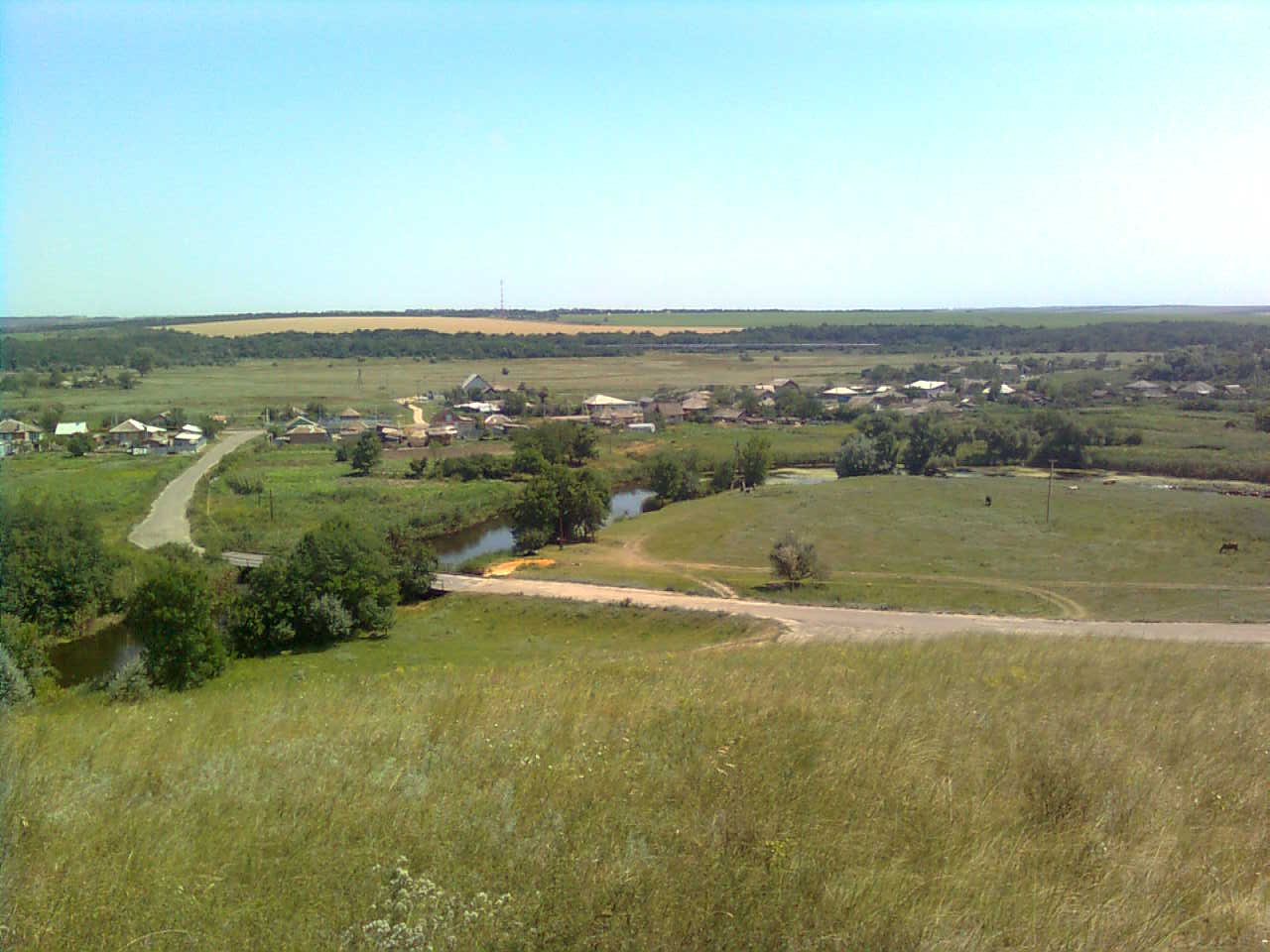 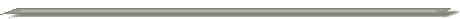 «ИНФОРМАЦИОННЫЙ ВЕСТНИК МИТЯКИНСКОГО СЕЛЬСКОГО ПОСЕЛЕНИЯ»Официальное средство массовой информации Митякинского сельского поселения «Информационный вестник Митякинского сельского поселения» издается на основании Решения Собрания депутатов Митякинского сельского поселения от 04.11.2013г. №  26. Документы, публикуемые в «Информационном вестнике Митякинского сельского поселения» соответствуют оригиналам и имеют юридическую силу.№ 3                                                                                                      «30» сентября 2020 годаУчредитель и редакция                                 Редактор                    Адрес редакции и издателя                          Тираж      Цена Собрание депутатов Митякинского сельского   Куркин                Ростовская область Тарасовский район          10 экз.      Бесплатно поселения Тарасовского района                       Сергей                   ст. Митякинская ул. Ленина, 5 Ростовской  области                                          Иванович                   Администрация МитякинскогоАдминистрация Митякинского сельского                                           сельского поселения поселения Тарасовского района Ростовской области.                                                                                                                                   Выходит не реже 1 раза в кварталвыпуск №3   от 30.09.2020г.С Е Г О Д Н Я   В   Н О М Е Р Е:  Информационный бюллетень Митякинского сельского поселения Тарасовского  района  Ростовской области   №  3  от «30»  сентября 2020 года         С О Б Р А Н И Е   Д Е П У Т А Т О В Митякинского  СЕЛЬСКого ПОСЕЛЕНИяТАРАСОВСКого РАЙОНаРОСТОВСКой  ОБЛАСТи Р Е Ш Е Н И Е  09.07.2020 г                                   №  13                          ст. Митякинская«О внесении изменений в Решение Собрания депутатов Митякинского сельского поселения от 26.12.2019 г. № 28 «О бюджете Митякинского сельского поселения Тарасовского района на 2020 год и на плановый период 2021 и 2022 годов»РЕШИЛО:Внести в Решение Собрания депутатов Митякинского сельского поселения от 26.12.2019 г. № 28  «О бюджете Митякинского сельского поселения на 2020 год и на плановый период 2021 и 2022 годов»  следующие изменения:   Статья 4. В части 1 статьи 4: а) приложение 6 к Решению Собрания депутатов Митякинского сельского поселения от 26.12.2019 г. № 28 «О бюджете Митякинского сельского поселения Тарасовского района на 2020 год и на плановый период 2021 и 2022 годов» изложить в новой редакции;б) приложение 7 к Решению Собрания депутатов Митякинского сельского поселения от 26.12.2019 г. № 28 «О бюджете Митякинского сельского поселения Тарасовского района на 2020 год и на плановый период 2021 и 2022 годов» изложить в новой редакции;в) приложение 8 к Решению Собрания депутатов Митякинского сельского поселения от 26.12.2019 г. № 28 «О бюджете Митякинского сельского поселения Тарасовского района на 2020 год и на плановый период 2021 и 2022 годов» изложить в новой редакции. Статья 12. Настоящее решение вступает в силу со дня его официального опубликования. Председатель Собрания депутатов -Глава Митякинского сельского поселения 				В.А. Щуров                                       Пояснительная запискак решению Собрания депутатов Митякинского сельского поселения № 12 от 29.06.2020 г. «О внесении изменений в Решение Собрания депутатов от 26.12.2019 г. № 28 «О бюджете Митякинского сельского поселения Тарасовского района 2020 год и на плановый период 2021 и 2022 годов»         Изменения в Решение Собрания депутатов Митякинского сельского поселения от 26.12.2019 № 28 «О бюджете Митякинского сельского поселения Тарасовского района на 2020 год и на плановый период 2021 и 2022 годов» вносятся в связи приведением  Решения Собрания депутатов от 26.12.2019 №28 «О бюджете Митякинского сельского поселения Тарасовского района на 2020 год и на плановый период  2021 и 2022 годов» в соответствие с действующим законодательством и перераспределением бюджетных ассигнований бюджета сельского поселения по отдельным разделам, подразделам, целевым статьям и видам расходов текущего финансового года.          Основные показатели бюджета Митякинского сельского поселения на 2020 год  с учетом внесенных изменений оцениваются следующим образом:                                                       (тыс. рублей)РАСХОДЫ БЮДЖЕТАВНЕСЕНЫ ИЗМЕНЕНИЯ И ДОПОЛНЕНИЯ по расходам:Приложения 6,7,8Расходная часть бюджета финансового отчетного 2020 года Митякинского сельского поселения Тарасовского района подлежит уточнению в связи с передвижкой  ассигнований:Раздел 01 «Общегосударственные вопросы»Уменьшаются ассигнования на 116,0 тыс. рублей по подразделу 0113 «Другие общегосударственные вопросы»  в связи с передвижкой в другой раздел. С учетом внесенных изменений план по разделу 0113 «Другие общегосударственные вопросы» на 2020 год составит 774,6  тыс. рублей.Раздел 05 «Жилищно-коммунальные хозяйство»Ассигнования по подразделу «Благоустройство» увеличиваются 113,4 тыс. рублей.Ассигнования по подразделу «Благоустройство» - «Расходы на благоустройство территории Митякинского сельского поселения, в рамках подпрограммы "Организация благоустройства территории Митякинского сельского поселения" муниципальной программы Митякинского сельского поселения "Обеспечение качественными жилищно-коммунальными услугами населения Митякинского сельского поселения Тарасовского района" уменьшаются  на 476,6  тыс. рублей.Ассигнования по подразделу «Благоустройство» - «Расходы на реализацию мероприятий по благоустройству общественных территорий Митякинского сельского поселения Тарасовского района в рамках подпрограммы «Благоустройство общественных территорий Митякинского сельского поселения Тарасовского района» увеличиваются на 590,0  тыс. рублей.С учетом внесенных изменений план по разделу 05 «Жилищно-коммунальное хозяйство» на 2020 год составит 18 372,5 тыс. рублей.Раздел 07 «Образование»Ассигнования по подразделу «Профессиональная подготовка, переподготовка и повышение квалификации» увеличиваются 2,6 тыс. рублей.С учетом внесенных изменений план по разделу 07 «Образование» на 2020 год составит 32,6 тыс. рублей.Заведующий сектором экономики и финансов                А.В. КуприенкоИсполнитель: Анна Васильевна Куприенко	Тел. 8 (86386)34228С О Б Р А Н И Е   Д Е П У Т А Т О В Митякинского  СЕЛЬСКого ПОСЕЛЕНИяТАРАСОВСКого РАЙОНаРОСТОВСКой  ОБЛАСТи Р Е Ш Е Н И Е  28.08.2020 г                                   № 14                          ст. Митякинская«О внесении изменений в Решение Собрания депутатов Митякинского сельского поселения от 26.12.2019 г. № 28 «О бюджете Митякинского сельского поселения Тарасовского района на 2020 год и на плановый период 2021 и 2022 годов»РЕШИЛО:Внести в Решение Собрания депутатов Митякинского сельского поселения от 26.12.2019 г. № 28  «О бюджете Митякинского сельского поселения на 2020 год и на плановый период 2021 и 2022 годов»  следующие изменения:Статья 1.в части 1 статьи 1:а) в пункте 1 цифры «29 820,7» заменить цифрами «31 983,5»;б) в пункте 2 цифры «30 966,1» заменить цифрами «33 128,9»;2) в части 3 статьи 1:а) приложение 1 к Решению Собрания депутатов Митякинского сельского поселения от 26.12.2019 г. № 28 «О бюджете Митякинского сельского поселения Тарасовского района на 2020 год и на плановый период 2021 и 2022 годов» изложить в новой редакции;3) в части 4 статьи 1:а) приложение 2 к Решению Собрания депутатов Митякинского сельского поселения от 26.12.2019 г. № 28 «О бюджете Митякинского сельского поселения Тарасовского района на 2020 год и на плановый период 2021 и 2022 годов» изложить в новой редакции.   Статья 4. В части 1 статьи 4: а) приложение 6 к Решению Собрания депутатов Митякинского сельского поселения от 26.12.2019 г. № 28 «О бюджете Митякинского сельского поселения Тарасовского района на 2020 год и на плановый период 2021 и 2022 годов» изложить в новой редакции;б) приложение 7 к Решению Собрания депутатов Митякинского сельского поселения от 26.12.2019 г. № 28 «О бюджете Митякинского сельского поселения Тарасовского района на 2020 год и на плановый период 2021 и 2022 годов» изложить в новой редакции;в) приложение 8 к Решению Собрания депутатов Митякинского сельского поселения от 26.12.2019 г. № 28 «О бюджете Митякинского сельского поселения Тарасовского района на 2020 год и на плановый период 2021 и 2022 годов» изложить в новой редакции. Статья 12. Настоящее решение вступает в силу со дня его официального опубликования. Председатель Собрания депутатов -Глава Митякинского сельского поселения 				В.А. Щуров                                       Пояснительная запискак решению Собрания депутатов Митякинского сельского поселения №14 от 28.08.2020 г. «О внесении изменений в Решение Собрания депутатов от 26.12.2019 г. № 28 «О бюджете Митякинского сельского поселения Тарасовского района 2020 год и на плановый период 2021 и 2022 годов»         Изменения в Решение Собрания депутатов Митякинского сельского поселения от 26.12.2019 № 28 «О бюджете Митякинского сельского поселения Тарасовского района на 2020 год и на плановый период 2021 и 2022 годов» вносятся в связи приведением  Решения Собрания депутатов от 26.12.2019 №28 «О бюджете Митякинского сельского поселения Тарасовского района на 2020 год и на плановый период  2021 и 2022 годов» в соответствие с действующим законодательством и перераспределением бюджетных ассигнований бюджета сельского поселения по отдельным разделам, подразделам, целевым статьям и видам расходов текущего финансового года.          Основные показатели бюджета Митякинского сельского поселения на 2020 год  с учетом внесенных изменений оцениваются следующим образом:                                                       (тыс. рублей)ДОХОДЫ БЮДЖЕТАна 2020 год и на плановый период 2021-2022 годовВНЕСЕНЫ ИЗМЕНЕНИЯ И ДОПОЛНЕНИЯ  по доходам:В Приложении № 1 «Объем поступлений доходов бюджета Митякинского сельского поселения Тарасовского района на 2020 год и на плановый период 2021 и 2022 годов» (тыс.рублей)РАСХОДЫ БЮДЖЕТАВНЕСЕНЫ ИЗМЕНЕНИЯ И ДОПОЛНЕНИЯ по расходам:Приложения 6,7,8Расходная часть бюджета Митякинского сельского поселения Тарасовского района финансового отчетного 2020 года подлежит уточнению в связи с передвижкой ассигнований, а также увеличением - на расходы по реализации мероприятий благоустройства общественных территорий Митякинского сельского поселения и на расходы  по  осуществлению  первичного воинского учета на территориях, где отсутствуют военные комиссариаты:Раздел 02 «НАЦИОНАЛЬНАЯ ОБОРОНА»Увеличиваются ассигнования на 27,6 тыс. рублей по подразделу 0203 «Мобилизационная и вневойсковая подготовка»  в связи с передвижкой в другой раздел. С учетом внесенных изменений план по разделу 0200 «Национальная оборона» на 2020 год составит 231,10  тыс. рублей.Раздел 05 «Жилищно-коммунальные хозяйство»Ассигнования по подразделу 0503 «Благоустройство» - «Расходы на реализацию мероприятий по благоустройству общественных территорий Митякинского сельского поселения Тарасовского района в рамках подпрограммы «Благоустройство общественных территорий Митякинского сельского поселения Тарасовского района» увеличиваются на 2 135,2 тыс. рублей.Ассигнования по подразделу «Коммунальное хозяйство» - «Расходы по содержанию, обслуживанию и ремонту газопроводов в рамках подпрограммы "Создание условий для обеспечения качественными коммунальными услугами населения Митякинского сельского поселения" муниципальной программы «Обеспечение качественными жилищно-коммунальными услугами населения Митякинского сельского поселения Тарасовского района»" уменьшаются  на 62,5  тыс. рублей.Ассигнования по подразделу «Благоустройство» - «Расходы на благоустройство территории Митякинского сельского поселения, в рамках подпрограммы "Организация благоустройства территории Митякинского сельского поселения" муниципальной программы Митякинского сельского поселения "Обеспечение качественными жилищно-коммунальными услугами населения Митякинского сельского поселения Тарасовского района"» увеличиваются на 62,5  тыс. рублей.С учетом внесенных изменений план по разделу 05 «Жилищно-коммунальное хозяйство» на 2020 год составит 20 507,7 тыс. рублей.Заведующий сектором экономики и финансов                А.В. КуприенкоИсполнитель: Анна Васильевна Куприенко	Тел. 8 (86386)34228                                  РОССИЙСКАЯ ФЕДЕРАЦИЯ                  ПРОЕКТРОСТОВСКАЯ ОБЛАСТЬТАРАСОВСКИЙ РАЙОНМУНИЦИПАЛЬНОЕ ОБРАЗОВАНИЕ«МИТЯКИНСКОЕ СЕЛЬСКОЕ ПОСЕЛЕНИЕ»СОБРАНИЕ ДЕПУТАТОВ МИТЯКИНСКОГО СЕЛЬСКОГО ПОСЕЛЕНИЯР Е Ш Е Н И Е № 15Об утверждении Порядка принятия решений о признании безнадежной к взысканию задолженности по платежам в местный бюджет, по которым главным администратором доходов бюджета является Администрация Митякинского сельского поселенияВ соответствии со статьей 47.2 Бюджетного кодекса Российской Федерации, постановлением Правительства Российской Федерации от 06.05.2016 года № 393 «Об общих требованиях к порядку принятия решений о признании безнадежной к взысканию задолженности по платежам в местный бюджет, руководствуясь Уставом муниципального образования «Митякинское сельское поселение», Собрание депутатов Митякинского сельского поселения РЕШИЛО: Утвердить Порядок принятия решений о признании безнадежной к взысканию задолженности по платежам в местный бюджет, по которым главным администратором доходов бюджета является Администрация Митякинского сельского поселения, согласно приложение 1. Утвердить комиссию о принятии решения о признании безнадежной к взысканию задолженности по платежам в местный бюджет Приложение 2. Установить, что решение о признании безнадежной к взысканию и списании недоимки и задолженности по пеням и штрафам по местным налогам и сборам по дополнительным основаниям, установленным частью 1 настоящего решения, принимается Межрайонной инспекцией Федеральной налоговой службы № 3 по Ростовской области (далее - налоговый орган) по месту учета налогоплательщика. Признать утратившим силу решение № 6 от 12.02.2020 «Об установлении дополнительных оснований признания безнадежными к взысканию недоимки, задолженности по пеням и штрафам по местным налогам и перечня документов, подтверждающих обстоятельства признания безнадежными к взысканию недоимки, задолженности по пеням и штрафам». Настоящее решение вступает в силу со дня его официального опубликования. Контроль  за исполнением настоящего решения оставляю за собой.Председатель Собрания депутатов -глава Митякинского сельского поселения	 	 			Щуров В.А.Приложение 1к Решению собрания депутатов Митякиснкого сельского поселения от 28.08.2020 г. №15ПОРЯДОКпринятия решений о признании безнадежной к взысканию задолженности по платежам в местный бюджет, по которым главным администратором доходов бюджета является Администрация Митякинского сельского поселения.Настоящий Порядок разработан в соответствии со ст. 47.2 Бюджетного кодекса Российской Федерации и постановлением Правительства Российской Федерации от 06.05.2016г. № 393 «Об общих требованиях к порядку принятия решений о взыскании безнадежной к взысканию задолженности по платежам в бюджеты бюджетной системы Российской Федерации».Настоящий Порядок определяет основания и процедуру признания безнадежной к взысканию задолженности по платежам в бюджет муниципального образования «Митякинское сельское поселение» Тарасовского района Ростовской области (далее - местный бюджет).3.	Для целей настоящего Порядка под задолженностью понимается недоимка по налоговым и иным платежам, неналоговым доходам, подлежащим зачислению в местный бюджет, а также пени и штрафы за просрочку указанных платежей (далее - задолженность).4.	Задолженность признается безнадежной к взысканию в соответствии с настоящим Порядком в случаях:4.1.	смерти физического лица - плательщика платежей в бюджет или объявления его умершим в порядке, установленном гражданским процессуальным законодательством Российской Федерации;4.2.	признания банкротом индивидуального предпринимателя - плательщика платежей в бюджет в соответствии с Федеральным законом от 26 октября 2002 года №127-ФЗ «О несостоятельности (банкротстве)» в части задолженности по платежам в бюджет, не погашенной по причине недостаточности имущества должника;4.3.	признания банкротом гражданина, не являющегося индивидуальным предпринимателем, в соответствии с Федеральным законом от 26 октября 2002 года №127-ФЗ «О несостоятельности (банкротстве)» - в части задолженности по платежам в бюджет, не погашенной после завершения расчетов с кредиторами в соответствии с указанным Федеральным законом;4.4.	ликвидации организации - плательщика платежей в бюджет в части задолженности по платежам в бюджет, не погашенной по причине недостаточности имущества организации и (или) невозможности их погашения учредителями (участниками) указанной организации в пределах и порядке, которые установлены законодательством Российской Федерации;4.5.	применения актов об амнистии или о помиловании в отношении осужденных к наказанию в виде штрафа или принятия судом решения, в соответствии с которым администратор доходов бюджета утрачивает возможность взыскания задолженности по платежам в бюджет;4.6.	принятия судом акта, в соответствии с которым администратор доходов бюджета утрачивает возможность взыскания задолженности по платежам в бюджет в связи с истечением установленного срока ее взыскания (срока исковой давности), в том числе вынесения судом определения об отказе в восстановлении пропущенного срока подачи заявления в суд о взыскании задолженности по платежам в бюджет;4.7.	вынесения судебным приставом-исполнителем постановления об окончании исполнительного производства и о возвращении взыскателю исполнительного документа по основанию, предусмотренному пунктом 3 или 4 части 1 статьи 46 Федерального закона от 2 октября 2007 года №229-ФЗ «Об исполнительном производстве», если с даты образования задолженности по платежам в бюджет прошло более пяти лет, в следующих случаях:- размер задолженности не превышает размера требований к должнику, установленного законодательством Российской Федерации о несостоятельности (банкротстве) для возбуждения производства по делу о банкротстве;- судом возвращено заявление о признании плательщика платежей в бюджет банкротом или прекращено производство по делу о банкротстве в связи с отсутствием средств, достаточных для возмещения судебных расходов на проведение процедур, применяемых в деле о банкротстве;5. 	Подтверждающими документами для признания безнадежной к взысканию задолженности являются:5.1.	По основанию, указанному в пункте 4.1 настоящего Порядка:- выписка из отчетности администратора доходов местного бюджета об учитываемых сумма задолженности по уплате платежей в местный бюджет по форме согласно приложению № 1 к настоящему Порядку;- справка администратора доходов местного бюджета о принятых мерах по обеспечению взыскания задолженности по платежам в местный бюджет;- копия свидетельства о смерти физического лица (справка о смерти, выданная органом записи актов гражданского состояния) или судебное решение об объявлении физического лица умершим, заверенная надлежащим образом;5.2.	По основанию, указанному в пункте 4.2 настоящего Порядка:- выписка из отчетности администратора доходов местного бюджета об учитываемых сумма задолженности по уплате платежей в местный бюджет;- справка администратора доходов местного бюджета о принятых мерах по обеспечению взыскания задолженности по платежам в местный бюджет;- копия решения арбитражного суда о признании индивидуального предпринимателя банкротом, заверенная печатью соответствующего суда;- выписка из Единого государственного реестра индивидуальных предпринимателей, содержащая сведения о прекращении физическим лицом деятельности в качестве индивидуального предпринимателя.5.3.	По основанию, указанному в пункте 4.3 настоящего Порядка:- выписка из отчетности администратора доходов местного бюджета об учитываемых сумма задолженности по уплате платежей в местный бюджет;- справка администратора доходов местного бюджета о принятых мерах по обеспечению взыскания задолженности по платежам в местный бюджет;- копия решения арбитражного суда о признании физического лица банкротом, заверенная гербовой печатью соответствующего суда;5.4.	По основанию, указанному в пункте 4.4 настоящего Порядка:- выписка из отчетности администратора доходов местного бюджета об учитываемых сумма задолженности по уплате платежей в местный бюджет;- справка администратора доходов местного бюджета о принятых мерах по обеспечению взыскания задолженности по платежам в местный бюджет;- копия решения суда, заверенная гербовой печатью соответствующего суда, или решение учредителей (участников) либо органа юридического лица, уполномоченного на то учредительными документами, о ликвидации юридического лица по основаниям, указанным в пункте 2 статьи 61 Гражданского кодекса Российской Федерации;- выписка из Единого государственного реестра юридических лиц, содержащая сведения о государственной регистрации юридического лица в связи с его ликвидацией.5.5.	По основаниям, указанным в пунктах 4.5 - 4.6 настоящего Порядка:- выписка из отчетности администратора доходов местного бюджета об учитываемых сумма задолженности по уплате платежей в местный бюджет;- справка администратора доходов местного бюджета о принятых мерах по обеспечению взыскания задолженности по платежам в местный бюджет;- копия решения суда, заверенная надлежащим образом.5.6.	По основанию, указанному в пункте 4.7 настоящего Порядка:- выписка из отчетности администратора доходов местного бюджета об учитываемых сумма задолженности по уплате платежей в местный бюджет;- справка администратора доходов местного бюджета о принятых мерах по обеспечению взыскания задолженности по платежам в местный бюджет;- копия постановления судебного пристава - исполнителя об окончании исполнительного производства при возврате взыскателю исполнительного документа по основанию, предусмотренному пунктом 3 или 4 части 1 статьи 46 229-ФЗ «Об исполнительном производстве».6.	Рассмотрение вопросов о признании безнадежной к взысканию задолженности осуществляет комиссия по поступлению и выбытию активов (далее – комиссия), созданная Администрацией Митякинского сельского поселения.Комиссия проводит заседания по рассмотрению вопросов о признании безнадежной к взысканию задолженности при наличии оснований и документов, указанных в пунктах 4 и 5 настоящего Порядка соответственно, не реже одного раза в квартал. Комиссия правомочна, если на заседании присутствует более половины ее членов, оформляется актом по форме согласно приложению № 2 к настоящему Порядку (далее – акт).Приложение № 1к Порядку принятия решений о признании безнадежной к взысканию задолженности по платежам в местный бюджет, по которым главным администратором доходов бюджета является Администрация Митякинского сельского поселенияВЫПИСКАиз отчетности администратора доходов бюджета об учитываемых суммахзадолженности по уплате платежей в местный бюджетГлава Администрации Митякинского сельского поселения				_____________		Куркин С.И.(подпись)				(Ф.И.О.)Приложение № 2к Порядку принятия решений о признании безнадежной к взысканию задолженности по платежам в местный бюджет, по которым главным администратором доходов бюджета является Администрация Митякинского сельского поселенияУтверждаюГлава Администрации Митякинскогосельского поселения«__»__________20__г.АКТ от _____ № __о признании (отказе в признании) безнадежной к взысканиюзадолженности по платежам в местный бюджет, по которым главнымадминистратором доходов является Администрация ММитякинского сельского поселенияВ соответствии с подпунктом __ пункта 2 Порядка принятия решений о признании безнадежной к взысканию задолженности по платежам в местный бюджет, по которым главным администратором доходов бюджета является Администрация МИТЯКИНСКОГО сельского поселения, признать (отказать в признании) задолженности в местный бюджет безнадежной к взысканию:_____________________________________________________________________(полное наименование организации (фамилия, имя, отчество физического лица)_____________________________________________________________________(идентификационный номер налогоплательщика, основной государственный регистрационный номер, кодпричины постановки на учет налогоплательщика организации (идентификационный номер налогоплательщикафизического лица)_____________________________________________________________________(сведения о платеже, по которому возникла задолженность)_____________________________________________________________________(код классификации доходов бюджетов Российской Федерации, по которому учитывается задолженностьпо платежам в областной бюджет, его наименование)_________________________________________________________________________________________________(сумма задолженности по платежам в областной бюджет)_________________________________________________________________________________________________(сумма задолженности по пеням и штрафам по соответствующим платежам в областной бюджет) «___» ______________ 20___г.Члены комиссии по поступлениюи выбытию активов:					_________         ____________________                                                               (подпись)                          (Ф.И.О.)                                                                      _________         ____________________                                                               (подпись)                         (Ф.И.О.)Приложение 2к Решению собрания депутатов Митякинского сельского поселения от «___» _________ 2020 г. №Комиссия по принятию решений о признании безнадежной к взысканию задолженности по платежам в бюджет муниципального образования «Митякинское сельское поселение»Председатель комиссии: 	- Глава Администрации Митякинского сельского поселения Куркин С.И.Секретарь комиссии:	- Заведующий сектором экономики и финансов Куприенко А.В.Члены комиссии: 		- Специалист 1 категории Можаева И.С.- Инспектор Морозова И.В..- Главный бухгалтер Горяева Н.Н..С О Б Р А Н И Е   Д Е П У Т А Т О В Митякинского  СЕЛЬСКого ПОСЕЛЕНИяТАРАСОВСКого РАЙОНаРОСТОВСКой  ОБЛАСТи Р Е Ш Е Н И Е  18.09.2020 г                                   № 16                          ст. Митякинская«О внесении изменений в Решение Собрания депутатов Митякинского сельского поселения от 26.12.2019 г. № 28 «О бюджете Митякинского сельского поселения Тарасовского района на 2020 год и на плановый период 2021 и 2022 годов»РЕШИЛО:Внести в Решение Собрания депутатов Митякинского сельского поселения от 26.12.2019 г. № 28  «О бюджете Митякинского сельского поселения на 2020 год и на плановый период 2021 и 2022 годов»  следующие изменения:Статья 1.в части 1 статьи 1:а) в пункте 1 цифры «31 983,5» заменить цифрами «32 573,5»;б) в пункте 2 цифры «33 128,9» заменить цифрами «33 718,9»;2) в части 3 статьи 1:а) приложение 1 к Решению Собрания депутатов Митякинского сельского поселения от 26.12.2019 г. № 28 «О бюджете Митякинского сельского поселения Тарасовского района на 2020 год и на плановый период 2021 и 2022 годов» изложить в новой редакции;3) в части 4 статьи 1:а) приложение 2 к Решению Собрания депутатов Митякинского сельского поселения от 26.12.2019 г. № 28 «О бюджете Митякинского сельского поселения Тарасовского района на 2020 год и на плановый период 2021 и 2022 годов» изложить в новой редакции.   Статья 4. В части 1 статьи 4: а) приложение 6 к Решению Собрания депутатов Митякинского сельского поселения от 26.12.2019 г. № 28 «О бюджете Митякинского сельского поселения Тарасовского района на 2020 год и на плановый период 2021 и 2022 годов» изложить в новой редакции;б) приложение 7 к Решению Собрания депутатов Митякинского сельского поселения от 26.12.2019 г. № 28 «О бюджете Митякинского сельского поселения Тарасовского района на 2020 год и на плановый период 2021 и 2022 годов» изложить в новой редакции;в) приложение 8 к Решению Собрания депутатов Митякинского сельского поселения от 26.12.2019 г. № 28 «О бюджете Митякинского сельского поселения Тарасовского района на 2020 год и на плановый период 2021 и 2022 годов» изложить в новой редакции.Статья 7.В части 1 статьи 7:а) приложение 9 к Решению Собрания депутатов Митякинского сельского поселения от 26.12.2019 г. № 28 «О бюджете Митякинского сельского поселения Тарасовского района на 2020 год и на плановый период 2021 и 2022 годов» изложить в новой редакции;б) приложение 10 к Решению Собрания депутатов Митякинского сельского поселения от 26.12.2019 г. № 28 «О бюджете Митякинского сельского поселения Тарасовского района на 2020 год и на плановый период 2021 и 2022 годов» изложить в новой редакции. Статья 12. Настоящее решение вступает в силу со дня его официального опубликования. Председатель Собрания депутатов -Глава Митякинского сельского поселения 				В.А. Щуров             Пояснительная запискак решению Собрания депутатов Митякинского сельского поселения № 16 от 18.09.2020 г. «О внесении изменений в Решение Собрания депутатов от 26.12.2019 г. № 28 «О бюджете Митякинского сельского поселения Тарасовского района 2020 год и на плановый период 2021 и 2022 годов»         Изменения в Решение Собрания депутатов Митякинского сельского поселения от 26.12.2019 № 28 «О бюджете Митякинского сельского поселения Тарасовского района на 2020 год и на плановый период 2021 и 2022 годов» вносятся в связи приведением  Решения Собрания депутатов от 26.12.2019 №28 «О бюджете Митякинского сельского поселения Тарасовского района на 2020 год и на плановый период  2021 и 2022 годов» в соответствие с действующим законодательством и перераспределением бюджетных ассигнований бюджета сельского поселения по отдельным разделам, подразделам, целевым статьям и видам расходов текущего финансового года.          Основные показатели бюджета Митякинского сельского поселения на 2020 год  с учетом внесенных изменений оцениваются следующим образом:                                                       (тыс. рублей)ДОХОДЫ БЮДЖЕТАна 2020 год и на плановый период 2021-2022 годовВНЕСЕНЫ ИЗМЕНЕНИЯ И ДОПОЛНЕНИЯ  по доходам:В Приложении № 1 «Объем поступлений доходов бюджета Митякинского сельского поселения Тарасовского района на 2020 год и на плановый период 2021 и 2022 годов»(тыс.рублей) (тыс. рублей)Структура доходов  бюджета Митякинского сельского поселениятыс. рублейРАСХОДЫ БЮДЖЕТАВНЕСЕНЫ ИЗМЕНЕНИЯ И ДОПОЛНЕНИЯ по расходам:Приложения 6,7,8Расходная часть бюджета Митякинского сельского поселения Тарасовского района финансового отчетного 2020 года подлежит уточнению в связи с передвижкой ассигнований, а также с увеличением на расходы по реализации мероприятий благоустройства общественных территорий Митякинского сельского поселения:Раздел 01 «ОБЩЕГОСУДАРСТВЕННЫЕ ВОПРОСЫ»Ассигнования по подразделу 0113  «Другие общегосударственные вопросы» - «Осуществление закупок в части приобретения работ, услуг по освещению деятельности органов местного самоуправления Митякинского сельского поселения в средствах массовой информации, печатных изданиях, на официальном сайте Митякинского сельского поселения» увеличиваются на 5,0 тыс. рублей.Ассигнования по подразделу 0113  «Другие общегосударственные вопросы» - «Мероприятия по диспансеризации муниципальных служащих Митякинского сельского поселения в рамках подпрограммы "Развитие муниципального управления и муниципальной службы Митякинского сельского поселения муниципальной программы "Муниципальная политика» уменьшаются  на 5,0  тыс. рублей.Ассигнования по подразделу 0113  «Другие общегосударственные вопросы» - «Расходы в целях софинансирования субсидии за счет средств резервного фонда Правительства Ростовской области Митякинского сельского поселения по иным непрограммным мероприятиям в рамках непрограммного направления деятельности «Реализация функций иных органов местного самоуправления Митякинского сельского поселения»» увеличиваются на 90,9 тыс. рублей.Ассигнования по подразделу 0113  «Другие общегосударственные вопросы» - «Расходы на приобретение энергосберегающих ламп в рамках подпрограммы «Энергосбережение и повышение энергетической эффективности в муниципальных учреждениях» муниципальной программы Митякинского сельского поселения «Энергоэффективность и развитие энергетики»».увеличиваются на 5,0 тыс. рублей.С учетом внесенных изменений план по разделу 01 «Общегосударственные вопросы» на 2020 год составит 5 840,7 тыс. рублей.Раздел 05 «Жилищно-коммунальные хозяйство»Ассигнования по подразделу 0503  «Благоустройство» - «Расходы на реализацию мероприятий по благоустройству общественных территорий Митякинского сельского поселения Тарасовского района в рамках подпрограммы «Благоустройство общественных территорий Митякинского сельского поселения Тарасовского района» увеличиваются на 480,1 тыс. рублей. Ассигнования по подразделу 0503  «Благоустройство» - Расходы на реализацию мероприятий по благоустройству общественных территорий Митякинского сельского поселения Тарасовского района в рамках подпрограммы «Благоустройство общественных территорий Митякинского сельского поселения Тарасовского района» муниципальной программы Митякинского сельского поселения «Формирование современной городской среды на территории Митякинского сельского поселения Тарасовского района» увеличиваются на 30,0 тыс. рублей.Ассигнования по подразделу 0502 «Коммунальное хозяйство» - «Расходы по содержанию, обслуживанию и ремонту газопроводов в рамках подпрограммы "Создание условий для обеспечения качественными коммунальными услугами населения Митякинского сельского поселения" муниципальной программы «Обеспечение качественными жилищно-коммунальными услугами населения Митякинского сельского поселения Тарасовского района»" уменьшаются  на 16,0  тыс. рублей.С учетом внесенных изменений план по разделу 05 «Жилищно-коммунальное хозяйство» на 2020 год составит 20 507,7 тыс. рублей.Заведующий сектором экономики и финансов                А.В. КуприенкоИсполнитель: Анна Васильевна Куприенко	Тел. 8 (86386)34228Объем субвенций, предоставленных бюджету Митякинского сельского поселения Тарасовского района из областного бюджета на 2020 год и на плановый период 2021 и 2022 годов Председатель Собрания депутатов -Глава Митякинского сельского поселения			                                  	В.А. ЩуровОбъем иных межбюджетных трансфертов, предоставленных бюджету Митякинского сельского поселения Тарасовского района из других бюджетов бюджетной системы Российской Федерации на 2020 год и на плановый период 2021 и 2022 годовПредседатель Собрания депутатов – ГлаваМитякинского сельского поселения	В.А. ЩуровРешение Собрания депутатов Митякинского сельского поселения Тарасовского района от 09.07.2020 года №13 «О внесении изменений в Решение Собрания депутатов Митякинского сельского поселения от 26.12.2019 г. № 28 «О бюджете Митякинского сельского поселения Тарасовского района на 2020 год и на плановый период 2021 и 2022 годов»стр.2-43Решение Собрания депутатов Митякинского сельского поселения Тарасовского района от  28.08.2020 года  №14«О внесении изменений в Решение Собрания депутатов Митякинского сельского поселения от 26.12.2019 г. № 28 «О бюджете Митякинского сельского поселения Тарасовского района на 2020 год и на плановый период 2021 и 2022 годов»Стр.44-87Решение Собрания депутатов Митякинского сельского поселения Тарасовского района от 28.08.2020 № 15 Об утверждении Порядка принятия решений о признании безнадежной к взысканию задолженности по платежам в местный бюджет, по которым главным администратором доходов бюджета является Администрация Митякинского сельского поселениястр.88-93Решение Собрания депутатов Митякинского сельского поселения Тарасовского района от 18.09.2020 № 16 «О внесении изменений в Решение Собрания депутатов Митякинского сельского поселения от 26.12.2019 г. № 28 «О бюджете Митякинского сельского поселения Тарасовского района на 2020 год и на плановый период 2021 и 2022 годов»Стр. 94-147№ п/пНаименование показателяСумма1Доходы29 820,72Расходы30 966,13Дефицит- 1 145,4Другие общегосударственные вопросы9510113774,6Закупка товаров, работ, услуг в сфере информационно-коммуникационных технологий в рамках подпрограммы "Обеспечение реализации муниципальной программы Митякинского сельского поселения "Информационное общество" муниципальной программы Митякинского сельского поселения "Информационное общество"951011301.1.00.99990377,9Закупка товаров, работ, услуг в сфере информационно-коммуникационных технологий в рамках подпрограммы "Обеспечение реализации муниципальной программы Митякинского сельского поселения "Информационное общество" муниципальной программы Митякинского сельского поселения "Информационное общество" (Закупка товаров, работ и услуг для обеспечения государственных (муниципальных) нужд)951011301.1.00.99990200377,9Прочая закупка товаров, работ и услуг для обеспечения государственных (муниципальных) нужд951011301.1.00.99990244377,9Мероприятия по диспансеризации муниципальных служащих Митякинского сельского поселения в рамках подпрограммы "Развитие муниципального управления и муниципальной службы Митякинского сельского поселения муниципальной программы "Муниципальная политика"951011307.1.00.2048028,0Мероприятия по диспансеризации муниципальных служащих Митякинского сельского поселения в рамках подпрограммы "Развитие муниципального управления и муниципальной службы Митякинского сельского поселения муниципальной программы "Муниципальная политика" (Закупка товаров, работ и услуг для обеспечения государственных (муниципальных) нужд)951011307.1.00.2048020028,0Прочая закупка товаров, работ и услуг для обеспечения государственных (муниципальных) нужд951011307.1.00.2048024428,0Осуществление закупок в части приобретения работ, услуг по освещени. деятельности органов местного самоуправления Митякинского сельского поселения в средствах массовой информации, печатных изданиях, на официальном сайте Митякинского сельского поселения951011307.1.00.2049038,0Осуществление закупок в части приобретения работ, услуг по освещени. деятельности органов местного самоуправления Митякинского сельского поселения в средствах массовой информации, печатных изданиях, на официальном сайте Митякинского сельского поселения (Закупка товаров, работ и услуг для обеспечения государственных (муниципальных) нужд)951011307.1.00.2049020038,0Прочая закупка товаров, работ и услуг для обеспечения государственных (муниципальных) нужд951011307.1.00.2049024438,0Членство Администрации Митякинского сельского поселения в ассоциации "Совет муниципальных образований Ростовской области"951011307.1.00.2050020,0Членство Администрации Митякинского сельского поселения в ассоциации "Совет муниципальных образований Ростовской области" (Иные бюджетные ассигнования)951011307.1.00.2050080020,0Уплата иных платежей951011307.1.00.2050085320,0Оценка муниципального имущества, признание прав и регулирование отношений по муниципальной собственности Митякинского сельского поселения по иным непрограммным мероприятиям в рамках непрограммного направления деятельности «Реализация функций иных органов местного самоуправления Митякинского сельского поселения»951011399.9.00.2014030,0Оценка муниципального имущества, признание прав и регулирование отношений по муниципальной собственности Митякинского сельского поселения по иным непрограммным мероприятиям в рамках непрограммного направления деятельности «Реализация функций иных органов местного самоуправления Митякинского сельского поселения» (Закупка товаров, работ и услуг для обеспечения государственных (муниципальных) нужд)951011399.9.00.2014020030,0Прочая закупка товаров, работ и услуг для обеспечения государственных (муниципальных) нужд951011399.9.00.2014024430,0Условно утвержденные расходы по иным непрограммным мероприятиям в рамках непрограммного направления деятельности органов местного управления муниципального образования "Митякинское сельское поселение"951011399.9.00.90110Условно утвержденные расходы по иным непрограммным мероприятиям в рамках непрограммного направления деятельности органов местного управления муниципального образования "Митякинское сельское поселение" (Иные бюджетные ассигнования)951011399.9.00.90110800Реализация направления расходов по иным непрограммным мероприятиям в рамках непрограммного направления деятельности «Реализация функций иных органов местного самоуправления Митякинского сельского поселения"951011399.9.00.99990280,7Реализация направления расходов по иным непрограммным мероприятиям в рамках непрограммного направления деятельности «Реализация функций иных органов местного самоуправления Митякинского сельского поселения" (Закупка товаров, работ и услуг для обеспечения государственных (муниципальных) нужд)951011399.9.00.9999020050,0Прочая закупка товаров, работ и услуг для обеспечения государственных (муниципальных) нужд951011399.9.00.9999024450,0Реализация направления расходов по иным непрограммным мероприятиям в рамках непрограммного направления деятельности «Реализация функций иных органов местного самоуправления Митякинского сельского поселения" (Иные бюджетные ассигнования)951011399.9.00.99990800230,7Уплата налога на имущество организаций и земельного налога951011399.9.00.99990851200,7Уплата прочих налогов, сборов951011399.9.00.9999085218,0Уплата иных платежей951011399.9.00.9999085312,0ЖИЛИЩНО-КОММУНАЛЬНОЕ ХОЗЯЙСТВО951050018 372,5Коммунальное хозяйство9510502415,0Расходы по содержанию, обслуживанию и ремонту газопроводов в рамках подпрограммы "Создание условий для обеспечения качественными коммунальными услугами населения Митякинского сельского поселения" муниципальной программы «Обеспечение качественными жилищно-коммунальными услугами населения Митякинского сельского поселения Тарасовского района»951050204.1.00.20020115,0Расходы по содержанию, обслуживанию и ремонту газопроводов в рамках подпрограммы "Создание условий для обеспечения качественными коммунальными услугами населения Митякинского сельского поселения" муниципальной программы «Обеспечение качественными жилищно-коммунальными услугами населения Митякинского сельского поселения Тарасовского района» (Закупка товаров, работ и услуг для обеспечения государственных (муниципальных) нужд)951050204.1.00.20020200115,0Прочая закупка товаров, работ и услуг для обеспечения государственных (муниципальных) нужд951050204.1.00.20020244115,0Оплата электроэнергии за уличное освещение в рамках подпрограммы "Создание условий для обеспечения качественными коммунальными услугами населения Митякинского сельского поселения" муниципальной программы «Обеспечение качественными жилищно-коммунальными услугами населения Митякинского сельского поселения Тарасовского района»951050204.1.00.20360300,0Оплата электроэнергии за уличное освещение в рамках подпрограммы "Создание условий для обеспечения качественными коммунальными услугами населения Митякинского сельского поселения" муниципальной программы «Обеспечение качественными жилищно-коммунальными услугами населения Митякинского сельского поселения Тарасовского района» (Закупка товаров, работ и услуг для обеспечения государственных (муниципальных) нужд)951050204.1.00.20360200300,0Прочая закупка товаров, работ и услуг для обеспечения государственных (муниципальных) нужд951050204.1.00.20360244300,0Благоустройство951050317 957,5Расходы на благоустройство территории Митякинского сельского поселения, в рамках подпрограммы "Организация благоустройства территории Митякинского сельского поселения" муниципальной программы Митякинского сельского поселения "Обеспечение качественными жилищно-коммунальными услугами населения Митякинского сельского поселения Тарасовского района"951050304.2.00.20070792,7Расходы на благоустройство территории Митякинского сельского поселения, в рамках подпрограммы "Организация благоустройства территории Митякинского сельского поселения" муниципальной программы Митякинского сельского поселения "Обеспечение качественными жилищно-коммунальными услугами населения Митякинского сельского поселения Тарасовского района" (Закупка товаров, работ и услуг для обеспечения государственных (муниципальных) нужд)951050304.2.00.20070200792,7Прочая закупка товаров, работ и услуг для обеспечения государственных (муниципальных) нужд951050304.2.00.20070244792,7Мероприятия по отлову и содержанию безнадзорных животных951050304.2.00.203905,0Мероприятия по отлову и содержанию безнадзорных животных (Закупка товаров, работ и услуг для обеспечения государственных (муниципальных) нужд)951050304.2.00.203902005,0Прочая закупка товаров, работ и услуг для обеспечения государственных (муниципальных) нужд951050304.2.00.203902445,0Расходы на мероприятия по организации контроля за строительными работами по благоустройству территории Митякинского сельского поселения951050304.2.00.99990295,8Расходы на мероприятия по организации контроля за строительными работами по благоустройству территории Митякинского сельского поселения (Закупка товаров, работ и услуг для обеспечения государственных (муниципальных) нужд)951050304.2.00.99990200295,8Прочая закупка товаров, работ и услуг для обеспечения государственных (муниципальных) нужд951050304.2.00.99990244295,8Расходы на реализацию мероприятий по благоустройству общественных территорий Митякинского сельского поселения Тарасовского района в рамках подпрограммы «Благоустройство общественных территорий Митякинского сельского поселения Тарасовского района» 951050310.1.00.20370721,0Расходы на реализацию мероприятий по благоустройству общественных территорий Митякинского сельского поселения Тарасовского района в рамках подпрограммы «Благоустройство общественных территорий Митякинского сельского поселения Тарасовского района» муницип (Закупка товаров, работ и услуг для обеспечения государственных (муниципальных) нужд)951050310.1.00.20370200721,0Прочая закупка товаров, работ и услуг для обеспечения государственных (муниципальных) нужд951050310.1.00.20370244721,0Расходы на реализацию мероприятий по благоустройству общественных территорий Митякинского сельского поселения Тарасовского района в рамках подпрограммы «Благоустройство общественных территорий Митякинского сельского поселения Тарасовского района» муниципальной программы Митякинского сельского поселения «Формирование современной городской среды на территории Митякинского сельского поселения Тарасовского района»951050310.1.F2.5555116 143,0Расходы на реализацию мероприятий по благоустройству общественных территорий Митякинского сельского поселения Тарасовского района в рамках подпрограммы «Благоустройство общественных территорий Митякинского сельского поселения Тарасовского района» муниципальной программы Митякинского сельского поселения «Формирование современной городской среды на территории Митякинского сельского поселения Тарасовского района» (Закупка товаров, работ и услуг для обеспечения государственных (муниципальных) нужд)951050310.1.F2.5555120016 143,0Прочая закупка товаров, работ и услуг для обеспечения государственных (муниципальных) нужд951050310.1.F2.5555124416 143,0ОБРАЗОВАНИЕ951070032,6Профессиональная подготовка, переподготовка и повышение квалификации951070532,6Расходы на повышение квалификации, участие в семинарах лиц, замещающих выборные муниципальные должности, муниципальных служащих в рамках подпрограммы «Развитие муниципального управления и муниципальной службы Митякинского сельского поселения» муниципальной программы Митякинского сельского поселения «Муниципальная политика»951070507.1.00.2018032,6Расходы на повышение квалификации, участие в семинарах лиц, замещающих выборные муниципальные должности, муниципальных служащих в рамках подпрограммы «Развитие муниципального управления и муниципальной службы Митякинского сельского поселения» муниципальной программы Митякинского сельского поселения «Муниципальная политика» (Закупка товаров, работ и услуг для обеспечения государственных (муниципальных) нужд)951070507.1.00.2018020032,6Прочая закупка товаров, работ и услуг для обеспечения государственных (муниципальных) нужд951070507.1.00.2018024432,6Приложение 6 к решению Собрания Приложение 6 к решению Собрания Приложение 6 к решению Собрания Приложение 6 к решению Собрания депутатов Митякинского сельского поселения                                    № 13 от 09.07.2020 г. "О внесении изменений в решение Собрания депутатов Митякинского сельского поселения   № 28 от 26.12.2019 г.депутатов Митякинского сельского поселения                                    № 13 от 09.07.2020 г. "О внесении изменений в решение Собрания депутатов Митякинского сельского поселения   № 28 от 26.12.2019 г.депутатов Митякинского сельского поселения                                    № 13 от 09.07.2020 г. "О внесении изменений в решение Собрания депутатов Митякинского сельского поселения   № 28 от 26.12.2019 г.депутатов Митякинского сельского поселения                                    № 13 от 09.07.2020 г. "О внесении изменений в решение Собрания депутатов Митякинского сельского поселения   № 28 от 26.12.2019 г.депутатов Митякинского сельского поселения                                    № 13 от 09.07.2020 г. "О внесении изменений в решение Собрания депутатов Митякинского сельского поселения   № 28 от 26.12.2019 г.депутатов Митякинского сельского поселения                                    № 13 от 09.07.2020 г. "О внесении изменений в решение Собрания депутатов Митякинского сельского поселения   № 28 от 26.12.2019 г.депутатов Митякинского сельского поселения                                    № 13 от 09.07.2020 г. "О внесении изменений в решение Собрания депутатов Митякинского сельского поселения   № 28 от 26.12.2019 г.депутатов Митякинского сельского поселения                                    № 13 от 09.07.2020 г. "О внесении изменений в решение Собрания депутатов Митякинского сельского поселения   № 28 от 26.12.2019 г.депутатов Митякинского сельского поселения                                    № 13 от 09.07.2020 г. "О внесении изменений в решение Собрания депутатов Митякинского сельского поселения   № 28 от 26.12.2019 г.депутатов Митякинского сельского поселения                                    № 13 от 09.07.2020 г. "О внесении изменений в решение Собрания депутатов Митякинского сельского поселения   № 28 от 26.12.2019 г." О бюджете Митякинского сельского поселения " О бюджете Митякинского сельского поселения " О бюджете Митякинского сельского поселения " О бюджете Митякинского сельского поселения Тарасовского района на 2020 год и на плановый Тарасовского района на 2020 год и на плановый Тарасовского района на 2020 год и на плановый Тарасовского района на 2020 год и на плановый период 2021 и 2022 годов"период 2021 и 2022 годов"период 2021 и 2022 годов"период 2021 и 2022 годов"Распределение бюджетных ассигнований по разделам, подразделам, целевым статьям (муниципальным  программам Митякинского сельского поселения и непрограммным направлениям деятельности), группам (подгруппам) видов расходов классификации расходов бюджета на 2020 год и на плановый период 2021 и 2022 годовРаспределение бюджетных ассигнований по разделам, подразделам, целевым статьям (муниципальным  программам Митякинского сельского поселения и непрограммным направлениям деятельности), группам (подгруппам) видов расходов классификации расходов бюджета на 2020 год и на плановый период 2021 и 2022 годовРаспределение бюджетных ассигнований по разделам, подразделам, целевым статьям (муниципальным  программам Митякинского сельского поселения и непрограммным направлениям деятельности), группам (подгруппам) видов расходов классификации расходов бюджета на 2020 год и на плановый период 2021 и 2022 годовРаспределение бюджетных ассигнований по разделам, подразделам, целевым статьям (муниципальным  программам Митякинского сельского поселения и непрограммным направлениям деятельности), группам (подгруппам) видов расходов классификации расходов бюджета на 2020 год и на плановый период 2021 и 2022 годовРаспределение бюджетных ассигнований по разделам, подразделам, целевым статьям (муниципальным  программам Митякинского сельского поселения и непрограммным направлениям деятельности), группам (подгруппам) видов расходов классификации расходов бюджета на 2020 год и на плановый период 2021 и 2022 годовРаспределение бюджетных ассигнований по разделам, подразделам, целевым статьям (муниципальным  программам Митякинского сельского поселения и непрограммным направлениям деятельности), группам (подгруппам) видов расходов классификации расходов бюджета на 2020 год и на плановый период 2021 и 2022 годовРаспределение бюджетных ассигнований по разделам, подразделам, целевым статьям (муниципальным  программам Митякинского сельского поселения и непрограммным направлениям деятельности), группам (подгруппам) видов расходов классификации расходов бюджета на 2020 год и на плановый период 2021 и 2022 годовРаспределение бюджетных ассигнований по разделам, подразделам, целевым статьям (муниципальным  программам Митякинского сельского поселения и непрограммным направлениям деятельности), группам (подгруппам) видов расходов классификации расходов бюджета на 2020 год и на плановый период 2021 и 2022 годовРаспределение бюджетных ассигнований по разделам, подразделам, целевым статьям (муниципальным  программам Митякинского сельского поселения и непрограммным направлениям деятельности), группам (подгруппам) видов расходов классификации расходов бюджета на 2020 год и на плановый период 2021 и 2022 годовРаспределение бюджетных ассигнований по разделам, подразделам, целевым статьям (муниципальным  программам Митякинского сельского поселения и непрограммным направлениям деятельности), группам (подгруппам) видов расходов классификации расходов бюджета на 2020 год и на плановый период 2021 и 2022 годовРаспределение бюджетных ассигнований по разделам, подразделам, целевым статьям (муниципальным  программам Митякинского сельского поселения и непрограммным направлениям деятельности), группам (подгруппам) видов расходов классификации расходов бюджета на 2020 год и на плановый период 2021 и 2022 годовРаспределение бюджетных ассигнований по разделам, подразделам, целевым статьям (муниципальным  программам Митякинского сельского поселения и непрограммным направлениям деятельности), группам (подгруппам) видов расходов классификации расходов бюджета на 2020 год и на плановый период 2021 и 2022 годовРаспределение бюджетных ассигнований по разделам, подразделам, целевым статьям (муниципальным  программам Митякинского сельского поселения и непрограммным направлениям деятельности), группам (подгруппам) видов расходов классификации расходов бюджета на 2020 год и на плановый период 2021 и 2022 годовРаспределение бюджетных ассигнований по разделам, подразделам, целевым статьям (муниципальным  программам Митякинского сельского поселения и непрограммным направлениям деятельности), группам (подгруппам) видов расходов классификации расходов бюджета на 2020 год и на плановый период 2021 и 2022 годовРаспределение бюджетных ассигнований по разделам, подразделам, целевым статьям (муниципальным  программам Митякинского сельского поселения и непрограммным направлениям деятельности), группам (подгруппам) видов расходов классификации расходов бюджета на 2020 год и на плановый период 2021 и 2022 годовРаспределение бюджетных ассигнований по разделам, подразделам, целевым статьям (муниципальным  программам Митякинского сельского поселения и непрограммным направлениям деятельности), группам (подгруппам) видов расходов классификации расходов бюджета на 2020 год и на плановый период 2021 и 2022 годов (тыс. руб.) (тыс. руб.) (тыс. руб.) (тыс. руб.) (тыс. руб.) (тыс. руб.)НаименованиеРзПРПРЦСРЦСРВРВР2020 г.2020 г.2021 г.2021 г.2022 г.2022 г.2022 г.2022 г.НаименованиеРзПРПРЦСРЦСРВРВР2020 г.2020 г.2021 г.2021 г.2022 г.2022 г.2022 г.2022 г.Всего30 966,130 966,110 180,610 180,610 983,210 983,210 983,210 983,2ОБЩЕГОСУДАРСТВЕННЫЕ ВОПРОСЫ0100005 744,85 744,83 364,73 364,75 503,45 503,45 503,45 503,4Функционирование Правительства Российской Федерации, высших исполнительных органов государственной власти субъектов Российской Федерации, местных администраций0104044 965,24 965,23 115,43 115,44 965,24 965,24 965,24 965,2Расходы на выплаты по оплате труда работников Администрации Митякинского сельского поселения в рамках обеспечения деятельности Администрации Митякинского сельского поселния01040489.1.00.0011089.1.00.001104 056,04 056,03 115,23 115,24 056,04 056,04 056,04 056,0Расходы на выплаты по оплате труда работников Администрации Митякинского сельского поселения в рамках обеспечения деятельности Администрации Митякинского сельского поселния (Расходы на выплаты персоналу государственных (муниципальных) органов)01040489.1.00.0011089.1.00.001101201204 056,04 056,03 115,23 115,24 056,04 056,04 056,04 056,0Расходы на обеспечение функций органов местного самоуправления Митякинского сельского поселения в рамках обеспечения деятельности Администрации Митякинского сельского поселения01040489.1.00.0019089.1.00.00190909,0909,0909,0909,0909,0909,0Расходы на обеспечение функций органов местного самоуправления Митякинского сельского поселения в рамках обеспечения деятельности Администрации Митякинского сельского поселения (Расходы на выплаты персоналу государственных (муниципальных) органов)01040489.1.00.0019089.1.00.00190120120236,6236,6236,6236,6236,6236,6Расходы на обеспечение функций органов местного самоуправления Митякинского сельского поселения в рамках обеспечения деятельности Администрации Митякинского сельского поселения (Иные закупки товаров, работ и услуг для обеспечения государственных (муниципальных) нужд)01040489.1.00.0019089.1.00.00190240240672,4672,4672,4672,4672,4672,4Субвенция на осуществление полномочий по определению в соответствии с частью 1 статьи 11.2 Областного закона от 25 октября 2002 года № 273-ЗС «Об административных правонарушениях» перечня должностных лиц, уполномоченных составлять протоколы об административных правонарушениях, по иным непрограммным мероприятиям в рамках обеспечения Администрации Митякинского сельского поселения01040489.9.00.7239089.9.00.723900,20,20,20,20,20,20,20,2Субвенция на осуществление полномочий по определению в соответствии с частью 1 статьи 11.2 Областного закона от 25 октября 2002 года № 273-ЗС «Об административных правонарушениях» перечня должностных лиц, уполномоченных составлять протоколы об административных правонарушениях, по иным непрограммным мероприятиям в рамках обеспечения Администрации Митякинского сельского поселения (Иные закупки товаров, работ и услуг для обеспечения государственных (муниципальных) нужд)01040489.9.00.7239089.9.00.723902402400,20,20,20,20,20,20,20,2Обеспечение проведения выборов и референдумов010707Реализация направления расходов по иным непрограммным мероприятиям в рамках непрограммного направления деятельности «Реализация функций иных органов местного самоуправления Митякинского сельского поселения"01070799.9.00.9999099.9.00.99990Реализация направления расходов по иным непрограммным мероприятиям в рамках непрограммного направления деятельности «Реализация функций иных органов местного самоуправления Митякинского сельского поселения" (Специальные расходы)01070799.9.00.9999099.9.00.99990880880Резервные фонды0111115,05,0Реализация направления расходов по иным непрограммным мероприятиям в рамках непрограммного направления деятельности «Реализация функций иных органов местного самоуправления Митякинского сельского поселения"01111199.1.00.9010099.1.00.901005,05,0Реализация направления расходов по иным непрограммным мероприятиям в рамках непрограммного направления деятельности «Реализация функций иных органов местного самоуправления Митякинского сельского поселения" (Резервные средства)01111199.1.00.9010099.1.00.901008708705,05,0Другие общегосударственные вопросы011313774,6774,6249,30249,30538,20538,20538,20538,20Закупка товаров, работ, услуг в сфере информационно-коммуникационных технологий в рамках подпрограммы "Обеспечение реализации муниципальной программы Митякинского сельского поселения "Информационное общество" муниципальной программы Митякинского сельского поселения "Информационное общество"01131301.1.00.9999001.1.00.99990377,9377,9Закупка товаров, работ, услуг в сфере информационно-коммуникационных технологий в рамках подпрограммы "Обеспечение реализации муниципальной программы Митякинского сельского поселения "Информационное общество" муниципальной программы Митякинского сельского поселения "Информационное общество" (Иные закупки товаров, работ и услуг для обеспечения государственных (муниципальных) нужд)01131301.1.00.9999001.1.00.99990240240377,9377,9Мероприятия по диспансеризации муниципальных служащих Митякинского сельского поселения в рамках подпрограммы "Развитие муниципального управления и муниципальной службы Митякинского сельского поселения муниципальной программы "Муниципальная политика"01131307.1.00.2048007.1.00.2048028,028,0Мероприятия по диспансеризации муниципальных служащих Митякинского сельского поселения в рамках подпрограммы "Развитие муниципального управления и муниципальной службы Митякинского сельского поселения муниципальной программы "Муниципальная политика" (Иные закупки товаров, работ и услуг для обеспечения государственных (муниципальных) нужд)01131307.1.00.2048007.1.00.2048024024028,028,0Осуществление закупок в части приобретения работ, услуг по освещени. деятельности органов местного самоуправления Митякинского сельского поселения в средствах массовой информации, печатных изданиях, на официальном сайте Митякинского сельского поселения01131307.1.00.2049007.1.00.2049038,038,0Осуществление закупок в части приобретения работ, услуг по освещени. деятельности органов местного самоуправления Митякинского сельского поселения в средствах массовой информации, печатных изданиях, на официальном сайте Митякинского сельского поселения (Иные закупки товаров, работ и услуг для обеспечения государственных (муниципальных) нужд)01131307.1.00.2049007.1.00.2049024024038,038,0Членство Администрации Митякинского сельского поселения в ассоциации "Совет муниципальных образований Ростовской области"01131307.1.00.2050007.1.00.2050020,020,0Членство Администрации Митякинского сельского поселения в ассоциации "Совет муниципальных образований Ростовской области" (Уплата налогов, сборов и иных платежей)01131307.1.00.2050007.1.00.2050085085020,020,0Оценка муниципального имущества, признание прав и регулирование отношений по муниципальной собственности Митякинского сельского поселения по иным непрограммным мероприятиям в рамках непрограммного направления деятельности «Реализация функций иных органов местного самоуправления Митякинского сельского поселения»01131399.9.00.2014099.9.00.2014030,030,0Оценка муниципального имущества, признание прав и регулирование отношений по муниципальной собственности Митякинского сельского поселения по иным непрограммным мероприятиям в рамках непрограммного направления деятельности «Реализация функций иных органов местного самоуправления Митякинского сельского поселения» (Иные закупки товаров, работ и услуг для обеспечения государственных (муниципальных) нужд)01131399.9.00.2014099.9.00.2014024024030,030,0Условно утвержденные расходы по иным непрограммным мероприятиям в рамках непрограммного направления деятельности органов местного управления муниципального образования "Митякинское сельское поселение"01131399.9.00.9011099.9.00.90110249,30249,30538,20538,20538,20538,20Условно утвержденные расходы по иным непрограммным мероприятиям в рамках непрограммного направления деятельности органов местного управления муниципального образования "Митякинское сельское поселение" (Специальные расходы)01131399.9.00.9011099.9.00.90110880880249,30249,30538,20538,20538,20538,20Реализация направления расходов по иным непрограммным мероприятиям в рамках непрограммного направления деятельности «Реализация функций иных органов местного самоуправления Митякинского сельского поселения"01131399.9.00.9999099.9.00.99990280,7280,7Реализация направления расходов по иным непрограммным мероприятиям в рамках непрограммного направления деятельности «Реализация функций иных органов местного самоуправления Митякинского сельского поселения" (Уплата налогов, сборов и иных платежей)01131399.9.00.9999099.9.00.99990850850280,7280,7НАЦИОНАЛЬНАЯ ОБОРОНА020000203,5203,5207,3207,3220,0220,0220,0220,0Мобилизационная и вневойсковая подготовка020303203,5203,5207,3207,3220,0220,0220,0220,0Субвенция на осуществление первичного воинского учета на территориях, где отсутствуют военные комиссариаты по иным непрограммным мероприятиям в рамках непрограммного направления деятельности «Обеспечение деятельности Администрации Митякинского сельского поселения»02030389.9.00.5118089.9.00.51180203,5203,5207,3207,3220,0220,0220,0220,0Субвенция на осуществление первичного воинского учета на территориях, где отсутствуют военные комиссариаты по иным непрограммным мероприятиям в рамках непрограммного направления деятельности «Обеспечение деятельности Администрации Митякинского сельского поселения» (Расходы на выплаты персоналу государственных (муниципальных) органов)02030389.9.00.5118089.9.00.51180120120202,8202,8204,8204,8213,0213,0213,0213,0Субвенция на осуществление первичного воинского учета на территориях, где отсутствуют военные комиссариаты по иным непрограммным мероприятиям в рамках непрограммного направления деятельности «Обеспечение деятельности Администрации Митякинского сельского поселения» (Иные закупки товаров, работ и услуг для обеспечения государственных (муниципальных) нужд)02030389.9.00.5118089.9.00.511802402400,70,72,52,57,07,07,07,0НАЦИОНАЛЬНАЯ БЕЗОПАСНОСТЬ И ПРАВООХРАНИТЕЛЬНАЯ ДЕЯТЕЛЬНОСТЬ0300005,05,00,00,00,00,00,00,0Обеспечение пожарной безопасности0310105,05,0Расходы на приобретение пожарного оборудования и снаряжения03101002.1.00.2056002.1.00.205605,05,0Расходы на приобретение пожарного оборудования и снаряжения (Иные закупки товаров, работ и услуг для обеспечения государственных (муниципальных) нужд)03101002.1.00.2056002.1.00.205602402405,05,0НАЦИОНАЛЬНАЯ ЭКОНОМИКА0400001 929,71 929,7Дорожное хозяйство (дорожные фонды)0409091 729,701 729,70Расходы на осуществление Администрацией Митякинского сельского поселения переданных полномочий муниципального района на ремонт и содержание автомобильных дорог общего пользования по иным непрограммным мероприятиям в рамках непрограммных расходов органов местного самоуправления Митякинского сельского поселения»04090999.9.00.2038099.9.00.203802402401 729,701 729,70Другие вопросы в области национальной экономики041212200,0200,0Расходы на топографо-геодезические, картографические и землеустроительные работы04121299.9.00.2042099.9.00.20420200,0200,0Расходы на топографо-геодезические, картографические и землеустроительные работы (Иные закупки товаров, работ и услуг для обеспечения государственных (муниципальных) нужд)04121299.9.00.2042099.9.00.20420240240200,0200,0ЖИЛИЩНО-КОММУНАЛЬНОЕ ХОЗЯЙСТВО05000018 372,518 372,54 246,64 246,6492,2492,2492,2492,2Коммунальное хозяйство050202415,0415,0Расходы по содержанию, обслуживанию и ремонту газопроводов в рамках подпрограммы "Создание условий для обеспечения качественными коммунальными услугами населения Митякинского сельского поселения" муниципальной программы «Обеспечение качественными жилищно-коммунальными услугами населения Митякинского сельского поселения Тарасовского района»05020204.1.00.2002004.1.00.20020115,0115,0Расходы по содержанию, обслуживанию и ремонту газопроводов в рамках подпрограммы "Создание условий для обеспечения качественными коммунальными услугами населения Митякинского сельского поселения" муниципальной программы «Обеспечение качественными жилищно-коммунальными услугами населения Митякинского сельского поселения Тарасовского района» (Иные закупки товаров, работ и услуг для обеспечения государственных (муниципальных) нужд)05020204.1.00.2002004.1.00.20020240240115,0115,0Оплата электроэнергии за уличное освещение в рамках подпрограммы "Создание условий для обеспечения качественными коммунальными услугами населения Митякинского сельского поселения" муниципальной программы «Обеспечение качественными жилищно-коммунальными услугами населения Митякинского сельского поселения Тарасовского района»05020204.1.00.2036004.1.00.20360300,0300,0Оплата электроэнергии за уличное освещение в рамках подпрограммы "Создание условий для обеспечения качественными коммунальными услугами населения Митякинского сельского поселения" муниципальной программы «Обеспечение качественными жилищно-коммунальными услугами населения Митякинского сельского поселения Тарасовского района» (Иные закупки товаров, работ и услуг для обеспечения государственных (муниципальных) нужд)05020204.1.00.2036004.1.00.20360240240300,0300,0Благоустройство05030317 957,517 957,54 246,64 246,6Расходы на благоустройство территории Митякинского сельского поселения, в рамках подпрограммы "Организация благоустройства территории Митякинского сельского поселения" муниципальной программы Митякинского сельского поселения "Обеспечение качественными жилищно-коммунальными услугами населения Митякинского сельского поселения Тарасовского района"05030304.2.00.2007004.2.00.20070792,7792,7Расходы на благоустройство территории Митякинского сельского поселения, в рамках подпрограммы "Организация благоустройства территории Митякинского сельского поселения" муниципальной программы Митякинского сельского поселения "Обеспечение качественными жилищно-коммунальными услугами населения Митякинского сельского поселения Тарасовского района" (Иные закупки товаров, работ и услуг для обеспечения государственных (муниципальных) нужд)05030304.2.00.2007004.2.00.20070240240792,7792,7492,2492,2492,2492,2Расходы на мероприятия по отлову и содержанию безнадзорных животных в рамках подпрограммы"Организация благоустройства территории Митякинского селского поселения" муниципальной программы Митякинского сельского поеселения "Обеспечение качественными жилищно-коммунальными услугами населения Митякинского сельского поселения Тарасовского района05030304.2.00.2039004.2.00.203902402405,005,00Расходы на мероприятия по организации контроля за строительными работами по благоустройству территории Митякинского сельского поселение05030304.2.00.9999004.2.00.99990240240295,80295,80Расходы на благоустройство территории Митякинского сельского поселения, в рамках подпрограммы «Благоустройство общественной территории Митякинского сельского поселения» муниципальной программы Митякинского сельского поселения «Формирование комфортной городской среды в муниципальном образовании  «Митякинского сельское поселение Тарасовского района Ростовской области» 05030316 864,016 864,04246,604246,60Расходы на благоустройство территории Митякинского сельского поселения, в рамках подпрограммы «Благоустройство общественной территории Митякинского сельского поселения» муниципальной программы Митякинского сельского поселения «Формирование комфортной городской среды в муниципальном образовании  «Митякинского сельское поселение Тарасовского района Ростовской области» (Иные закупки товаров, работ и услуг для обеспечения государственных (муниципальных) нужд)05030310.1.00.20370   10.1.00.20370   240240721,0721,0Расходы на благоустройство территории Митякинского сельского поселения, в рамках подпрограммы «Благоустройство общественной территории Митякинского сельского поселения» муниципальной программы Митякинского сельского поселения «Формирование комфортной городской среды в муниципальном образовании  «Митякинского сельское поселение Тарасовского района Ростовской области» 05030310.1.F2.55551   10.1.F2.55551   16 143,016 143,04 246,604 246,60Расходы областного бюджета на предоставление субсидий бюджету Митякинского сельского поселения на благоустройство общественных территорий в рамках реализации мероприятий по формированию  современной городской среды, в том числе осуществляемые за счет субсидии из федерального бюджета в целях софинансирования данных расходов. (Иные закупки товаров, работ и услуг для обеспечения государственных (муниципальных) нужд)05030310.1.F2.55551   10.1.F2.55551   24024016 143,016 143,04 246,604 246,60ОХРАНА ОКРУЖАЮЩЕЙ СРЕДЫ06000025,025,0Другие вопрсы в области охраны окружающей среды06050525,025,0Реализация направления расходов в рамках подпрограммы «Охрана окружающей среды в поселении» муниципальной программы Митякинского сельского поселения «Охрана окружающей среды»(Прочая закупка товаров, работ и услуг для обеспечения государственных (муниципальных) нужд)06050512.1.00.9999012.1.00.9999024024025,025,0ОБРАЗОВАНИЕ07000032,632,6Профессиональная подготовка, переподготовка и повышение квалификации07050532,632,6Расходы на повышение квалификации, участие в семинарах лиц, замещающих выборные муниципальные должности, муниципальных служащих в рамках подпрограммы «Развитие муниципального управления и муниципальной службы Митякинского сельского поселения» муниципальной программы Митякинского сельского поселения «Муниципальная политика»07050507.1.00.2018007.1.00.2018032,632,6Расходы на повышение квалификации, участие в семинарах лиц, замещающих выборные муниципальные должности, муниципальных служащих в рамках подпрограммы «Развитие муниципального управления и муниципальной службы Митякинского сельского поселения» муниципальной программы Митякинского сельского поселения «Муниципальная политика» (Иные закупки товаров, работ и услуг для обеспечения государственных (муниципальных) нужд)07050507.1.00.2018007.1.00.2018024024032,632,6КУЛЬТУРА, КИНЕМАТОГРАФИЯ0800004 650,94 650,92 362,02 362,04 767,64 767,64 767,64 767,6Культура0801014 650,94 650,92 362,02 362,04 767,64 767,64 767,64 767,6Расходы на обеспечение деятельности (оказание услуг) муниципальных бюджетных учреждений Митякинского сельского поселения, в том числе на предоставление субсидий бюджетным муниципальным учреждениям Митякинского сельского поселения в рамках подпрограммы «Развитие культуры» муниципальной программы Митякинского сельского поселения «Развитие культуры»08010106.1.00.0059006.1.00.005906106104 296,94 296,92 362,02 362,04 767,64 767,64 767,64 767,6Расходы на приобретение оконных блоков с подоконниками и водоотливами, отделку внутренних откосов( иные закупки товаров, работ и услуг для обеспечения государственных (муниципальных) нужд)08080806.1.00.7118006.1.00.71180610610354,0354,0МЕЖБЮДЖЕТНЫЕ ТРАНСФЕРТЫ ОБЩЕГО ХАРАКТЕРА БЮДЖЕТАМ БЮДЖЕТНОЙ СИСТЕМЫ РОССИЙСКОЙ ФЕДЕРАЦИИ0101012,12,1Прочие межбюджетные трансферты общего характера1403034 257,04 257,04 257,04 257,02,12,1Предоставление межбюджетных трансфертов из бюджета Митякинского сельского поселения бюджету Тарасовского района согласно переданным полномочиям в рамках непрограммных расходов органов местного самоуправления Митякинского сельского поселения1403031 696,51 696,51 696,51 696,52,12,1Предоставление межбюджетных трансфертов из бюджета Митякинского сельского поселения бюджету Тарасовского района согласно переданным полномочиям в рамках непрограммных расходов органов местного самоуправления Митякинского сельского поселения (Иные межбюджетные трансферты)1403031 170,21 170,21 170,21 170,22,12,1Председатель Собрания депутатов-                                                     Глава Митякинского сельского поселенияВ.А. ЩуровВ.А. ЩуровПриложение № 7 к решению Собрания депутатов Митякинского сельского поселения№ 13 от  09.07.2020 г."О внесении изменений в решение Собрания депутатов Митякинского сельского поселения№ 28 от 26.12.2019 г." О бюджете Митякинского сельского поселенияТарасовского района на 2020 год и на плановый период 2021 и 2022 годов"№ 28 от 26.12.2019 г." О бюджете Митякинского сельского поселенияТарасовского района на 2020 год и на плановый период 2021 и 2022 годов"№ 28 от 26.12.2019 г." О бюджете Митякинского сельского поселенияТарасовского района на 2020 год и на плановый период 2021 и 2022 годов"№ 28 от 26.12.2019 г." О бюджете Митякинского сельского поселенияТарасовского района на 2020 год и на плановый период 2021 и 2022 годов"№ 28 от 26.12.2019 г." О бюджете Митякинского сельского поселенияТарасовского района на 2020 год и на плановый период 2021 и 2022 годов"№ 28 от 26.12.2019 г." О бюджете Митякинского сельского поселенияТарасовского района на 2020 год и на плановый период 2021 и 2022 годов"Ведомственная структура расходов бюджета бюджета Митякинского                                                                                                                                                сельского поселения на 2020год и на плановый период 2021 и 2022 годовВедомственная структура расходов бюджета бюджета Митякинского                                                                                                                                                сельского поселения на 2020год и на плановый период 2021 и 2022 годовВедомственная структура расходов бюджета бюджета Митякинского                                                                                                                                                сельского поселения на 2020год и на плановый период 2021 и 2022 годовВедомственная структура расходов бюджета бюджета Митякинского                                                                                                                                                сельского поселения на 2020год и на плановый период 2021 и 2022 годовВедомственная структура расходов бюджета бюджета Митякинского                                                                                                                                                сельского поселения на 2020год и на плановый период 2021 и 2022 годовВедомственная структура расходов бюджета бюджета Митякинского                                                                                                                                                сельского поселения на 2020год и на плановый период 2021 и 2022 годовВедомственная структура расходов бюджета бюджета Митякинского                                                                                                                                                сельского поселения на 2020год и на плановый период 2021 и 2022 годовВедомственная структура расходов бюджета бюджета Митякинского                                                                                                                                                сельского поселения на 2020год и на плановый период 2021 и 2022 годовВедомственная структура расходов бюджета бюджета Митякинского                                                                                                                                                сельского поселения на 2020год и на плановый период 2021 и 2022 годовВедомственная структура расходов бюджета бюджета Митякинского                                                                                                                                                сельского поселения на 2020год и на плановый период 2021 и 2022 годовВедомственная структура расходов бюджета бюджета Митякинского                                                                                                                                                сельского поселения на 2020год и на плановый период 2021 и 2022 годовВедомственная структура расходов бюджета бюджета Митякинского                                                                                                                                                сельского поселения на 2020год и на плановый период 2021 и 2022 годовВедомственная структура расходов бюджета бюджета Митякинского                                                                                                                                                сельского поселения на 2020год и на плановый период 2021 и 2022 годовВедомственная структура расходов бюджета бюджета Митякинского                                                                                                                                                сельского поселения на 2020год и на плановый период 2021 и 2022 годовВедомственная структура расходов бюджета бюджета Митякинского                                                                                                                                                сельского поселения на 2020год и на плановый период 2021 и 2022 годовВедомственная структура расходов бюджета бюджета Митякинского                                                                                                                                                сельского поселения на 2020год и на плановый период 2021 и 2022 годовВедомственная структура расходов бюджета бюджета Митякинского                                                                                                                                                сельского поселения на 2020год и на плановый период 2021 и 2022 годов(тыс.руб)(тыс.руб) (тыс. руб.) (тыс. руб.)НаименованиеМинМинРзРзПРПРЦСРЦСРВРВР2020 г.2020 г.2021 г.2022 г.2022 г. (П)2022 г. (П)НаименованиеМинМинРзРзПРПРЦСРЦСРВРВР2020 г.2020 г.2021 г.2022 г.2022 г. (П)2022 г. (П)АДМИНИСТРАЦИЯ МИТЯКИНСКОГО СЕЛЬСКОГО ПОСЕЛЕНИЯ95195130 966,130 966,110 180,610 983,2ОБЩЕГОСУДАРСТВЕННЫЕ ВОПРОСЫ951951010100005 744,85 744,83 364,75 503,4Функционирование Правительства Российской Федерации, высших исполнительных органов государственной власти субъектов Российской Федерации, местных администраций951951010104044 965,24 965,23 115,44 965,2Расходы на выплаты по оплате труда работников Администрации Митякинского сельского поселения в рамках обеспечения деятельности Администрации Митякинского сельского поселния9519510101040489.1.00.0011089.1.00.001104 056,04 056,03 115,24 056,0Расходы на выплаты по оплате труда работников Администрации Митякинского сельского поселения в рамках обеспечения деятельности Администрации Митякинского сельского поселния (Расходы на выплаты персоналу в целях обеспечения выполнения функций государственными (муниципальными) органами, казенными учреждениями, органами управления государственными внебюджетными фондами)9519510101040489.1.00.0011089.1.00.001101001004 056,04 056,03 115,24 056,0Фонд оплаты труда государственных (муниципальных) органов9519510101040489.1.00.0011089.1.00.001101211213 115,23 115,23 115,23 115,2Взносы по обязательному социальному страхованию на выплаты денежного содержания и иные выплаты работникам государственных (муниципальных) органов9519510101040489.1.00.0011089.1.00.00110129129940,8940,8940,8Расходы на обеспечение функций органов местного самоуправления Митякинского сельского поселения в рамках обеспечения деятельности Администрации Митякинского сельского поселения9519510101040489.1.00.0019089.1.00.00190909,0909,0909,0Расходы на обеспечение функций органов местного самоуправления Митякинского сельского поселения в рамках обеспечения деятельности Администрации Митякинского сельского поселения (Расходы на выплаты персоналу в целях обеспечения выполнения функций государственными (муниципальными) органами, казенными учреждениями, органами управления государственными внебюджетными фондами)9519510101040489.1.00.0019089.1.00.00190100100236,6236,6236,6Иные выплаты персоналу государственных (муниципальных) органов, за исключением фонда оплаты труда9519510101040489.1.00.0019089.1.00.00190122122236,6236,6236,6Расходы на обеспечение функций органов местного самоуправления Митякинского сельского поселения в рамках обеспечения деятельности Администрации Митякинского сельского поселения (Закупка товаров, работ и услуг для обеспечения государственных (муниципальных) нужд)9519510101040489.1.00.0019089.1.00.00190200200672,4672,4672,4Прочая закупка товаров, работ и услуг для обеспечения государственных (муниципальных) нужд9519510101040489.1.00.0019089.1.00.00190244244672,4672,4672,4Субвенция на осуществление полномочий по определению в соответствии с частью 1 статьи 11.2 Областного закона от 25 октября 2002 года № 273-ЗС «Об административных правонарушениях» перечня должностных лиц, уполномоченных составлять протоколы об административных правонарушениях, по иным непрограммным мероприятиям в рамках обеспечения Администрации Митякинского сельского поселения9519510101040489.9.00.7239089.9.00.723900,20,20,20,2Субвенция на осуществление полномочий по определению в соответствии с частью 1 статьи 11.2 Областного закона от 25 октября 2002 года № 273-ЗС «Об административных правонарушениях» перечня должностных лиц, уполномоченных составлять протоколы об административных правонарушениях, по иным непрограммным мероприятиям в рамках обеспечения Администрации Митякинского сельского поселения (Закупка товаров, работ и услуг для обеспечения государственных (муниципальных) нужд)9519510101040489.9.00.7239089.9.00.723902002000,20,20,20,2Прочая закупка товаров, работ и услуг для обеспечения государственных (муниципальных) нужд9519510101040489.9.00.7239089.9.00.723902442440,20,20,20,2Резервные фонды951951010111115,05,0Резервный фонд Администрации Митякинского сельского поселения на финансовое обеспечение иных непрограммных расходов в рамках непрограммного направления деятельности «Реализация функций иных государственных органов местного самоуправления Митякинского сельского поселения» (Резервные средства)9519510101111199.1.00.9010099.1.00.901005,05,0Резервный фонд Администрации Митякинского сельского поселения на финансовое обеспечение иных непрограммных расходов в рамках непрограммного направления деятельности «Реализация функций иных государственных органов местного самоуправления Митякинского сельского поселения» (Резервные средства) (Иные бюджетные ассигнования)9519510101111199.1.00.9010099.1.00.901008008005,05,0Другие общегосударственные вопросы95195101011313774,6774,6249,3538,2Закупка товаров, работ, услуг в сфере информационно-коммуникационных технологий в рамках подпрограммы "Обеспечение реализации муниципальной программы Митякинского сельского поселения "Информационное общество" муниципальной программы Митякинского сельского поселения "Информационное общество"9519510101131301.1.00.9999001.1.00.99990377,9377,9Закупка товаров, работ, услуг в сфере информационно-коммуникационных технологий в рамках подпрограммы "Обеспечение реализации муниципальной программы Митякинского сельского поселения "Информационное общество" муниципальной программы Митякинского сельского поселения "Информационное общество" (Закупка товаров, работ и услуг для обеспечения государственных (муниципальных) нужд)9519510101131301.1.00.9999001.1.00.99990200200377,9377,9Прочая закупка товаров, работ и услуг для обеспечения государственных (муниципальных) нужд9519510101131301.1.00.9999001.1.00.99990244244377,9377,9Мероприятия по диспансеризации муниципальных служащих Митякинского сельского поселения в рамках подпрограммы "Развитие муниципального управления и муниципальной службы Митякинского сельского поселения муниципальной программы "Муниципальная политика"9519510101131307.1.00.2048007.1.00.2048028,028,0Мероприятия по диспансеризации муниципальных служащих Митякинского сельского поселения в рамках подпрограммы "Развитие муниципального управления и муниципальной службы Митякинского сельского поселения муниципальной программы "Муниципальная политика" (Закупка товаров, работ и услуг для обеспечения государственных (муниципальных) нужд)9519510101131307.1.00.2048007.1.00.2048020020028,028,0Прочая закупка товаров, работ и услуг для обеспечения государственных (муниципальных) нужд9519510101131307.1.00.2048007.1.00.2048024424428,028,0Осуществление закупок в части приобретения работ, услуг по освещени. деятельности органов местного самоуправления Митякинского сельского поселения в средствах массовой информации, печатных изданиях, на официальном сайте Митякинского сельского поселения9519510101131307.1.00.2049007.1.00.2049038,038,0Осуществление закупок в части приобретения работ, услуг по освещени. деятельности органов местного самоуправления Митякинского сельского поселения в средствах массовой информации, печатных изданиях, на официальном сайте Митякинского сельского поселения (Закупка товаров, работ и услуг для обеспечения государственных (муниципальных) нужд)9519510101131307.1.00.2049007.1.00.2049020020038,038,0Прочая закупка товаров, работ и услуг для обеспечения государственных (муниципальных) нужд9519510101131307.1.00.2049007.1.00.2049024424438,038,0Членство Администрации Митякинского сельского поселения в ассоциации "Совет муниципальных образований Ростовской области"9519510101131307.1.00.2050007.1.00.2050020,020,0Членство Администрации Митякинского сельского поселения в ассоциации "Совет муниципальных образований Ростовской области" (Иные бюджетные ассигнования)9519510101131307.1.00.2050007.1.00.2050080080020,020,0Уплата иных платежей9519510101131307.1.00.2050007.1.00.2050085385320,020,0Оценка муниципального имущества, признание прав и регулирование отношений по муниципальной собственности Митякинского сельского поселения по иным непрограммным мероприятиям в рамках непрограммного направления деятельности «Реализация функций иных органов местного самоуправления Митякинского сельского поселения»9519510101131399.9.00.2014099.9.00.2014030,030,0Оценка муниципального имущества, признание прав и регулирование отношений по муниципальной собственности Митякинского сельского поселения по иным непрограммным мероприятиям в рамках непрограммного направления деятельности «Реализация функций иных органов местного самоуправления Митякинского сельского поселения» (Закупка товаров, работ и услуг для обеспечения государственных (муниципальных) нужд)9519510101131399.9.00.2014099.9.00.2014020020030,030,0Прочая закупка товаров, работ и услуг для обеспечения государственных (муниципальных) нужд9519510101131399.9.00.2014099.9.00.2014024424430,030,0Условно утвержденные расходы по иным непрограммным мероприятиям в рамках непрограммного направления деятельности органов местного управления муниципального образования "Митякинское сельское поселение"9519510101131399.9.00.9011099.9.00.90110249,3538,2Условно утвержденные расходы по иным непрограммным мероприятиям в рамках непрограммного направления деятельности органов местного управления муниципального образования "Митякинское сельское поселение" (Иные бюджетные ассигнования)9519510101131399.9.00.9011099.9.00.90110800800249,3538,2Реализация направления расходов по иным непрограммным мероприятиям в рамках непрограммного направления деятельности «Реализация функций иных органов местного самоуправления Митякинского сельского поселения"9519510101131399.9.00.9999099.9.00.99990280,7280,7Реализация направления расходов по иным непрограммным мероприятиям в рамках непрограммного направления деятельности «Реализация функций иных органов местного самоуправления Митякинского сельского поселения" (Закупка товаров, работ и услуг для обеспечения государственных (муниципальных) нужд)9519510101131399.9.00.9999099.9.00.9999020020050,050,0Прочая закупка товаров, работ и услуг для обеспечения государственных (муниципальных) нужд9519510101131399.9.00.9999099.9.00.9999024424450,050,0Реализация направления расходов по иным непрограммным мероприятиям в рамках непрограммного направления деятельности «Реализация функций иных органов местного самоуправления Митякинского сельского поселения" (Иные бюджетные ассигнования)9519510101131399.9.00.9999099.9.00.99990800800230,7230,7Уплата налога на имущество организаций и земельного налога9519510101131399.9.00.9999099.9.00.99990851851200,7200,7Уплата прочих налогов, сборов9519510101131399.9.00.9999099.9.00.9999085285218,018,0Уплата иных платежей9519510101131399.9.00.9999099.9.00.9999085385312,012,0НАЦИОНАЛЬНАЯ ОБОРОНА95195102020000203,5203,5207,3220,0Мобилизационная и вневойсковая подготовка95195102020303203,5203,5207,3220,0Субвенция на осуществление первичного воинского учета на территориях, где отсутствуют военные комиссариаты по иным непрограммным мероприятиям в рамках непрограммного направления деятельности «Обеспечение деятельности Администрации Митякинского сельского поселения»9519510202030389.9.00.5118089.9.00.51180203,5203,5207,3220,0Субвенция на осуществление первичного воинского учета на территориях, где отсутствуют военные комиссариаты по иным непрограммным мероприятиям в рамках непрограммного направления деятельности «Обеспечение деятельности Администрации Митякинского сельского поселения» (Расходы на выплаты персоналу в целях обеспечения выполнения функций государственными (муниципальными) органами, казенными учреждениями, органами управления государственными внебюджетными фондами)9519510202030389.9.00.5118089.9.00.51180100100202,8202,8204,8213,0Фонд оплаты труда государственных (муниципальных) органов9519510202030389.9.00.5118089.9.00.51180121121155,7155,7157,3163,6Взносы по обязательному социальному страхованию на выплаты денежного содержания и иные выплаты работникам государственных (муниципальных) органов9519510202030389.9.00.5118089.9.00.5118012912947,147,147,549,4Субвенция на осуществление первичного воинского учета на территориях, где отсутствуют военные комиссариаты по иным непрограммным мероприятиям в рамках непрограммного направления деятельности «Обеспечение деятельности Администрации Митякинского сельского поселения» (Закупка товаров, работ и услуг для обеспечения государственных (муниципальных) нужд)9519510202030389.9.00.5118089.9.00.511802002000,70,72,57,0Прочая закупка товаров, работ и услуг для обеспечения государственных (муниципальных) нужд9519510202030389.9.00.5118089.9.00.511802442440,70,72,57,0НАЦИОНАЛЬНАЯ БЕЗОПАСНОСТЬ И ПРАВООХРАНИТЕЛЬНАЯ ДЕЯТЕЛЬНОСТЬ951951030300005,05,0Обеспечение пожарной безопасности951951030310105,05,0Расходы на приобретение пожарного оборудования и снаряжения9519510303101002.1.00.2056002.1.00.205605,05,0Расходы на приобретение пожарного оборудования и снаряжения (Закупка товаров, работ и услуг для обеспечения государственных (муниципальных) нужд)9519510303101002.1.00.2056002.1.00.205602002005,05,0Прочая закупка товаров, работ и услуг для обеспечения государственных (муниципальных) нужд9519510303101002.1.00.2056002.1.00.205602442445,05,0НАЦИОНАЛЬНАЯ ЭКОНОМИКА951951040400001 929,71 929,7Дорожное хозяйство (дорожные фонды)951951040409091 729,71 729,7Расходы на ремонт и содержание автомобильных дорог общего пользования местного значения в рамках подпрограммы " Развитие транспортной системы" муниципальной программы Митякинского сельского поселения "Развитие транспортной системы"9519510404090903.1.00.9999003.1.00.999901 729,71 729,7Расходы на ремонт и содержание автомобильных дорог общего пользования местного значения в рамках подпрограммы " Развитие транспортной системы" муниципальной программы Митякинского сельского поселения "Развитие транспортной системы" (Закупка товаров, работ и услуг для обеспечения государственных (муниципальных) нужд)9519510404090903.1.00.9999003.1.00.999902002001 729,71 729,7Прочая закупка товаров, работ и услуг для обеспечения государственных (муниципальных) нужд9519510404090903.1.00.9999003.1.00.999902442441 729,71 729,7Другие вопросы в области национальной экономики95195104041212200,0200,0Расходы на топографо-геодезические, картографические и землеустроительные работы9519510404121299.9.00.2042099.9.00.20420200,0200,0Расходы на топографо-геодезические, картографические и землеустроительные работы (Закупка товаров, работ и услуг для обеспечения государственных (муниципальных) нужд)9519510404121299.9.00.2042099.9.00.20420200200200,0200,0Прочая закупка товаров, работ и услуг для обеспечения государственных (муниципальных) нужд9519510404121299.9.00.2042099.9.00.20420244244200,0200,0ЖИЛИЩНО-КОММУНАЛЬНОЕ ХОЗЯЙСТВО9519510505000018 372,518 372,54 246,6492,2Коммунальное хозяйство95195105050202415,0415,0Расходы по содержанию, обслуживанию и ремонту газопроводов в рамках подпрограммы "Создание условий для обеспечения качественными коммунальными услугами населения Митякинского сельского поселения" муниципальной программы «Обеспечение качественными жилищно-коммунальными услугами населения Митякинского сельского поселения Тарасовского района»9519510505020204.1.00.2002004.1.00.20020115,0115,0Расходы по содержанию, обслуживанию и ремонту газопроводов в рамках подпрограммы "Создание условий для обеспечения качественными коммунальными услугами населения Митякинского сельского поселения" муниципальной программы «Обеспечение качественными жилищно-коммунальными услугами населения Митякинского сельского поселения Тарасовского района» (Закупка товаров, работ и услуг для обеспечения государственных (муниципальных) нужд)9519510505020204.1.00.2002004.1.00.20020200200115,0115,0Прочая закупка товаров, работ и услуг для обеспечения государственных (муниципальных) нужд9519510505020204.1.00.2002004.1.00.20020244244115,0115,0Оплата электроэнергии за уличное освещение в рамках подпрограммы "Создание условий для обеспечения качественными коммунальными услугами населения Митякинского сельского поселения" муниципальной программы «Обеспечение качественными жилищно-коммунальными услугами населения Митякинского сельского поселения Тарасовского района»9519510505020204.1.00.2036004.1.00.20360300,0300,0Оплата электроэнергии за уличное освещение в рамках подпрограммы "Создание условий для обеспечения качественными коммунальными услугами населения Митякинского сельского поселения" муниципальной программы «Обеспечение качественными жилищно-коммунальными услугами населения Митякинского сельского поселения Тарасовского района» (Закупка товаров, работ и услуг для обеспечения государственных (муниципальных) нужд)9519510505020204.1.00.2036004.1.00.20360200200300,0300,0Прочая закупка товаров, работ и услуг для обеспечения государственных (муниципальных) нужд9519510505020204.1.00.2036004.1.00.20360244244300,0300,0Благоустройство9519510505030317 957,517 957,54 246,6492,2Расходы на благоустройство территории Митякинского сельского поселения, в рамках подпрограммы "Организация благоустройства территории Митякинского сельского поселения" муниципальной программы Митякинского сельского поселения "Обеспечение качественными жилищно-коммунальными услугами населения Митякинского сельского поселения Тарасовского района"9519510505030304.2.00.2007004.2.00.20070792,7792,7492,2Расходы на благоустройство территории Митякинского сельского поселения, в рамках подпрограммы "Организация благоустройства территории Митякинского сельского поселения" муниципальной программы Митякинского сельского поселения "Обеспечение качественными жилищно-коммунальными услугами населения Митякинского сельского поселения Тарасовского района" (Закупка товаров, работ и услуг для обеспечения государственных (муниципальных) нужд)9519510505030304.2.00.2007004.2.00.20070200200792,7792,7492,2Прочая закупка товаров, работ и услуг для обеспечения государственных (муниципальных) нужд9519510505030304.2.00.2007004.2.00.20070244244792,7792,7492,2Мероприятия по отлову и содержанию безнадзорных животных9519510505030304.2.00.2039004.2.00.203905,05,0Мероприятия по отлову и содержанию безнадзорных животных (Закупка товаров, работ и услуг для обеспечения государственных (муниципальных) нужд)9519510505030304.2.00.2039004.2.00.203902002005,05,0Прочая закупка товаров, работ и услуг для обеспечения государственных (муниципальных) нужд9519510505030304.2.00.2039004.2.00.203902442445,05,0Расходы на мероприятия по организации контроля за строительными работами по благоустройству территории Митякинского сельского поселения9519510505030304.2.00.9999004.2.00.99990295,8295,8Расходы на мероприятия по организации контроля за строительными работами по благоустройству территории Митякинского сельского поселения (Закупка товаров, работ и услуг для обеспечения государственных (муниципальных) нужд)9519510505030304.2.00.9999004.2.00.99990200200295,8295,8Прочая закупка товаров, работ и услуг для обеспечения государственных (муниципальных) нужд9519510505030304.2.00.9999004.2.00.99990244244295,8295,8Расходы на реализацию мероприятий по благоустройству общественных территорий Митякинского сельского поселения Тарасовского района в рамках подпрограммы «Благоустройство общественных территорий Митякинского сельского поселения Тарасовского района» 9519510505030310.1.00.2037010.1.00.20370721,0721,0Расходы на реализацию мероприятий по благоустройству общественных территорий Митякинского сельского поселения Тарасовского района в рамках подпрограммы «Благоустройство общественных территорий Митякинского сельского поселения Тарасовского района» муницип (Закупка товаров, работ и услуг для обеспечения государственных (муниципальных) нужд)9519510505030310.1.00.2037010.1.00.20370200200721,0721,0Прочая закупка товаров, работ и услуг для обеспечения государственных (муниципальных) нужд9519510505030310.1.00.2037010.1.00.20370244244721,0721,0Расходы на реализацию мероприятий по благоустройству общественных территорий Митякинского сельского поселения Тарасовского района в рамках подпрограммы «Благоустройство общественных территорий Митякинского сельского поселения Тарасовского района» муниципальной программы Митякинского сельского поселения «Формирование современной городской среды на территории Митякинского сельского поселения Тарасовского района»9519510505030310.1.F2.5555110.1.F2.5555116 143,016 143,04 246,6Расходы на реализацию мероприятий по благоустройству общественных территорий Митякинского сельского поселения Тарасовского района в рамках подпрограммы «Благоустройство общественных территорий Митякинского сельского поселения Тарасовского района» муниципальной программы Митякинского сельского поселения «Формирование современной городской среды на территории Митякинского сельского поселения Тарасовского района» (Закупка товаров, работ и услуг для обеспечения государственных (муниципальных) нужд)9519510505030310.1.F2.5555110.1.F2.5555120020016 143,016 143,04 246,6Прочая закупка товаров, работ и услуг для обеспечения государственных (муниципальных) нужд9519510505030310.1.F2.5555110.1.F2.5555124424416 143,016 143,04 246,6ОХРАНА ОКРУЖАЮЩЕЙ СРЕДЫ9519510606000025,025,0Другие вопросы в области охраны окружающей среды9519510606050525,025,0Реализация направления расходов в рамках подпрограммы «Охрана окружающей среды в поселении» муниципальной программы Митякинского сельского поселения «Охрана окружающей среды»9519510606050512.1.00.9999012.1.00.9999025,025,0Реализация направления расходов в рамках подпрограммы «Охрана окружающей среды в поселении» муниципальной программы Митякинского сельского поселения «Охрана окружающей среды» (Закупка товаров, работ и услуг для обеспечения государственных (муниципальных) нужд)9519510606050512.1.00.9999012.1.00.9999020020025,025,0Прочая закупка товаров, работ и услуг для обеспечения государственных (муниципальных) нужд9519510606050512.1.00.9999012.1.00.9999024424425,025,0ОБРАЗОВАНИЕ9519510707000032,632,6Профессиональная подготовка, переподготовка и повышение квалификации9519510707050532,632,6Расходы на повышение квалификации, участие в семинарах лиц, замещающих выборные муниципальные должности, муниципальных служащих в рамках подпрограммы «Развитие муниципального управления и муниципальной службы Митякинского сельского поселения» муниципальной программы Митякинского сельского поселения «Муниципальная политика»9519510707050507.1.00.2018007.1.00.2018032,632,6Расходы на повышение квалификации, участие в семинарах лиц, замещающих выборные муниципальные должности, муниципальных служащих в рамках подпрограммы «Развитие муниципального управления и муниципальной службы Митякинского сельского поселения» муниципальной программы Митякинского сельского поселения «Муниципальная политика» (Закупка товаров, работ и услуг для обеспечения государственных (муниципальных) нужд)9519510707050507.1.00.2018007.1.00.2018020020032,632,6Прочая закупка товаров, работ и услуг для обеспечения государственных (муниципальных) нужд9519510707050507.1.00.2018007.1.00.2018024424432,632,6КУЛЬТУРА, КИНЕМАТОГРАФИЯ951951080800004 650,94 650,92 362,04 767,6Культура951951080801014 650,94 650,92 362,04 767,6Расходы на обеспечение деятельности (оказание услуг) муниципальных бюджетных учреждений Митякинского сельского поселения, в том числе на предоставление субсидий бюджетным муниципальным учреждениям Митякинского сельского поселения в рамках подпрограммы «Развитие культуры» муниципальной программы Митякинского сельского поселения «Развитие культуры»9519510808010106.1.00.0059006.1.00.005904 296,94 296,92 362,04 767,6Расходы на обеспечение деятельности (оказание услуг) муниципальных бюджетных учреждений Митякинского сельского поселения, в том числе на предоставление субсидий бюджетным муниципальным учреждениям Митякинского сельского поселения в рамках подпрограммы «Развитие культуры» муниципальной программы Митякинского сельского поселения «Развитие культуры» (Предоставление субсидий бюджетным, автономным учреждениям и иным некоммерческим организациям)9519510808010106.1.00.0059006.1.00.005906006004 296,94 296,92 362,04 767,6Субсидии бюджетным учреждениям на финансовое обеспечение государственного (муниципального) задания на оказание государственных (муниципальных) услуг (выполнение работ)9519510808010106.1.00.0059006.1.00.005906116114 296,94 296,92 362,04 767,6Расходы на приобретение оконных блоков с подоконниками и водоотливами в рамках подпрограммы "Развитие культуры" муниципальной программы Митякинского сельского поселения "Развитие культуры"9519510808010106.1.00.7118006.1.00.71180354,0354,0Расходы на приобретение оконных блоков с подоконниками и водоотливами, отделку внутренних откосов в рамках подпрограммы "Развитие культуры" муниципальной программы Митякинского сельского поселения "Развитие культуры" (Предоставление субсидий бюджетным, автономным учреждениям и иным некоммерческим организациям)9519510808010106.1.00.7118006.1.00.71180600600354,0354,0Субсидии бюджетным учреждениям на иные цели9519510808010106.1.00.7118006.1.00.71180612612354,0354,0МЕЖБЮДЖЕТНЫЕ ТРАНСФЕРТЫ ОБЩЕГО ХАРАКТЕРА БЮДЖЕТАМ БЮДЖЕТНОЙ СИСТЕМЫ РОССИЙСКОЙ ФЕДЕРАЦИИ951951141400002,12,1Прочие межбюджетные трансферты общего характера951951141403032,12,1Предоставление межбюджетных трансфертов из бюджета Митякинского сельского поселения бюджету Тарасовского района согласно переданным полномочиям в рамках непрограммных расходов органов местного самоуправления Митякинского сельского поселения9519511414030399.9.00.8501099.9.00.850102,12,1Предоставление межбюджетных трансфертов из бюджета Митякинского сельского поселения бюджету Тарасовского района согласно переданным полномочиям в рамках непрограммных расходов органов местного самоуправления Митякинского сельского поселения (Межбюджетные трансферты)9519511414030399.9.00.8501099.9.00.850105005002,12,1Всего30 966,130 966,110 180,610 983,2Председатель Собрания депутатов -     Глава Митякинского сельского поселенияВ.А. ЩуровВ.А. ЩуровВ.А. ЩуровВ.А. ЩуровВ.А. ЩуровВ.А. ЩуровВ.А. ЩуровВ.А. ЩуровПриложение 8 к решению Собрания депутатов Митякинского сельского поселения № 13 от 09.07.2020 г. "О внесении изменений в решение Собрания депутатов Митякинского сельского поселения № 28 от 26.12.2019 г."О внесении изменений в решение Собрания депутатов Митякинского сельского поселения № 28 от 26.12.2019 г."О внесении изменений в решение Собрания депутатов Митякинского сельского поселения № 28 от 26.12.2019 г."О внесении изменений в решение Собрания депутатов Митякинского сельского поселения № 28 от 26.12.2019 г."О внесении изменений в решение Собрания депутатов Митякинского сельского поселения № 28 от 26.12.2019 г."О внесении изменений в решение Собрания депутатов Митякинского сельского поселения № 28 от 26.12.2019 г."О внесении изменений в решение Собрания депутатов Митякинского сельского поселения № 28 от 26.12.2019 г."О бюджете Митякинского сельского поселения Тарасовского района на 2020 год и на плановый период 2021 и 2022 годов"Распределение бюджетных ассигнований по разделам, по целевым статьям (государственным программам, и непрограммным направлениям деятельности), группам видов расходов, разделам, подразделам классификации расходов  бюджетаРаспределение бюджетных ассигнований по разделам, по целевым статьям (государственным программам, и непрограммным направлениям деятельности), группам видов расходов, разделам, подразделам классификации расходов  бюджетаРаспределение бюджетных ассигнований по разделам, по целевым статьям (государственным программам, и непрограммным направлениям деятельности), группам видов расходов, разделам, подразделам классификации расходов  бюджетаРаспределение бюджетных ассигнований по разделам, по целевым статьям (государственным программам, и непрограммным направлениям деятельности), группам видов расходов, разделам, подразделам классификации расходов  бюджетаРаспределение бюджетных ассигнований по разделам, по целевым статьям (государственным программам, и непрограммным направлениям деятельности), группам видов расходов, разделам, подразделам классификации расходов  бюджетаРаспределение бюджетных ассигнований по разделам, по целевым статьям (государственным программам, и непрограммным направлениям деятельности), группам видов расходов, разделам, подразделам классификации расходов  бюджетаРаспределение бюджетных ассигнований по разделам, по целевым статьям (государственным программам, и непрограммным направлениям деятельности), группам видов расходов, разделам, подразделам классификации расходов  бюджетаРаспределение бюджетных ассигнований по разделам, по целевым статьям (государственным программам, и непрограммным направлениям деятельности), группам видов расходов, разделам, подразделам классификации расходов  бюджета (тыс. руб.)НаименованиеЦСРВРРзПР2020 г.2021 г.2022 г.НаименованиеЦСРВРРзПР2020 г.2021 г.2022 г.Всего30966,110180,610983,2Муниципальная программа Митякинского сельского поселения "Информационное общество"01.0.00.00000377,9Подпрограмма «Информационное общество» муниципальной программы Митякинского сельского поселения «Информационное общество»01.1.00.00000377,9Закупка товаров, работ, услуг в сфере информационно-коммуникационных технологий в рамках подпрограммы "Обеспечение реализации муниципальной программы Митякинского сельского поселения "Информационное общество" муниципальной программы Митякинского сельского поселения "Информационное общество"01.1.00.99990377,9Закупка товаров, работ, услуг в сфере информационно-коммуникационных технологий в рамках подпрограммы "Обеспечение реализации муниципальной программы Митякинского сельского поселения "Информационное общество" муниципальной программы Митякинского сельского поселения "Информационное общество" (Иные закупки товаров, работ и услуг для обеспечения государственных (муниципальных) нужд)01.1.00.999902400113377,9Муниципальная программа Митякинского сельского поселения«Защита населения и территории от чрезвычайных ситуаций, обеспечение пожарной безопасности и безопасности людей на водных объектах"02.0.00.000005,0Пожарная безопасность02.1.00.000005,0Расходы на приобретение пожарного оборудования и снаряжения02.1.00.205605,0Расходы на приобретение пожарного оборудования и снаряжения (Иные закупки товаров, работ и услуг для обеспечения государственных (муниципальных) нужд)02.1.00.2056024003105,0Муниципальная программа "Обеспечение качественными жилищно-коммунальными услугами населения Митякинского сельского поселения"04.0.00.000001508,5Подпрограмма "Создание условий для обеспечения качественными коммунальными услугами населения Митякинского сельского поселения" муниципальной программы «Обеспечение качественными жилищно-коммунальными услугами населения Митякинского сельского поселения Тарасовского района»04.1.00.00000415,0Расходы по содержанию, обслуживанию и ремонту газопроводов в рамках подпрограммы "Создание условий для обеспечения качественными коммунальными услугами населения Митякинского сельского поселения" муниципальной программы «Обеспечение качественными жилищно-коммунальными услугами населения Митякинского сельского поселения Тарасовского района»04.1.00.20020115,0Расходы по содержанию, обслуживанию и ремонту газопроводов в рамках подпрограммы "Создание условий для обеспечения качественными коммунальными услугами населения Митякинского сельского поселения" муниципальной программы «Обеспечение качественными жилищно-коммунальными услугами населения Митякинского сельского поселения Тарасовского района» (Иные закупки товаров, работ и услуг для обеспечения государственных (муниципальных) нужд)04.1.00.200202400502115,0Оплата электроэнергии за уличное освещение в рамках подпрограммы "Создание условий для обеспечения качественными коммунальными услугами населения Митякинского сельского поселения" муниципальной программы «Обеспечение качественными жилищно-коммунальными услугами населения Митякинского сельского поселения Тарасовского района»04.1.00.20360300,0Оплата электроэнергии за уличное освещение в рамках подпрограммы "Создание условий для обеспечения качественными коммунальными услугами населения Митякинского сельского поселения" муниципальной программы «Обеспечение качественными жилищно-коммунальными услугами населения Митякинского сельского поселения Тарасовского района» (Иные закупки товаров, работ и услуг для обеспечения государственных (муниципальных) нужд)04.1.00.203602400502300,0Подпрограмма "Организация благоустройства территории Митякинского сельского поселения"04.2.00.000001093,5Расходы на благоустройство территории Митякинского сельского поселения, в рамках подпрограммы "Организация благоустройства территории Митякинского сельского поселения" муниципальной программы Митякинского сельского поселения "Обеспечение качественными жилищно-коммунальными услугами населения Митякинского сельского поселения Тарасовского района"04.2.00.20070792,7492,2Расходы на благоустройство территории Митякинского сельского поселения, в рамках подпрограммы "Организация благоустройства территории Митякинского сельского поселения" муниципальной программы Митякинского сельского поселения "Обеспечение качественными жилищно-коммунальными услугами населения Митякинского сельского поселения Тарасовского района" (Иные закупки товаров, работ и услуг для обеспечения государственных (муниципальных) нужд)04.2.00.200702400503792,7492,2Расходы на мероприятия по отлову и содержанию безнадзорных животных в рамках подпрограммы  " Организация благоустройства территории Митякинского сельского поселения " муниципальной программы Митякинского сельского поселения " Обеспечение качественными жилищно-коммунальными услугами населения Митякинского сельского поселения Тарасовского района"04.2.00.2039024005035,0Расходы на мероприятия по организации контроля за строительными работами по благоустройству территории Митякинского сельского поселение04.2.00.999902400503295,8Муниципальная программа "Развитие культуры"06.0.00.000004650,92362,04767,6Развитие культуры06.1.00.000004650,92362,04767,6Расходы на обеспечение деятельности (оказание услуг) муниципальных бюджетных учреждений Митякинского сельского поселения, в том числе на предоставление субсидий бюджетным муниципальным учреждениям Митякинского сельского поселения в рамках подпрограммы «Развитие культуры» муниципальной программы Митякинского сельского поселения «Развитие культуры»06.1.00.005904296,92362,04767,6Расходы на обеспечение деятельности (оказание услуг) муниципальных бюджетных учреждений Митякинского сельского поселения, в том числе на предоставление субсидий бюджетным муниципальным учреждениям Митякинского сельского поселения в рамках подпрограммы «Развитие культуры» муниципальной программы Митякинского сельского поселения «Развитие культуры» (Субсидии бюджетным учреждениям)06.1.00.0059061008014296,9Расходы на приобретение оконных блоков с подоконниками и водоотливами, отделку внутренних откосов (Иные закупки товаров,работ и услуг для обеспечения государственных (муниципальных нужд)06.1.00.711806100801354,0Муниципальная программа "Муниципальная политика"07.0.00.00000118,6Подпрограмма "Развитие муниципальной службы" муниципальной программы Митякинского сельского поселения "Муниципальная политика"07.1.00.00000118,6Расходы на повышение квалификации, участие в семинарах лиц, замещающих выборные муниципальные должности, муниципальных служащих в рамках подпрограммы «Развитие муниципального управления и муниципальной службы Митякинского сельского поселения» муниципальной программы Митякинского сельского поселения «Муниципальная политика»07.1.00.2018032,6Расходы на повышение квалификации, участие в семинарах лиц, замещающих выборные муниципальные должности, муниципальных служащих в рамках подпрограммы «Развитие муниципального управления и муниципальной службы Митякинского сельского поселения» муниципальной программы Митякинского сельского поселения «Муниципальная политика» (Иные закупки товаров, работ и услуг для обеспечения государственных (муниципальных) нужд)07.1.00.20180240070532,6Мероприятия по диспансеризации муниципальных служащих Митякинского сельского поселения в рамках подпрограммы "Развитие муниципального управления и муниципальной службы Митякинского сельского поселения муниципальной программы "Муниципальная политика"07.1.00.2048028,0Мероприятия по диспансеризации муниципальных служащих Митякинского сельского поселения в рамках подпрограммы "Развитие муниципального управления и муниципальной службы Митякинского сельского поселения муниципальной программы "Муниципальная политика" (Иные закупки товаров, работ и услуг для обеспечения государственных (муниципальных) нужд)07.1.00.20480240011328,0Осуществление закупок в части приобретения работ, услуг по освещени. деятельности органов местного самоуправления Митякинского сельского поселения в средствах массовой информации, печатных изданиях, на официальном сайте Митякинского сельского поселения07.1.00.2049038,0Осуществление закупок в части приобретения работ, услуг по освещени. деятельности органов местного самоуправления Митякинского сельского поселения в средствах массовой информации, печатных изданиях, на официальном сайте Митякинского сельского поселения (Иные закупки товаров, работ и услуг для обеспечения государственных (муниципальных) нужд)07.1.00.20490240011338,0Членство Администрации Митякинского сельского поселения в ассоциации "Совет муниципальных образований Ростовской области"07.1.00.2050020,0Членство Администрации Митякинского сельского поселения в ассоциации "Совет муниципальных образований Ростовской области" (Уплата налогов, сборов и иных платежей)07.1.00.20500850011320,0Муниципальная программа "Формирование комфортной городской среды в муниципальном образовании "Митякинское сельское поселение Тарасовского района Ростовской области"10.0.00.0000016864,04246,6Подпрограмма "Благоустройство общественных территорий Митякинского сельского поселения Тарасовского района"10.1.00.0000016864,04246,6Расходы на реализацию мероприятий по благоустройству общественных  территорий Митякинского сельского поселения Тарасовского района  в рамках подпрограммы «Благоустройство общественных территорий Митякинского сельского поселения Тарасовского района» муниципальной программы Митякинского сельского поселения «Формирование комфортной городской среды в муниципальном образовании  «Митякинского сельское поселение Тарасовского района Ростовской области»10.1.00.203702400503721,0Расходы на благоустройство территории Митякинского сельского поселения, в рамках подпрограммы «Благоустройство общественной территории Митякинского сельского поселения» муниципальной программы Митякинского сельского поселения «Формирование комфортной городской среды в муниципальном образовании  «Митякинского сельское поселение Тарасовского района Ростовской области» 10.1.F2.55551   050316143,0Расходы на благоустройство территории Митякинского сельского поселения, в рамках подпрограммы «Благоустройство общественной территории Митякинского сельского поселения» муниципальной программы Митякинского сельского поселения «Формирование комфортной городской среды в муниципальном образовании  «Митякинского сельское поселение Тарасовского района Ростовской области» 10.1.F2.55551   240050316143,04246,6Муниципальная программа "Охрана окружающей среды"12.0.00.0000025,0Подпрограмма "Охрана окружающей среды в поселении"12.1.00.0000025,0Реализация направления расходов в рамках подпрограммы «Охрана окружающей среды в поселении» муниципальной программы Митякинского сельского поселения «Охрана окружающей среды»(Прочая закупка товаров, работ и услуг для обеспечения государственных (муниципальных) нужд)12.1.00.99990240060525,0Администрация Митякинского сельского поселения89.1.00.000004965,03115,24965,0Расходы на выплаты по оплате труда работников Администрации Митякинского сельского поселения в рамках обеспечения деятельности Администрации Митякинского сельского поселния89.1.00.0011012001044056,03115,24056,0Расходы на выплаты по оплате труда работников Администрации Митякинского сельского поселения в рамках обеспечения деятельности Администрации Митякинского сельского поселния (Расходы на выплаты персоналу государственных (муниципальных) органов)89.1.00.00110909,0909,0Расходы на обеспечение функций органов местного самоуправления Митякинского сельского поселения в рамках обеспечения деятельности Администрации Митякинского сельского поселения89.1.00.001901200104236,6236,6Расходы на обеспечение функций органов местного самоуправления Митякинского сельского поселения в рамках обеспечения деятельности Администрации Митякинского сельского поселения (Расходы на выплаты персоналу государственных (муниципальных) органов)89.1.00.001902400104672,4672,4Иные непрограммные мероприятия89.9.00.00000203,7207,5220,2Субвенция на осуществление первичного воинского учета на территориях, где отсутствуют военные комиссариаты по иным непрограммным мероприятиям в рамках непрограммного направления деятельности «Обеспечение деятельности Администрации Митякинского сельского поселения»89.9.00.511801200203202,8204,8213,0Субвенция на осуществление первичного воинского учета на территориях, где отсутствуют военные комиссариаты по иным непрограммным мероприятиям в рамках непрограммного направления деятельности «Обеспечение деятельности Администрации Митякинского сельского поселения» (Расходы на выплаты персоналу государственных (муниципальных) органов)89.9.00.5118024002030,72,57,0Субвенция на осуществление первичного воинского учета на территориях, где отсутствуют военные комиссариаты по иным непрограммным мероприятиям в рамках непрограммного направления деятельности «Обеспечение деятельности Администрации Митякинского сельского поселения» (Иные закупки товаров, работ и услуг для обеспечения государственных (муниципальных) нужд)89.9.00.511800,20,20,2Субвенция на осуществление полномочий по определению в соответствии с частью 1 статьи 11.2 Областного закона от 25 октября 2002 года № 273-ЗС «Об административных правонарушениях» перечня должностных лиц, уполномоченных составлять протоколы об административных правонарушениях, по иным непрограммным мероприятиям в рамках обеспечения Администрации Митякинского сельского поселения89.9.00.7239024001040,20,20,2Иные непрограммные мероприятия99.9.00.000002247,5249,3538,2Оценка муниципального имущества, признание прав и регулирование отношений по муниципальной собственности Митякинского сельского поселения по иным непрограммным мероприятиям в рамках непрограммного направления деятельности «Реализация функций иных органов местного самоуправления Митякинского сельского поселения»99.9.00.20140011330,0Оценка муниципального имущества, признание прав и регулирование отношений по муниципальной собственности Митякинского сельского поселения по иным непрограммным мероприятиям в рамках непрограммного направления деятельности «Реализация функций иных органов местного самоуправления Митякинского сельского поселения» (Иные закупки товаров, работ и услуг для обеспечения государственных (муниципальных) нужд)99.9.00.20140240011330,0Дорожное хозяйство (дорожные фонды)99.9.00.20380041729,7Расходы на осуществление Администрацией Митякинского сельского поселения переданных полномочий муниципального района на ремонт и содержание автомобильных дорог общего пользования по иным непрограммным мероприятиям в рамках непрограммных расходов органов местного самоуправления Митякинского сельского поселения»99.9.00.20380041729,7Другие вопросы в области национальной экономики99.9.00.20420200,0Расходы на топографо-геодезические, картографические и землеустроительные работы99.9.00.204202400412200,0Предоставление межбюджетных трансфертов из бюджета Митякинского сельского поселения бюджету Тарасовского района согласно переданным полномочиям в рамках непрограммных расходов органов местного самоуправления Митякинского сельского поселения (Иные межбюджетные трансферты)99.9.00.850102,1Предоставление межбюджетных трансфертов из бюджета Митякинского сельского поселения бюджету Тарасовского района согласно переданным полномочиям в рамках непрограммных расходов органов местного самоуправления Митякинского сельского поселения99.9.00.8501054014032,1Реализация направления расходов по иным непрограммным мероприятиям в рамках непрограммного направления деятельности «Реализация функций иных органов местного самоуправления Митякинского сельского поселения" (Уплата налогов, сборов и иных платежей)99.9.00.999908800107Резервные фонды99.1.00.9010001115,0Реализация направления расходов по иным непрограммным мероприятиям в рамках непрограммного направления деятельности «Реализация функций иных органов местного самоуправления Митякинского сельского поселения" (Уплата налогов, сборов и иных платежей)99.1.00.9010001115,0Реализация направления расходов по иным непрограммным мероприятиям в рамках непрограммного направления деятельности «Реализация функций иных органов местного самоуправления Митякинского сельского поселения" ( Резервные средства)99.1.00.9010087001115,0Условно утвержденные расходы по иным непрограммным мероприятиям в рамках непрограммного направления деятельности органов местного управления муниципальногообразования " Митякинское сельское поселение"99.9.00.901100113249,3538,2Условно утвержденные расходы по иным непрограммным мероприятиям в рамках непрограммного направления деятельности органов местного управления муниципальногообразования " Митякинское сельское поселение" (Специальные расходы)99.9.00.901108800113249,3538,2Реализация направления расходов по иным непрограммным мероприятиям в рамках непрограммного направления деятельности «Реализация функций иных органов местного самоуправления Митякинского сельского поселения"99.9.00.999900113280,7Реализация направления расходов по иным непрограммным мероприятиям в рамках непрограммного направления деятельности «Реализация функций иных органов местного самоуправления Митякинского сельского поселения"99.9.00.999908500113280,7Председатель Собрания депутатов -                                                                                                   Глава Митякинского сельского поселенияВ.А. ЩуровВ.А. Щуров№ п/пНаименование показателяСумма1Доходы31 983,52Расходы33 128,93Дефицит- 1 145,4Код бюджетной классификации Российской ФедерацииНаименование кода поступлений в бюджет, группы, подгруппы, статьи, подстатьи, элемента, подвида доходов, классификации операций сектора государственного управления2020 годИТОГО ДОХОДОВ 31 983,502 00 00000 00 0000 000БЕЗВОЗМЕЗДНЫЕ ПОСТУПЛЕНИЯ28 354,002 02 35118 00 0000 150 Субвенции бюджетам на осуществление первичного воинского учета на территориях, где отсутствуют военные комиссариаты27,62 02 35118 10 0000 150 Субвенции бюджетам сельских поселений на осуществление первичного воинского учета на территориях, где отсутствуют военные комиссариаты27,62 02 49999 00 0000 150Прочие межбюджетные трансферты, передаваемые бюджетам2 135,22 02 49999 10 0000 150 Прочие межбюджетные трансферты, передаваемые бюджетам сельских поселений2 135,2НАЦИОНАЛЬНАЯ ОБОРОНА0200231,1Мобилизационная и вневойсковая подготовка0203231,1Субвенция на осуществление первичного воинского учета на территориях, где отсутствуют военные комиссариаты по иным непрограммным мероприятиям в рамках непрограммного направления деятельности «Обеспечение деятельности Администрации Митякинского сельского поселения»020389.9.00.51180231,1Субвенция на осуществление первичного воинского учета на территориях, где отсутствуют военные комиссариаты по иным непрограммным мероприятиям в рамках непрограммного направления деятельности «Обеспечение деятельности Администрации Митякинского сельского поселения» (Расходы на выплаты персоналу государственных (муниципальных) органов)020389.9.00.51180120218,7Субвенция на осуществление первичного воинского учета на территориях, где отсутствуют военные комиссариаты по иным непрограммным мероприятиям в рамках непрограммного направления деятельности «Обеспечение деятельности Администрации Митякинского сельского поселения» (Иные закупки товаров, работ и услуг для обеспечения государственных (муниципальных) нужд)020389.9.00.5118024012,4ЖИЛИЩНО-КОММУНАЛЬНОЕ ХОЗЯЙСТВО951050020 507,7Коммунальное хозяйство9510502352,5Расходы по содержанию, обслуживанию и ремонту газопроводов в рамках подпрограммы "Создание условий для обеспечения качественными коммунальными услугами населения Митякинского сельского поселения" муниципальной программы «Обеспечение качественными жилищно-коммунальными услугами населения Митякинского сельского поселения Тарасовского района»951050204.1.00.2002052,5Расходы по содержанию, обслуживанию и ремонту газопроводов в рамках подпрограммы "Создание условий для обеспечения качественными коммунальными услугами населения Митякинского сельского поселения" муниципальной программы «Обеспечение качественными жилищно-коммунальными услугами населения Митякинского сельского поселения Тарасовского района» (Закупка товаров, работ и услуг для обеспечения государственных (муниципальных) нужд)951050204.1.00.2002020052,5Прочая закупка товаров, работ и услуг для обеспечения государственных (муниципальных) нужд951050204.1.00.2002024452,5Оплата электроэнергии за уличное освещение в рамках подпрограммы "Создание условий для обеспечения качественными коммунальными услугами населения Митякинского сельского поселения" муниципальной программы «Обеспечение качественными жилищно-коммунальными услугами населения Митякинского сельского поселения Тарасовского района»951050204.1.00.20360300,0Оплата электроэнергии за уличное освещение в рамках подпрограммы "Создание условий для обеспечения качественными коммунальными услугами населения Митякинского сельского поселения" муниципальной программы «Обеспечение качественными жилищно-коммунальными услугами населения Митякинского сельского поселения Тарасовского района» (Закупка товаров, работ и услуг для обеспечения государственных (муниципальных) нужд)951050204.1.00.20360200300,0Прочая закупка товаров, работ и услуг для обеспечения государственных (муниципальных) нужд951050204.1.00.20360244300,0Благоустройство951050320 155,2Расходы на благоустройство территории Митякинского сельского поселения, в рамках подпрограммы "Организация благоустройства территории Митякинского сельского поселения" муниципальной программы Митякинского сельского поселения "Обеспечение качественными жилищно-коммунальными услугами населения Митякинского сельского поселения Тарасовского района"951050304.2.00.20070792,7Расходы на благоустройство территории Митякинского сельского поселения, в рамках подпрограммы "Организация благоустройства территории Митякинского сельского поселения" муниципальной программы Митякинского сельского поселения "Обеспечение качественными жилищно-коммунальными услугами населения Митякинского сельского поселения Тарасовского района" (Закупка товаров, работ и услуг для обеспечения государственных (муниципальных) нужд)951050304.2.00.20070200792,7Прочая закупка товаров, работ и услуг для обеспечения государственных (муниципальных) нужд951050304.2.00.20070244792,7Мероприятия по отлову и содержанию безнадзорных животных951050304.2.00.203905,0Мероприятия по отлову и содержанию безнадзорных животных (Закупка товаров, работ и услуг для обеспечения государственных (муниципальных) нужд)951050304.2.00.203902005,0Прочая закупка товаров, работ и услуг для обеспечения государственных (муниципальных) нужд951050304.2.00.203902445,0Расходы на мероприятия по организации контроля за строительными работами по благоустройству территории Митякинского сельского поселения951050304.2.00.99990295,8Расходы на мероприятия по организации контроля за строительными работами по благоустройству территории Митякинского сельского поселения (Закупка товаров, работ и услуг для обеспечения государственных (муниципальных) нужд)951050304.2.00.99990200295,8Прочая закупка товаров, работ и услуг для обеспечения государственных (муниципальных) нужд951050304.2.00.99990244295,8Расходы на реализацию мероприятий по благоустройству общественных территорий Митякинского сельского поселения Тарасовского района в рамках подпрограммы «Благоустройство общественных территорий Митякинского сельского поселения Тарасовского района» 951050310.1.00.20370783,5Расходы на реализацию мероприятий по благоустройству общественных территорий Митякинского сельского поселения Тарасовского района в рамках подпрограммы «Благоустройство общественных территорий Митякинского сельского поселения Тарасовского района» муницип (Закупка товаров, работ и услуг для обеспечения государственных (муниципальных) нужд)951050310.1.00.20370200783,5Прочая закупка товаров, работ и услуг для обеспечения государственных (муниципальных) нужд951050310.1.00.20370244783,5Расходы на реализацию мероприятий по благоустройству общественных территорий Митякинского сельского поселения Тарасовского района в рамках подпрограммы «Благоустройство общественных территорий Митякинского сельского поселения Тарасовского района» муниципальной программы Митякинского сельского поселения «Формирование современной городской среды на территории Митякинского сельского поселения Тарасовского района»951050310.1.F2.5555118 278,2Расходы на реализацию мероприятий по благоустройству общественных территорий Митякинского сельского поселения Тарасовского района в рамках подпрограммы «Благоустройство общественных территорий Митякинского сельского поселения Тарасовского района» муниципальной программы Митякинского сельского поселения «Формирование современной городской среды на территории Митякинского сельского поселения Тарасовского района» (Закупка товаров, работ и услуг для обеспечения государственных (муниципальных) нужд)951050310.1.F2.5555120018 278,2Прочая закупка товаров, работ и услуг для обеспечения государственных (муниципальных) нужд951050310.1.F2.5555124418 278,2Приложение 1  к решению Собрания  депутатовПриложение 1  к решению Собрания  депутатовПриложение 1  к решению Собрания  депутатовПриложение 1  к решению Собрания  депутатов Митякинского сельского поселения № 14 от 28.08.2020 г.                                                                                                                                                                                  "О внесении изменений в решение Собрания депутатов                                                                                                                                                     Митякинского сельского поселения  № 28 от 26.12.2019 года Митякинского сельского поселения № 14 от 28.08.2020 г.                                                                                                                                                                                  "О внесении изменений в решение Собрания депутатов                                                                                                                                                     Митякинского сельского поселения  № 28 от 26.12.2019 года Митякинского сельского поселения № 14 от 28.08.2020 г.                                                                                                                                                                                  "О внесении изменений в решение Собрания депутатов                                                                                                                                                     Митякинского сельского поселения  № 28 от 26.12.2019 года Митякинского сельского поселения № 14 от 28.08.2020 г.                                                                                                                                                                                  "О внесении изменений в решение Собрания депутатов                                                                                                                                                     Митякинского сельского поселения  № 28 от 26.12.2019 года Митякинского сельского поселения № 14 от 28.08.2020 г.                                                                                                                                                                                  "О внесении изменений в решение Собрания депутатов                                                                                                                                                     Митякинского сельского поселения  № 28 от 26.12.2019 года Митякинского сельского поселения № 14 от 28.08.2020 г.                                                                                                                                                                                  "О внесении изменений в решение Собрания депутатов                                                                                                                                                     Митякинского сельского поселения  № 28 от 26.12.2019 года Митякинского сельского поселения № 14 от 28.08.2020 г.                                                                                                                                                                                  "О внесении изменений в решение Собрания депутатов                                                                                                                                                     Митякинского сельского поселения  № 28 от 26.12.2019 года Митякинского сельского поселения № 14 от 28.08.2020 г.                                                                                                                                                                                  "О внесении изменений в решение Собрания депутатов                                                                                                                                                     Митякинского сельского поселения  № 28 от 26.12.2019 года Митякинского сельского поселения № 14 от 28.08.2020 г.                                                                                                                                                                                  "О внесении изменений в решение Собрания депутатов                                                                                                                                                     Митякинского сельского поселения  № 28 от 26.12.2019 года Митякинского сельского поселения № 14 от 28.08.2020 г.                                                                                                                                                                                  "О внесении изменений в решение Собрания депутатов                                                                                                                                                     Митякинского сельского поселения  № 28 от 26.12.2019 года Митякинского сельского поселения № 14 от 28.08.2020 г.                                                                                                                                                                                  "О внесении изменений в решение Собрания депутатов                                                                                                                                                     Митякинского сельского поселения  № 28 от 26.12.2019 года Митякинского сельского поселения № 14 от 28.08.2020 г.                                                                                                                                                                                  "О внесении изменений в решение Собрания депутатов                                                                                                                                                     Митякинского сельского поселения  № 28 от 26.12.2019 года Митякинского сельского поселения № 14 от 28.08.2020 г.                                                                                                                                                                                  "О внесении изменений в решение Собрания депутатов                                                                                                                                                     Митякинского сельского поселения  № 28 от 26.12.2019 года Митякинского сельского поселения № 14 от 28.08.2020 г.                                                                                                                                                                                  "О внесении изменений в решение Собрания депутатов                                                                                                                                                     Митякинского сельского поселения  № 28 от 26.12.2019 года Митякинского сельского поселения № 14 от 28.08.2020 г.                                                                                                                                                                                  "О внесении изменений в решение Собрания депутатов                                                                                                                                                     Митякинского сельского поселения  № 28 от 26.12.2019 года"О бюджете Митякинского сельского поселения"О бюджете Митякинского сельского поселения"О бюджете Митякинского сельского поселения"О бюджете Митякинского сельского поселенияТарасовского района на 2020 год и на плановый период 2021 и 2022 годов"Тарасовского района на 2020 год и на плановый период 2021 и 2022 годов"Тарасовского района на 2020 год и на плановый период 2021 и 2022 годов"Тарасовского района на 2020 год и на плановый период 2021 и 2022 годов"Объем поступлений доходов бюджета Митякинского сельского поселения Тарасовского района на 2020 год и на плановый период 2021 и 2022 годовОбъем поступлений доходов бюджета Митякинского сельского поселения Тарасовского района на 2020 год и на плановый период 2021 и 2022 годовОбъем поступлений доходов бюджета Митякинского сельского поселения Тарасовского района на 2020 год и на плановый период 2021 и 2022 годовОбъем поступлений доходов бюджета Митякинского сельского поселения Тарасовского района на 2020 год и на плановый период 2021 и 2022 годовОбъем поступлений доходов бюджета Митякинского сельского поселения Тарасовского района на 2020 год и на плановый период 2021 и 2022 годовОбъем поступлений доходов бюджета Митякинского сельского поселения Тарасовского района на 2020 год и на плановый период 2021 и 2022 годовОбъем поступлений доходов бюджета Митякинского сельского поселения Тарасовского района на 2020 год и на плановый период 2021 и 2022 годовОбъем поступлений доходов бюджета Митякинского сельского поселения Тарасовского района на 2020 год и на плановый период 2021 и 2022 годовОбъем поступлений доходов бюджета Митякинского сельского поселения Тарасовского района на 2020 год и на плановый период 2021 и 2022 годовОбъем поступлений доходов бюджета Митякинского сельского поселения Тарасовского района на 2020 год и на плановый период 2021 и 2022 годовОбъем поступлений доходов бюджета Митякинского сельского поселения Тарасовского района на 2020 год и на плановый период 2021 и 2022 годовОбъем поступлений доходов бюджета Митякинского сельского поселения Тарасовского района на 2020 год и на плановый период 2021 и 2022 годовОбъем поступлений доходов бюджета Митякинского сельского поселения Тарасовского района на 2020 год и на плановый период 2021 и 2022 годовОбъем поступлений доходов бюджета Митякинского сельского поселения Тарасовского района на 2020 год и на плановый период 2021 и 2022 годовОбъем поступлений доходов бюджета Митякинского сельского поселения Тарасовского района на 2020 год и на плановый период 2021 и 2022 годовОбъем поступлений доходов бюджета Митякинского сельского поселения Тарасовского района на 2020 год и на плановый период 2021 и 2022 годов
(тыс. руб.)
(тыс. руб.)
(тыс. руб.)
(тыс. руб.)Код бюджетной классификации Российской ФедерацииНаименование кода поступлений в бюджет, группы, подгруппы, статьи, подстатьи, элемента, подвида доходов, классификации операций сектора государственного управленияНаименование кода поступлений в бюджет, группы, подгруппы, статьи, подстатьи, элемента, подвида доходов, классификации операций сектора государственного управленияНаименование кода поступлений в бюджет, группы, подгруппы, статьи, подстатьи, элемента, подвида доходов, классификации операций сектора государственного управленияНаименование кода поступлений в бюджет, группы, подгруппы, статьи, подстатьи, элемента, подвида доходов, классификации операций сектора государственного управленияНаименование кода поступлений в бюджет, группы, подгруппы, статьи, подстатьи, элемента, подвида доходов, классификации операций сектора государственного управления2020 г.2020 г.2021 г.2021 г.2021 г.2021 г.2022 г.2022 г.2022 г.2022 г.Код бюджетной классификации Российской ФедерацииНаименование кода поступлений в бюджет, группы, подгруппы, статьи, подстатьи, элемента, подвида доходов, классификации операций сектора государственного управленияНаименование кода поступлений в бюджет, группы, подгруппы, статьи, подстатьи, элемента, подвида доходов, классификации операций сектора государственного управленияНаименование кода поступлений в бюджет, группы, подгруппы, статьи, подстатьи, элемента, подвида доходов, классификации операций сектора государственного управленияНаименование кода поступлений в бюджет, группы, подгруппы, статьи, подстатьи, элемента, подвида доходов, классификации операций сектора государственного управленияНаименование кода поступлений в бюджет, группы, подгруппы, статьи, подстатьи, элемента, подвида доходов, классификации операций сектора государственного управления2020 г.2020 г.2021 г.2021 г.2021 г.2021 г.2022 г.2022 г.2022 г.2022 г.Код бюджетной классификации Российской ФедерацииНаименование кода поступлений в бюджет, группы, подгруппы, статьи, подстатьи, элемента, подвида доходов, классификации операций сектора государственного управленияНаименование кода поступлений в бюджет, группы, подгруппы, статьи, подстатьи, элемента, подвида доходов, классификации операций сектора государственного управленияНаименование кода поступлений в бюджет, группы, подгруппы, статьи, подстатьи, элемента, подвида доходов, классификации операций сектора государственного управленияНаименование кода поступлений в бюджет, группы, подгруппы, статьи, подстатьи, элемента, подвида доходов, классификации операций сектора государственного управленияНаименование кода поступлений в бюджет, группы, подгруппы, статьи, подстатьи, элемента, подвида доходов, классификации операций сектора государственного управления2020 г.2020 г.2021 г.2021 г.2021 г.2021 г.2022 г.2022 г.2022 г.2022 г.ДОХОДЫДОХОДЫДОХОДЫДОХОДЫДОХОДЫ1 00 00000 00 0000 000 НАЛОГОВЫЕ И НЕНАЛОГОВЫЕ ДОХОДЫНАЛОГОВЫЕ И НЕНАЛОГОВЫЕ ДОХОДЫНАЛОГОВЫЕ И НЕНАЛОГОВЫЕ ДОХОДЫНАЛОГОВЫЕ И НЕНАЛОГОВЫЕ ДОХОДЫНАЛОГОВЫЕ И НЕНАЛОГОВЫЕ ДОХОДЫ3 629,503 629,503 630,703 630,703 630,703 630,703 902,303 902,303 902,303 902,30Налоговые доходыНалоговые доходыНалоговые доходыНалоговые доходыНалоговые доходы3 225,603 225,603 210,603 210,603 210,603 210,603 465,403 465,403 465,403 465,401 01 00000 00 0000 000 НАЛОГИ НА ПРИБЫЛЬ, ДОХОДЫНАЛОГИ НА ПРИБЫЛЬ, ДОХОДЫНАЛОГИ НА ПРИБЫЛЬ, ДОХОДЫНАЛОГИ НА ПРИБЫЛЬ, ДОХОДЫНАЛОГИ НА ПРИБЫЛЬ, ДОХОДЫ988,20988,201 093,801 093,801 093,801 093,801 190,701 190,701 190,701 190,701 01 02000 01 0000 110 Налог на доходы физических лицНалог на доходы физических лицНалог на доходы физических лицНалог на доходы физических лицНалог на доходы физических лиц988,20988,201 093,801 093,801 093,801 093,801 190,701 190,701 190,701 190,701 01 02010 01 0000 110 Налог на доходы физических лиц с доходов, источником которых является налоговый агент, за исключением доходов, в отношении которых исчисление и уплата налога осуществляются в соответствии со статьями 227, 2271 и 228 Налогового кодекса Российской ФедерацииНалог на доходы физических лиц с доходов, источником которых является налоговый агент, за исключением доходов, в отношении которых исчисление и уплата налога осуществляются в соответствии со статьями 227, 2271 и 228 Налогового кодекса Российской ФедерацииНалог на доходы физических лиц с доходов, источником которых является налоговый агент, за исключением доходов, в отношении которых исчисление и уплата налога осуществляются в соответствии со статьями 227, 2271 и 228 Налогового кодекса Российской ФедерацииНалог на доходы физических лиц с доходов, источником которых является налоговый агент, за исключением доходов, в отношении которых исчисление и уплата налога осуществляются в соответствии со статьями 227, 2271 и 228 Налогового кодекса Российской ФедерацииНалог на доходы физических лиц с доходов, источником которых является налоговый агент, за исключением доходов, в отношении которых исчисление и уплата налога осуществляются в соответствии со статьями 227, 2271 и 228 Налогового кодекса Российской Федерации981,20981,201 086,801 086,801 086,801 086,801 183,701 183,701 183,701 183,701 01 02020 01 0000 110 Налог на доходы физических лиц с доходов, полученных от осуществления деятельности физическими лицами, зарегистрированными в качестве индивидуальных предпринимателей, нотариусов, занимающихся частной практикой, адвокатов, учредивших адвокатские кабинеты, и других лиц, занимающихся частной практикой в соответствии со статьей 227 Налогового кодекса Российской ФедерацииНалог на доходы физических лиц с доходов, полученных от осуществления деятельности физическими лицами, зарегистрированными в качестве индивидуальных предпринимателей, нотариусов, занимающихся частной практикой, адвокатов, учредивших адвокатские кабинеты, и других лиц, занимающихся частной практикой в соответствии со статьей 227 Налогового кодекса Российской ФедерацииНалог на доходы физических лиц с доходов, полученных от осуществления деятельности физическими лицами, зарегистрированными в качестве индивидуальных предпринимателей, нотариусов, занимающихся частной практикой, адвокатов, учредивших адвокатские кабинеты, и других лиц, занимающихся частной практикой в соответствии со статьей 227 Налогового кодекса Российской ФедерацииНалог на доходы физических лиц с доходов, полученных от осуществления деятельности физическими лицами, зарегистрированными в качестве индивидуальных предпринимателей, нотариусов, занимающихся частной практикой, адвокатов, учредивших адвокатские кабинеты, и других лиц, занимающихся частной практикой в соответствии со статьей 227 Налогового кодекса Российской ФедерацииНалог на доходы физических лиц с доходов, полученных от осуществления деятельности физическими лицами, зарегистрированными в качестве индивидуальных предпринимателей, нотариусов, занимающихся частной практикой, адвокатов, учредивших адвокатские кабинеты, и других лиц, занимающихся частной практикой в соответствии со статьей 227 Налогового кодекса Российской Федерации7,007,007,007,007,007,007,007,007,007,001 05 00000 00 0000 000 НАЛОГИ НА СОВОКУПНЫЙ ДОХОДНАЛОГИ НА СОВОКУПНЫЙ ДОХОДНАЛОГИ НА СОВОКУПНЫЙ ДОХОДНАЛОГИ НА СОВОКУПНЫЙ ДОХОДНАЛОГИ НА СОВОКУПНЫЙ ДОХОД287,60287,60287,60287,60287,60287,60287,60287,60287,60287,601 05 03000 01 0000 110 Единый сельскохозяйственный налогЕдиный сельскохозяйственный налогЕдиный сельскохозяйственный налогЕдиный сельскохозяйственный налогЕдиный сельскохозяйственный налог287,60287,60287,60287,60287,60287,60287,60287,60287,60287,601 05 03010 01 0000 110 Единый сельскохозяйственный налогЕдиный сельскохозяйственный налогЕдиный сельскохозяйственный налогЕдиный сельскохозяйственный налогЕдиный сельскохозяйственный налог287,60287,60287,60287,60287,60287,60287,60287,60287,60287,601 06 00000 00 0000 000 НАЛОГИ НА ИМУЩЕСТВОНАЛОГИ НА ИМУЩЕСТВОНАЛОГИ НА ИМУЩЕСТВОНАЛОГИ НА ИМУЩЕСТВОНАЛОГИ НА ИМУЩЕСТВО1 922,601 922,601 801,001 801,001 801,001 801,001 957,701 957,701 957,701 957,701 06 01000 00 0000 110 Налог на имущество физических лицНалог на имущество физических лицНалог на имущество физических лицНалог на имущество физических лицНалог на имущество физических лиц237,70237,70346,60346,60346,60346,60502,60502,60502,60502,601 06 01030 10 0000 110 Налог на имущество физических лиц, взимаемый по ставкам, применяемым к объектам налогообложения, расположенным в границах сельских поселенийНалог на имущество физических лиц, взимаемый по ставкам, применяемым к объектам налогообложения, расположенным в границах сельских поселенийНалог на имущество физических лиц, взимаемый по ставкам, применяемым к объектам налогообложения, расположенным в границах сельских поселенийНалог на имущество физических лиц, взимаемый по ставкам, применяемым к объектам налогообложения, расположенным в границах сельских поселенийНалог на имущество физических лиц, взимаемый по ставкам, применяемым к объектам налогообложения, расположенным в границах сельских поселений237,70237,70346,60346,60346,60346,60502,60502,60502,60502,601 06 06000 00 0000 110 Земельный налогЗемельный налогЗемельный налогЗемельный налогЗемельный налог1 684,901 684,901 454,401 454,401 454,401 454,401 455,101 455,101 455,101 455,101 06 06030 00 0000 110 Земельный налог с организацийЗемельный налог с организацийЗемельный налог с организацийЗемельный налог с организацийЗемельный налог с организаций730,00730,00536,30536,30536,30536,30536,30536,30536,30536,301 06 06033 10 0000 110 Земельный налог с организаций, обладающих земельным участком, расположенным в границах сельских поселенийЗемельный налог с организаций, обладающих земельным участком, расположенным в границах сельских поселенийЗемельный налог с организаций, обладающих земельным участком, расположенным в границах сельских поселенийЗемельный налог с организаций, обладающих земельным участком, расположенным в границах сельских поселенийЗемельный налог с организаций, обладающих земельным участком, расположенным в границах сельских поселений730,00730,00536,30536,30536,30536,30536,30536,30536,30536,301 06 06033 10 1000 110 Земельный налог с организаций, обладающих земельным участком, расположенным в границах сельских поселений (сумма платежа (перерасчеты, недоимка и задолженность по соответствующему платежу, в том числе по отмененному)Земельный налог с организаций, обладающих земельным участком, расположенным в границах сельских поселений (сумма платежа (перерасчеты, недоимка и задолженность по соответствующему платежу, в том числе по отмененному)Земельный налог с организаций, обладающих земельным участком, расположенным в границах сельских поселений (сумма платежа (перерасчеты, недоимка и задолженность по соответствующему платежу, в том числе по отмененному)Земельный налог с организаций, обладающих земельным участком, расположенным в границах сельских поселений (сумма платежа (перерасчеты, недоимка и задолженность по соответствующему платежу, в том числе по отмененному)Земельный налог с организаций, обладающих земельным участком, расположенным в границах сельских поселений (сумма платежа (перерасчеты, недоимка и задолженность по соответствующему платежу, в том числе по отмененному)730,00730,00536,30536,30536,30536,30536,30536,30536,30536,301 06 06040 00 0000 110 Земельный налог с физических лицЗемельный налог с физических лицЗемельный налог с физических лицЗемельный налог с физических лицЗемельный налог с физических лиц954,90954,90918,10918,10918,10918,10918,80918,80918,80918,801 06 06043 10 0000 110 Земельный налог с физических лиц, обладающих земельным участком, расположенным в границах сельских поселенийЗемельный налог с физических лиц, обладающих земельным участком, расположенным в границах сельских поселенийЗемельный налог с физических лиц, обладающих земельным участком, расположенным в границах сельских поселенийЗемельный налог с физических лиц, обладающих земельным участком, расположенным в границах сельских поселенийЗемельный налог с физических лиц, обладающих земельным участком, расположенным в границах сельских поселений954,90954,90918,10918,10918,10918,10918,80918,80918,80918,801 06 06043 10 1000 110 Земельный налог с физических лиц, обладающих земельным участком, расположенным в границах сельских поселений (сумма платежа (перерасчеты, недоимка и задолженность по соответствующему платежу, в том числе по отмененному)Земельный налог с физических лиц, обладающих земельным участком, расположенным в границах сельских поселений (сумма платежа (перерасчеты, недоимка и задолженность по соответствующему платежу, в том числе по отмененному)Земельный налог с физических лиц, обладающих земельным участком, расположенным в границах сельских поселений (сумма платежа (перерасчеты, недоимка и задолженность по соответствующему платежу, в том числе по отмененному)Земельный налог с физических лиц, обладающих земельным участком, расположенным в границах сельских поселений (сумма платежа (перерасчеты, недоимка и задолженность по соответствующему платежу, в том числе по отмененному)Земельный налог с физических лиц, обладающих земельным участком, расположенным в границах сельских поселений (сумма платежа (перерасчеты, недоимка и задолженность по соответствующему платежу, в том числе по отмененному)954,90954,90918,10918,10918,10918,10918,80918,80918,80918,801 08 00000 00 0000 000 ГОСУДАРСТВЕННАЯ ПОШЛИНАГОСУДАРСТВЕННАЯ ПОШЛИНАГОСУДАРСТВЕННАЯ ПОШЛИНАГОСУДАРСТВЕННАЯ ПОШЛИНАГОСУДАРСТВЕННАЯ ПОШЛИНА27,2027,2028,2028,2028,2028,2029,4029,4029,4029,401 08 04000 01 0000 110 Государственная пошлина за совершение нотариальных действий (за исключением действий, совершаемых консульскими учреждениями Российской Федерации)Государственная пошлина за совершение нотариальных действий (за исключением действий, совершаемых консульскими учреждениями Российской Федерации)Государственная пошлина за совершение нотариальных действий (за исключением действий, совершаемых консульскими учреждениями Российской Федерации)Государственная пошлина за совершение нотариальных действий (за исключением действий, совершаемых консульскими учреждениями Российской Федерации)Государственная пошлина за совершение нотариальных действий (за исключением действий, совершаемых консульскими учреждениями Российской Федерации)27,2027,2028,2028,2028,2028,2029,4029,4029,4029,401 08 04020 01 0000 110 Государственная пошлина за совершение нотариальных действий должностными лицами органов местного самоуправления, уполномоченными в соответствии с законодательными актами Российской Федерации на совершение нотариальных действийГосударственная пошлина за совершение нотариальных действий должностными лицами органов местного самоуправления, уполномоченными в соответствии с законодательными актами Российской Федерации на совершение нотариальных действийГосударственная пошлина за совершение нотариальных действий должностными лицами органов местного самоуправления, уполномоченными в соответствии с законодательными актами Российской Федерации на совершение нотариальных действийГосударственная пошлина за совершение нотариальных действий должностными лицами органов местного самоуправления, уполномоченными в соответствии с законодательными актами Российской Федерации на совершение нотариальных действийГосударственная пошлина за совершение нотариальных действий должностными лицами органов местного самоуправления, уполномоченными в соответствии с законодательными актами Российской Федерации на совершение нотариальных действий27,2027,2028,2028,2028,2028,2029,4029,4029,4029,40Неналоговые доходыНеналоговые доходыНеналоговые доходыНеналоговые доходыНеналоговые доходы403,90403,90420,10420,10420,10420,10436,90436,90436,90436,901 11 00000 00 0000 000 ДОХОДЫ ОТ ИСПОЛЬЗОВАНИЯ ИМУЩЕСТВА, НАХОДЯЩЕГОСЯ В ГОСУДАРСТВЕННОЙ И МУНИЦИПАЛЬНОЙ СОБСТВЕННОСТИДОХОДЫ ОТ ИСПОЛЬЗОВАНИЯ ИМУЩЕСТВА, НАХОДЯЩЕГОСЯ В ГОСУДАРСТВЕННОЙ И МУНИЦИПАЛЬНОЙ СОБСТВЕННОСТИДОХОДЫ ОТ ИСПОЛЬЗОВАНИЯ ИМУЩЕСТВА, НАХОДЯЩЕГОСЯ В ГОСУДАРСТВЕННОЙ И МУНИЦИПАЛЬНОЙ СОБСТВЕННОСТИДОХОДЫ ОТ ИСПОЛЬЗОВАНИЯ ИМУЩЕСТВА, НАХОДЯЩЕГОСЯ В ГОСУДАРСТВЕННОЙ И МУНИЦИПАЛЬНОЙ СОБСТВЕННОСТИДОХОДЫ ОТ ИСПОЛЬЗОВАНИЯ ИМУЩЕСТВА, НАХОДЯЩЕГОСЯ В ГОСУДАРСТВЕННОЙ И МУНИЦИПАЛЬНОЙ СОБСТВЕННОСТИ403,90403,90420,10420,10420,10420,10436,90436,90436,90436,901 11 05000 00 0000 120 Доходы, получаемые в виде арендной либо иной платы за передачу в возмездное пользование государственного и муниципального имущества (за исключением имущества бюджетных и автономных учреждений, а также имущества государственных и муниципальных унитарных предприятий, в том числе казенных)Доходы, получаемые в виде арендной либо иной платы за передачу в возмездное пользование государственного и муниципального имущества (за исключением имущества бюджетных и автономных учреждений, а также имущества государственных и муниципальных унитарных предприятий, в том числе казенных)Доходы, получаемые в виде арендной либо иной платы за передачу в возмездное пользование государственного и муниципального имущества (за исключением имущества бюджетных и автономных учреждений, а также имущества государственных и муниципальных унитарных предприятий, в том числе казенных)Доходы, получаемые в виде арендной либо иной платы за передачу в возмездное пользование государственного и муниципального имущества (за исключением имущества бюджетных и автономных учреждений, а также имущества государственных и муниципальных унитарных предприятий, в том числе казенных)Доходы, получаемые в виде арендной либо иной платы за передачу в возмездное пользование государственного и муниципального имущества (за исключением имущества бюджетных и автономных учреждений, а также имущества государственных и муниципальных унитарных предприятий, в том числе казенных)403,90403,90420,10420,10420,10420,10436,90436,90436,90436,901 11 05020 00 0000 120 Доходы, получаемые в виде арендной платы за земли после разграничения государственной собственности на землю, а также средства от продажи права на заключение договоров аренды указанных земельных участков (за исключением земельных участков бюджетных и автономных учреждений)Доходы, получаемые в виде арендной платы за земли после разграничения государственной собственности на землю, а также средства от продажи права на заключение договоров аренды указанных земельных участков (за исключением земельных участков бюджетных и автономных учреждений)Доходы, получаемые в виде арендной платы за земли после разграничения государственной собственности на землю, а также средства от продажи права на заключение договоров аренды указанных земельных участков (за исключением земельных участков бюджетных и автономных учреждений)Доходы, получаемые в виде арендной платы за земли после разграничения государственной собственности на землю, а также средства от продажи права на заключение договоров аренды указанных земельных участков (за исключением земельных участков бюджетных и автономных учреждений)Доходы, получаемые в виде арендной платы за земли после разграничения государственной собственности на землю, а также средства от продажи права на заключение договоров аренды указанных земельных участков (за исключением земельных участков бюджетных и автономных учреждений)339,50339,50353,10353,10353,10353,10367,20367,20367,20367,201 11 05025 10 0000 120 Доходы, получаемые в виде арендной платы, а также средства от продажи права на заключение договоров аренды за земли, находящиеся в собственности сельских поселений (за исключением земельных участков муниципальных бюджетных и автономных учреждений)Доходы, получаемые в виде арендной платы, а также средства от продажи права на заключение договоров аренды за земли, находящиеся в собственности сельских поселений (за исключением земельных участков муниципальных бюджетных и автономных учреждений)Доходы, получаемые в виде арендной платы, а также средства от продажи права на заключение договоров аренды за земли, находящиеся в собственности сельских поселений (за исключением земельных участков муниципальных бюджетных и автономных учреждений)Доходы, получаемые в виде арендной платы, а также средства от продажи права на заключение договоров аренды за земли, находящиеся в собственности сельских поселений (за исключением земельных участков муниципальных бюджетных и автономных учреждений)Доходы, получаемые в виде арендной платы, а также средства от продажи права на заключение договоров аренды за земли, находящиеся в собственности сельских поселений (за исключением земельных участков муниципальных бюджетных и автономных учреждений)339,50339,50353,10353,10353,10353,10367,20367,20367,20367,201 11 05030 00 0000 120 Доходы от сдачи в аренду имущества, находящегося в оперативном управлении органов государственной власти, органов местного самоуправления, государственных внебюджетных фондов и созданных ими учреждений (за исключением имущества бюджетных и автономных учреждений)Доходы от сдачи в аренду имущества, находящегося в оперативном управлении органов государственной власти, органов местного самоуправления, государственных внебюджетных фондов и созданных ими учреждений (за исключением имущества бюджетных и автономных учреждений)Доходы от сдачи в аренду имущества, находящегося в оперативном управлении органов государственной власти, органов местного самоуправления, государственных внебюджетных фондов и созданных ими учреждений (за исключением имущества бюджетных и автономных учреждений)Доходы от сдачи в аренду имущества, находящегося в оперативном управлении органов государственной власти, органов местного самоуправления, государственных внебюджетных фондов и созданных ими учреждений (за исключением имущества бюджетных и автономных учреждений)Доходы от сдачи в аренду имущества, находящегося в оперативном управлении органов государственной власти, органов местного самоуправления, государственных внебюджетных фондов и созданных ими учреждений (за исключением имущества бюджетных и автономных учреждений)64,4064,4067,0067,0067,0067,0069,7069,7069,7069,701 11 05035 10 0000 120 Доходы от сдачи в аренду имущества, находящегося в оперативном управлении органов управления сельских поселений и созданных ими учреждений (за исключением имущества муниципальных бюджетных и автономных учреждений)Доходы от сдачи в аренду имущества, находящегося в оперативном управлении органов управления сельских поселений и созданных ими учреждений (за исключением имущества муниципальных бюджетных и автономных учреждений)Доходы от сдачи в аренду имущества, находящегося в оперативном управлении органов управления сельских поселений и созданных ими учреждений (за исключением имущества муниципальных бюджетных и автономных учреждений)Доходы от сдачи в аренду имущества, находящегося в оперативном управлении органов управления сельских поселений и созданных ими учреждений (за исключением имущества муниципальных бюджетных и автономных учреждений)Доходы от сдачи в аренду имущества, находящегося в оперативном управлении органов управления сельских поселений и созданных ими учреждений (за исключением имущества муниципальных бюджетных и автономных учреждений)64,4064,4067,0067,0067,0067,0069,7069,7069,7069,702 00 00000 00 0000 000 БЕЗВОЗМЕЗДНЫЕ ПОСТУПЛЕНИЯБЕЗВОЗМЕЗДНЫЕ ПОСТУПЛЕНИЯБЕЗВОЗМЕЗДНЫЕ ПОСТУПЛЕНИЯБЕЗВОЗМЕЗДНЫЕ ПОСТУПЛЕНИЯБЕЗВОЗМЕЗДНЫЕ ПОСТУПЛЕНИЯ28 354,0028 354,006 549,906 549,906 549,906 549,907 080,907 080,907 080,907 080,902 02 00000 00 0000 000 БЕЗВОЗМЕЗДНЫЕ ПОСТУПЛЕНИЯ ОТ ДРУГИХ БЮДЖЕТОВ БЮДЖЕТНОЙ СИСТЕМЫ РОССИЙСКОЙ ФЕДЕРАЦИИБЕЗВОЗМЕЗДНЫЕ ПОСТУПЛЕНИЯ ОТ ДРУГИХ БЮДЖЕТОВ БЮДЖЕТНОЙ СИСТЕМЫ РОССИЙСКОЙ ФЕДЕРАЦИИБЕЗВОЗМЕЗДНЫЕ ПОСТУПЛЕНИЯ ОТ ДРУГИХ БЮДЖЕТОВ БЮДЖЕТНОЙ СИСТЕМЫ РОССИЙСКОЙ ФЕДЕРАЦИИБЕЗВОЗМЕЗДНЫЕ ПОСТУПЛЕНИЯ ОТ ДРУГИХ БЮДЖЕТОВ БЮДЖЕТНОЙ СИСТЕМЫ РОССИЙСКОЙ ФЕДЕРАЦИИБЕЗВОЗМЕЗДНЫЕ ПОСТУПЛЕНИЯ ОТ ДРУГИХ БЮДЖЕТОВ БЮДЖЕТНОЙ СИСТЕМЫ РОССИЙСКОЙ ФЕДЕРАЦИИ28 354,0028 354,006 549,906 549,906 549,906 549,907 080,907 080,907 080,907 080,902 02 10000 00 0000 150 Дотации бюджетам бюджетной системы Российской ФедерацииДотации бюджетам бюджетной системы Российской ФедерацииДотации бюджетам бюджетной системы Российской ФедерацииДотации бюджетам бюджетной системы Российской ФедерацииДотации бюджетам бюджетной системы Российской Федерации7 785,007 785,006 342,406 342,406 342,406 342,406 860,706 860,706 860,706 860,702 02 15001 00 0000 150Дотации на выравнивание бюджетной обеспеченностиДотации на выравнивание бюджетной обеспеченностиДотации на выравнивание бюджетной обеспеченностиДотации на выравнивание бюджетной обеспеченностиДотации на выравнивание бюджетной обеспеченности7 785,007 785,006 342,406 342,406 342,406 342,406 860,706 860,706 860,706 860,702 02 15001 10 0000 150 Дотации бюджетам сельских поселений на выравнивание бюджетной обеспеченности из бюджета субьекта Российской ФедерацииДотации бюджетам сельских поселений на выравнивание бюджетной обеспеченности из бюджета субьекта Российской ФедерацииДотации бюджетам сельских поселений на выравнивание бюджетной обеспеченности из бюджета субьекта Российской ФедерацииДотации бюджетам сельских поселений на выравнивание бюджетной обеспеченности из бюджета субьекта Российской ФедерацииДотации бюджетам сельских поселений на выравнивание бюджетной обеспеченности из бюджета субьекта Российской Федерации7 785,007 785,006 342,406 342,406 342,406 342,406 860,706 860,706 860,706 860,702 02 30000 00 0000 150 Субвенции бюджетам бюджетной системы Российской ФедерацииСубвенции бюджетам бюджетной системы Российской ФедерацииСубвенции бюджетам бюджетной системы Российской ФедерацииСубвенции бюджетам бюджетной системы Российской ФедерацииСубвенции бюджетам бюджетной системы Российской Федерации231,30231,30207,50207,50207,50207,50220,20220,20220,20220,202 02 30024 00 0000 150Субвенции местным бюджетам на выполнение передаваемых полномочий субъектов Российской ФедерацииСубвенции местным бюджетам на выполнение передаваемых полномочий субъектов Российской ФедерацииСубвенции местным бюджетам на выполнение передаваемых полномочий субъектов Российской ФедерацииСубвенции местным бюджетам на выполнение передаваемых полномочий субъектов Российской ФедерацииСубвенции местным бюджетам на выполнение передаваемых полномочий субъектов Российской Федерации0,200,200,200,200,200,200,200,200,200,202 02 30024 10 0000 150Субвенции бюджетам сельских поселений на выполнение передаваемых полномочий субъектов Российской ФедерацииСубвенции бюджетам сельских поселений на выполнение передаваемых полномочий субъектов Российской ФедерацииСубвенции бюджетам сельских поселений на выполнение передаваемых полномочий субъектов Российской ФедерацииСубвенции бюджетам сельских поселений на выполнение передаваемых полномочий субъектов Российской ФедерацииСубвенции бюджетам сельских поселений на выполнение передаваемых полномочий субъектов Российской Федерации0,200,200,200,200,200,200,200,200,200,202 02 35118 00 0000 150 Субвенции бюджетам на осуществление первичного воинского учета на территориях, где отсутствуют военные комиссариатыСубвенции бюджетам на осуществление первичного воинского учета на территориях, где отсутствуют военные комиссариатыСубвенции бюджетам на осуществление первичного воинского учета на территориях, где отсутствуют военные комиссариатыСубвенции бюджетам на осуществление первичного воинского учета на территориях, где отсутствуют военные комиссариатыСубвенции бюджетам на осуществление первичного воинского учета на территориях, где отсутствуют военные комиссариаты231,10231,10207,30207,30207,30207,30220,00220,00220,00220,002 02 35118 10 0000 150 Субвенции бюджетам сельских поселений на осуществление первичного воинского учета на территориях, где отсутствуют военные комиссариатыСубвенции бюджетам сельских поселений на осуществление первичного воинского учета на территориях, где отсутствуют военные комиссариатыСубвенции бюджетам сельских поселений на осуществление первичного воинского учета на территориях, где отсутствуют военные комиссариатыСубвенции бюджетам сельских поселений на осуществление первичного воинского учета на территориях, где отсутствуют военные комиссариатыСубвенции бюджетам сельских поселений на осуществление первичного воинского учета на территориях, где отсутствуют военные комиссариаты231,10231,10207,30207,30207,30207,30220,00220,00220,00220,002 02 4001410 0000 150 Межбюджетные трансферты, передаваемые бюджетам сельских поселений из бюджетов муниципальных районов на осуществление части полномочий по решению вопросов местного значения в соответствии с заключенными соглашениямиМежбюджетные трансферты, передаваемые бюджетам сельских поселений из бюджетов муниципальных районов на осуществление части полномочий по решению вопросов местного значения в соответствии с заключенными соглашениямиМежбюджетные трансферты, передаваемые бюджетам сельских поселений из бюджетов муниципальных районов на осуществление части полномочий по решению вопросов местного значения в соответствии с заключенными соглашениямиМежбюджетные трансферты, передаваемые бюджетам сельских поселений из бюджетов муниципальных районов на осуществление части полномочий по решению вопросов местного значения в соответствии с заключенными соглашениямиМежбюджетные трансферты, передаваемые бюджетам сельских поселений из бюджетов муниципальных районов на осуществление части полномочий по решению вопросов местного значения в соответствии с заключенными соглашениями1 729,701 729,700,000,000,000,000,000,000,000,002 02 49999 00 0000 150Прочие межбюджетные трансферты, передаваемые бюджетамПрочие межбюджетные трансферты, передаваемые бюджетамПрочие межбюджетные трансферты, передаваемые бюджетамПрочие межбюджетные трансферты, передаваемые бюджетамПрочие межбюджетные трансферты, передаваемые бюджетам18 608,0018 608,000,000,000,000,000,000,000,000,002 02 49999 10 0000 150 Прочие межбюджетные трансферты, передаваемые бюджетам сельских поселенийПрочие межбюджетные трансферты, передаваемые бюджетам сельских поселенийПрочие межбюджетные трансферты, передаваемые бюджетам сельских поселенийПрочие межбюджетные трансферты, передаваемые бюджетам сельских поселенийПрочие межбюджетные трансферты, передаваемые бюджетам сельских поселений18 608,0018 608,000,000,000,000,000,000,000,000,00ИТОГО ДОХОДОВИТОГО ДОХОДОВИТОГО ДОХОДОВИТОГО ДОХОДОВИТОГО ДОХОДОВ31 983,5031 983,5010 180,6010 180,6010 180,6010 180,6010 983,2010 983,2010 983,2010 983,20Председатель Собрания депутатов-                                                                                                                                  Глава Митякинского сельского поселенияПредседатель Собрания депутатов-                                                                                                                                  Глава Митякинского сельского поселенияПредседатель Собрания депутатов-                                                                                                                                  Глава Митякинского сельского поселенияПредседатель Собрания депутатов-                                                                                                                                  Глава Митякинского сельского поселенияПредседатель Собрания депутатов-                                                                                                                                  Глава Митякинского сельского поселенияПредседатель Собрания депутатов-                                                                                                                                  Глава Митякинского сельского поселенияВ.А.ЩуровВ.А.ЩуровВ.А.ЩуровВ.А.ЩуровПриложение 2 к решению Собрания Приложение 2 к решению Собрания Приложение 2 к решению Собрания Приложение 2 к решению Собрания депутатов Митякинского сельского поселения  депутатов Митякинского сельского поселения  депутатов Митякинского сельского поселения  депутатов Митякинского сельского поселения  № 14 от 28.08.2020 г.№ 14 от 28.08.2020 г.№ 14 от 28.08.2020 г.№ 14 от 28.08.2020 г.О внесении изменений в Решение Собрания депутатов

Митякинского сельского поселения от 26.12.2019 г. №28

О бюджете Митякинского сельского поселения О внесении изменений в Решение Собрания депутатов

Митякинского сельского поселения от 26.12.2019 г. №28

О бюджете Митякинского сельского поселения О внесении изменений в Решение Собрания депутатов

Митякинского сельского поселения от 26.12.2019 г. №28

О бюджете Митякинского сельского поселения О внесении изменений в Решение Собрания депутатов

Митякинского сельского поселения от 26.12.2019 г. №28

О бюджете Митякинского сельского поселения О внесении изменений в Решение Собрания депутатов

Митякинского сельского поселения от 26.12.2019 г. №28

О бюджете Митякинского сельского поселения О внесении изменений в Решение Собрания депутатов

Митякинского сельского поселения от 26.12.2019 г. №28

О бюджете Митякинского сельского поселения О внесении изменений в Решение Собрания депутатов

Митякинского сельского поселения от 26.12.2019 г. №28

О бюджете Митякинского сельского поселения О внесении изменений в Решение Собрания депутатов

Митякинского сельского поселения от 26.12.2019 г. №28

О бюджете Митякинского сельского поселения О внесении изменений в Решение Собрания депутатов

Митякинского сельского поселения от 26.12.2019 г. №28

О бюджете Митякинского сельского поселения О внесении изменений в Решение Собрания депутатов

Митякинского сельского поселения от 26.12.2019 г. №28

О бюджете Митякинского сельского поселения О внесении изменений в Решение Собрания депутатов

Митякинского сельского поселения от 26.12.2019 г. №28

О бюджете Митякинского сельского поселения О внесении изменений в Решение Собрания депутатов

Митякинского сельского поселения от 26.12.2019 г. №28

О бюджете Митякинского сельского поселения О внесении изменений в Решение Собрания депутатов

Митякинского сельского поселения от 26.12.2019 г. №28

О бюджете Митякинского сельского поселения О внесении изменений в Решение Собрания депутатов

Митякинского сельского поселения от 26.12.2019 г. №28

О бюджете Митякинского сельского поселения О внесении изменений в Решение Собрания депутатов

Митякинского сельского поселения от 26.12.2019 г. №28

О бюджете Митякинского сельского поселения Тарасовского района на 2020 год и на плановый Тарасовского района на 2020 год и на плановый Тарасовского района на 2020 год и на плановый Тарасовского района на 2020 год и на плановый период 2021 и 2022 годов"период 2021 и 2022 годов"период 2021 и 2022 годов"период 2021 и 2022 годов"Источники финансирования дефицита бюджета Митякинского сельского поселения
на 2020 год и на плановый период 2021 и 2022 годовИсточники финансирования дефицита бюджета Митякинского сельского поселения
на 2020 год и на плановый период 2021 и 2022 годовИсточники финансирования дефицита бюджета Митякинского сельского поселения
на 2020 год и на плановый период 2021 и 2022 годовИсточники финансирования дефицита бюджета Митякинского сельского поселения
на 2020 год и на плановый период 2021 и 2022 годовИсточники финансирования дефицита бюджета Митякинского сельского поселения
на 2020 год и на плановый период 2021 и 2022 годовИсточники финансирования дефицита бюджета Митякинского сельского поселения
на 2020 год и на плановый период 2021 и 2022 годовИсточники финансирования дефицита бюджета Митякинского сельского поселения
на 2020 год и на плановый период 2021 и 2022 годовИсточники финансирования дефицита бюджета Митякинского сельского поселения
на 2020 год и на плановый период 2021 и 2022 годовИсточники финансирования дефицита бюджета Митякинского сельского поселения
на 2020 год и на плановый период 2021 и 2022 годовИсточники финансирования дефицита бюджета Митякинского сельского поселения
на 2020 год и на плановый период 2021 и 2022 годовИсточники финансирования дефицита бюджета Митякинского сельского поселения
на 2020 год и на плановый период 2021 и 2022 годовИсточники финансирования дефицита бюджета Митякинского сельского поселения
на 2020 год и на плановый период 2021 и 2022 годовИсточники финансирования дефицита бюджета Митякинского сельского поселения
на 2020 год и на плановый период 2021 и 2022 годовИсточники финансирования дефицита бюджета Митякинского сельского поселения
на 2020 год и на плановый период 2021 и 2022 годовИсточники финансирования дефицита бюджета Митякинского сельского поселения
на 2020 год и на плановый период 2021 и 2022 годовИсточники финансирования дефицита бюджета Митякинского сельского поселения
на 2020 год и на плановый период 2021 и 2022 годовИсточники финансирования дефицита бюджета Митякинского сельского поселения
на 2020 год и на плановый период 2021 и 2022 годов (тыс. руб.) (тыс. руб.) (тыс. руб.) (тыс. руб.)КодКодНаименованиеНаименованиеНаименованиеНаименованиеНаименование2020 г.2020 г.2020 г.2021 г.2021 г.2021 г.2022 г.2022 г.2022 г.2022 г.КодКодНаименованиеНаименованиеНаименованиеНаименованиеНаименование2020 г.2020 г.2020 г.2021 г.2021 г.2021 г.2022 г.2022 г.2022 г.2022 г.ВсегоВсегоВсегоВсегоВсего1 145,41 145,41 145,40,00,00,00,00,00,00,0951 01 00 00 00 00 0000 000951 01 00 00 00 00 0000 000ИСТОЧНИКИ ВНУТРЕННЕГО ФИНАНСИРОВАНИЯ ДЕФИЦИТОВ БЮДЖЕТОВИСТОЧНИКИ ВНУТРЕННЕГО ФИНАНСИРОВАНИЯ ДЕФИЦИТОВ БЮДЖЕТОВИСТОЧНИКИ ВНУТРЕННЕГО ФИНАНСИРОВАНИЯ ДЕФИЦИТОВ БЮДЖЕТОВИСТОЧНИКИ ВНУТРЕННЕГО ФИНАНСИРОВАНИЯ ДЕФИЦИТОВ БЮДЖЕТОВИСТОЧНИКИ ВНУТРЕННЕГО ФИНАНСИРОВАНИЯ ДЕФИЦИТОВ БЮДЖЕТОВ1 145,41 145,41 145,40,00,00,00,00,00,00,0951 01 05 00 00 00 0000 000951 01 05 00 00 00 0000 000Изменение остатков средств на счетах по учету средств бюджетаИзменение остатков средств на счетах по учету средств бюджетаИзменение остатков средств на счетах по учету средств бюджетаИзменение остатков средств на счетах по учету средств бюджетаИзменение остатков средств на счетах по учету средств бюджета1 145,41 145,41 145,40,00,00,00,00,00,00,0951 01 05 00 00 00 0000 500951 01 05 00 00 00 0000 500Увеличение остатков средств бюджетовУвеличение остатков средств бюджетовУвеличение остатков средств бюджетовУвеличение остатков средств бюджетовУвеличение остатков средств бюджетов31 983,531 983,531 983,510 180,610 180,610 180,610 983,210 983,210 983,210 983,2951 01 05 02 00 00 0000 500951 01 05 02 00 00 0000 500Увеличение прочих остатков  средств бюджетов Увеличение прочих остатков  средств бюджетов Увеличение прочих остатков  средств бюджетов Увеличение прочих остатков  средств бюджетов Увеличение прочих остатков  средств бюджетов 31 983,531 983,531 983,510 180,610 180,610 180,610 983,210 983,210 983,210 983,2951 01 05 02 01 00 0000 510951 01 05 02 01 00 0000 510Увеличение прочих остатков денежных средств бюджетов Увеличение прочих остатков денежных средств бюджетов Увеличение прочих остатков денежных средств бюджетов Увеличение прочих остатков денежных средств бюджетов Увеличение прочих остатков денежных средств бюджетов 31 983,531 983,531 983,510 180,610 180,610 180,610 983,210 983,210 983,210 983,2951 01 05 02 01 10 0000 510951 01 05 02 01 10 0000 510Увеличение прочих остатков денежных средств бюджетов сельских поселенийУвеличение прочих остатков денежных средств бюджетов сельских поселенийУвеличение прочих остатков денежных средств бюджетов сельских поселенийУвеличение прочих остатков денежных средств бюджетов сельских поселенийУвеличение прочих остатков денежных средств бюджетов сельских поселений31 983,531 983,531 983,510 180,610 180,610 180,610 983,210 983,210 983,210 983,2951 01 05 00 00 00 0000 600951 01 05 00 00 00 0000 600Уменьшение  остатков средств бюджетов Уменьшение  остатков средств бюджетов Уменьшение  остатков средств бюджетов Уменьшение  остатков средств бюджетов Уменьшение  остатков средств бюджетов 33 128,933 128,933 128,910 180,610 180,610 180,610 983,210 983,210 983,210 983,2951 01 05 02 00 00 0000 600951 01 05 02 00 00 0000 600Уменьшение прочих остатков  средств бюджетовУменьшение прочих остатков  средств бюджетовУменьшение прочих остатков  средств бюджетовУменьшение прочих остатков  средств бюджетовУменьшение прочих остатков  средств бюджетов33 128,933 128,933 128,910 180,610 180,610 180,610 983,210 983,210 983,210 983,2951 01 05 02 01 00 0000 610951 01 05 02 01 00 0000 610Уменьшение прочих остатков денежных средств бюджетов Уменьшение прочих остатков денежных средств бюджетов Уменьшение прочих остатков денежных средств бюджетов Уменьшение прочих остатков денежных средств бюджетов Уменьшение прочих остатков денежных средств бюджетов 33 128,933 128,933 128,910 180,610 180,610 180,610 983,210 983,210 983,210 983,2951 01 05 02 01 10 0000 610951 01 05 02 01 10 0000 610Уменьшение прочих остатков денежных средств бюджетов сельских поселенийУменьшение прочих остатков денежных средств бюджетов сельских поселенийУменьшение прочих остатков денежных средств бюджетов сельских поселенийУменьшение прочих остатков денежных средств бюджетов сельских поселенийУменьшение прочих остатков денежных средств бюджетов сельских поселений33 128,933 128,933 128,910 180,610 180,610 180,610 983,210 983,210 983,210 983,2Председатель Собрания депутатов -                                                          Глава Митякинского сельского поселенияПредседатель Собрания депутатов -                                                          Глава Митякинского сельского поселенияПредседатель Собрания депутатов -                                                          Глава Митякинского сельского поселенияПредседатель Собрания депутатов -                                                          Глава Митякинского сельского поселенияПредседатель Собрания депутатов -                                                          Глава Митякинского сельского поселенияПредседатель Собрания депутатов -                                                          Глава Митякинского сельского поселенияПредседатель Собрания депутатов -                                                          Глава Митякинского сельского поселенияВ.А. ЩуровВ.А. ЩуровВ.А. ЩуровВ.А. ЩуровВ.А. ЩуровВ.А. ЩуровВ.А. ЩуровВ.А. ЩуровВ.А. ЩуровВ.А. ЩуровПриложение 6 к решению Собрания депутатов Митякинского сельского поселения                                    № 14 от 28.08.2020 г. "О внесении изменений в решение Собрания депутатов Митякинского сельского поселения   № 28 от 26.12.2019 г.депутатов Митякинского сельского поселения                                    № 14 от 28.08.2020 г. "О внесении изменений в решение Собрания депутатов Митякинского сельского поселения   № 28 от 26.12.2019 г.депутатов Митякинского сельского поселения                                    № 14 от 28.08.2020 г. "О внесении изменений в решение Собрания депутатов Митякинского сельского поселения   № 28 от 26.12.2019 г.депутатов Митякинского сельского поселения                                    № 14 от 28.08.2020 г. "О внесении изменений в решение Собрания депутатов Митякинского сельского поселения   № 28 от 26.12.2019 г.депутатов Митякинского сельского поселения                                    № 14 от 28.08.2020 г. "О внесении изменений в решение Собрания депутатов Митякинского сельского поселения   № 28 от 26.12.2019 г.депутатов Митякинского сельского поселения                                    № 14 от 28.08.2020 г. "О внесении изменений в решение Собрания депутатов Митякинского сельского поселения   № 28 от 26.12.2019 г.депутатов Митякинского сельского поселения                                    № 14 от 28.08.2020 г. "О внесении изменений в решение Собрания депутатов Митякинского сельского поселения   № 28 от 26.12.2019 г." О бюджете Митякинского сельского поселения Тарасовского района на 2020 год и на плановый период 2021 и 2022 годов"Распределение бюджетных ассигнований по разделам, подразделам, целевым статьям (муниципальным  программам Митякинского сельского поселения и непрограммным направлениям деятельности), группам (подгруппам) видов расходов классификации расходов бюджета на 2020 год и на плановый период 2021 и 2022 годовРаспределение бюджетных ассигнований по разделам, подразделам, целевым статьям (муниципальным  программам Митякинского сельского поселения и непрограммным направлениям деятельности), группам (подгруппам) видов расходов классификации расходов бюджета на 2020 год и на плановый период 2021 и 2022 годовРаспределение бюджетных ассигнований по разделам, подразделам, целевым статьям (муниципальным  программам Митякинского сельского поселения и непрограммным направлениям деятельности), группам (подгруппам) видов расходов классификации расходов бюджета на 2020 год и на плановый период 2021 и 2022 годовРаспределение бюджетных ассигнований по разделам, подразделам, целевым статьям (муниципальным  программам Митякинского сельского поселения и непрограммным направлениям деятельности), группам (подгруппам) видов расходов классификации расходов бюджета на 2020 год и на плановый период 2021 и 2022 годовРаспределение бюджетных ассигнований по разделам, подразделам, целевым статьям (муниципальным  программам Митякинского сельского поселения и непрограммным направлениям деятельности), группам (подгруппам) видов расходов классификации расходов бюджета на 2020 год и на плановый период 2021 и 2022 годовРаспределение бюджетных ассигнований по разделам, подразделам, целевым статьям (муниципальным  программам Митякинского сельского поселения и непрограммным направлениям деятельности), группам (подгруппам) видов расходов классификации расходов бюджета на 2020 год и на плановый период 2021 и 2022 годовРаспределение бюджетных ассигнований по разделам, подразделам, целевым статьям (муниципальным  программам Митякинского сельского поселения и непрограммным направлениям деятельности), группам (подгруппам) видов расходов классификации расходов бюджета на 2020 год и на плановый период 2021 и 2022 годовРаспределение бюджетных ассигнований по разделам, подразделам, целевым статьям (муниципальным  программам Митякинского сельского поселения и непрограммным направлениям деятельности), группам (подгруппам) видов расходов классификации расходов бюджета на 2020 год и на плановый период 2021 и 2022 годовРаспределение бюджетных ассигнований по разделам, подразделам, целевым статьям (муниципальным  программам Митякинского сельского поселения и непрограммным направлениям деятельности), группам (подгруппам) видов расходов классификации расходов бюджета на 2020 год и на плановый период 2021 и 2022 годовРаспределение бюджетных ассигнований по разделам, подразделам, целевым статьям (муниципальным  программам Митякинского сельского поселения и непрограммным направлениям деятельности), группам (подгруппам) видов расходов классификации расходов бюджета на 2020 год и на плановый период 2021 и 2022 годовРаспределение бюджетных ассигнований по разделам, подразделам, целевым статьям (муниципальным  программам Митякинского сельского поселения и непрограммным направлениям деятельности), группам (подгруппам) видов расходов классификации расходов бюджета на 2020 год и на плановый период 2021 и 2022 годовРаспределение бюджетных ассигнований по разделам, подразделам, целевым статьям (муниципальным  программам Митякинского сельского поселения и непрограммным направлениям деятельности), группам (подгруппам) видов расходов классификации расходов бюджета на 2020 год и на плановый период 2021 и 2022 годовРаспределение бюджетных ассигнований по разделам, подразделам, целевым статьям (муниципальным  программам Митякинского сельского поселения и непрограммным направлениям деятельности), группам (подгруппам) видов расходов классификации расходов бюджета на 2020 год и на плановый период 2021 и 2022 годовРаспределение бюджетных ассигнований по разделам, подразделам, целевым статьям (муниципальным  программам Митякинского сельского поселения и непрограммным направлениям деятельности), группам (подгруппам) видов расходов классификации расходов бюджета на 2020 год и на плановый период 2021 и 2022 годовРаспределение бюджетных ассигнований по разделам, подразделам, целевым статьям (муниципальным  программам Митякинского сельского поселения и непрограммным направлениям деятельности), группам (подгруппам) видов расходов классификации расходов бюджета на 2020 год и на плановый период 2021 и 2022 годовРаспределение бюджетных ассигнований по разделам, подразделам, целевым статьям (муниципальным  программам Митякинского сельского поселения и непрограммным направлениям деятельности), группам (подгруппам) видов расходов классификации расходов бюджета на 2020 год и на плановый период 2021 и 2022 годов (тыс. руб.) (тыс. руб.)НаименованиеНаименованиеНаименованиеРзПРЦСРЦСРЦСРЦСРВРВР2020 г.2020 г.2020 г.2021 г.2022 г.НаименованиеНаименованиеНаименованиеРзПРЦСРЦСРЦСРЦСРВРВР2020 г.2020 г.2020 г.2021 г.2022 г.ВсегоВсегоВсего33 128,933 128,933 128,910 180,610 983,2ОБЩЕГОСУДАРСТВЕННЫЕ ВОПРОСЫОБЩЕГОСУДАРСТВЕННЫЕ ВОПРОСЫОБЩЕГОСУДАРСТВЕННЫЕ ВОПРОСЫ01005 744,85 744,85 744,83 364,75 503,4Функционирование Правительства Российской Федерации, высших исполнительных органов государственной власти субъектов Российской Федерации, местных администрацийФункционирование Правительства Российской Федерации, высших исполнительных органов государственной власти субъектов Российской Федерации, местных администрацийФункционирование Правительства Российской Федерации, высших исполнительных органов государственной власти субъектов Российской Федерации, местных администраций01044 965,24 965,24 965,23 115,44 965,2Расходы на выплаты по оплате труда работников Администрации Митякинского сельского поселения в рамках обеспечения деятельности Администрации Митякинского сельского поселнияРасходы на выплаты по оплате труда работников Администрации Митякинского сельского поселения в рамках обеспечения деятельности Администрации Митякинского сельского поселнияРасходы на выплаты по оплате труда работников Администрации Митякинского сельского поселения в рамках обеспечения деятельности Администрации Митякинского сельского поселния010489.1.00.0011089.1.00.0011089.1.00.0011089.1.00.001104 056,04 056,04 056,03 115,24 056,0Расходы на выплаты по оплате труда работников Администрации Митякинского сельского поселения в рамках обеспечения деятельности Администрации Митякинского сельского поселния (Расходы на выплаты персоналу государственных (муниципальных) органов)Расходы на выплаты по оплате труда работников Администрации Митякинского сельского поселения в рамках обеспечения деятельности Администрации Митякинского сельского поселния (Расходы на выплаты персоналу государственных (муниципальных) органов)Расходы на выплаты по оплате труда работников Администрации Митякинского сельского поселения в рамках обеспечения деятельности Администрации Митякинского сельского поселния (Расходы на выплаты персоналу государственных (муниципальных) органов)010489.1.00.0011089.1.00.0011089.1.00.0011089.1.00.001101201204 056,04 056,04 056,03 115,24 056,0Расходы на обеспечение функций органов местного самоуправления Митякинского сельского поселения в рамках обеспечения деятельности Администрации Митякинского сельского поселенияРасходы на обеспечение функций органов местного самоуправления Митякинского сельского поселения в рамках обеспечения деятельности Администрации Митякинского сельского поселенияРасходы на обеспечение функций органов местного самоуправления Митякинского сельского поселения в рамках обеспечения деятельности Администрации Митякинского сельского поселения010489.1.00.0019089.1.00.0019089.1.00.0019089.1.00.00190909,0909,0909,0909,0Расходы на обеспечение функций органов местного самоуправления Митякинского сельского поселения в рамках обеспечения деятельности Администрации Митякинского сельского поселения (Расходы на выплаты персоналу государственных (муниципальных) органов)Расходы на обеспечение функций органов местного самоуправления Митякинского сельского поселения в рамках обеспечения деятельности Администрации Митякинского сельского поселения (Расходы на выплаты персоналу государственных (муниципальных) органов)Расходы на обеспечение функций органов местного самоуправления Митякинского сельского поселения в рамках обеспечения деятельности Администрации Митякинского сельского поселения (Расходы на выплаты персоналу государственных (муниципальных) органов)010489.1.00.0019089.1.00.0019089.1.00.0019089.1.00.00190120120236,6236,6236,6236,6Расходы на обеспечение функций органов местного самоуправления Митякинского сельского поселения в рамках обеспечения деятельности Администрации Митякинского сельского поселения (Иные закупки товаров, работ и услуг для обеспечения государственных (муниципальных) нужд)Расходы на обеспечение функций органов местного самоуправления Митякинского сельского поселения в рамках обеспечения деятельности Администрации Митякинского сельского поселения (Иные закупки товаров, работ и услуг для обеспечения государственных (муниципальных) нужд)Расходы на обеспечение функций органов местного самоуправления Митякинского сельского поселения в рамках обеспечения деятельности Администрации Митякинского сельского поселения (Иные закупки товаров, работ и услуг для обеспечения государственных (муниципальных) нужд)010489.1.00.0019089.1.00.0019089.1.00.0019089.1.00.00190240240672,4672,4672,4672,4Субвенция на осуществление полномочий по определению в соответствии с частью 1 статьи 11.2 Областного закона от 25 октября 2002 года № 273-ЗС «Об административных правонарушениях» перечня должностных лиц, уполномоченных составлять протоколы об административных правонарушениях, по иным непрограммным мероприятиям в рамках обеспечения Администрации Митякинского сельского поселенияСубвенция на осуществление полномочий по определению в соответствии с частью 1 статьи 11.2 Областного закона от 25 октября 2002 года № 273-ЗС «Об административных правонарушениях» перечня должностных лиц, уполномоченных составлять протоколы об административных правонарушениях, по иным непрограммным мероприятиям в рамках обеспечения Администрации Митякинского сельского поселенияСубвенция на осуществление полномочий по определению в соответствии с частью 1 статьи 11.2 Областного закона от 25 октября 2002 года № 273-ЗС «Об административных правонарушениях» перечня должностных лиц, уполномоченных составлять протоколы об административных правонарушениях, по иным непрограммным мероприятиям в рамках обеспечения Администрации Митякинского сельского поселения010489.9.00.7239089.9.00.7239089.9.00.7239089.9.00.723900,20,20,20,20,2Субвенция на осуществление полномочий по определению в соответствии с частью 1 статьи 11.2 Областного закона от 25 октября 2002 года № 273-ЗС «Об административных правонарушениях» перечня должностных лиц, уполномоченных составлять протоколы об административных правонарушениях, по иным непрограммным мероприятиям в рамках обеспечения Администрации Митякинского сельского поселения (Иные закупки товаров, работ и услуг для обеспечения государственных (муниципальных) нужд)Субвенция на осуществление полномочий по определению в соответствии с частью 1 статьи 11.2 Областного закона от 25 октября 2002 года № 273-ЗС «Об административных правонарушениях» перечня должностных лиц, уполномоченных составлять протоколы об административных правонарушениях, по иным непрограммным мероприятиям в рамках обеспечения Администрации Митякинского сельского поселения (Иные закупки товаров, работ и услуг для обеспечения государственных (муниципальных) нужд)Субвенция на осуществление полномочий по определению в соответствии с частью 1 статьи 11.2 Областного закона от 25 октября 2002 года № 273-ЗС «Об административных правонарушениях» перечня должностных лиц, уполномоченных составлять протоколы об административных правонарушениях, по иным непрограммным мероприятиям в рамках обеспечения Администрации Митякинского сельского поселения (Иные закупки товаров, работ и услуг для обеспечения государственных (муниципальных) нужд)010489.9.00.7239089.9.00.7239089.9.00.7239089.9.00.723902402400,20,20,20,20,2Обеспечение проведения выборов и референдумовОбеспечение проведения выборов и референдумовОбеспечение проведения выборов и референдумов0107Реализация направления расходов по иным непрограммным мероприятиям в рамках непрограммного направления деятельности «Реализация функций иных органов местного самоуправления Митякинского сельского поселения"Реализация направления расходов по иным непрограммным мероприятиям в рамках непрограммного направления деятельности «Реализация функций иных органов местного самоуправления Митякинского сельского поселения"Реализация направления расходов по иным непрограммным мероприятиям в рамках непрограммного направления деятельности «Реализация функций иных органов местного самоуправления Митякинского сельского поселения"010799.9.00.9999099.9.00.9999099.9.00.9999099.9.00.99990Реализация направления расходов по иным непрограммным мероприятиям в рамках непрограммного направления деятельности «Реализация функций иных органов местного самоуправления Митякинского сельского поселения" (Специальные расходы)Реализация направления расходов по иным непрограммным мероприятиям в рамках непрограммного направления деятельности «Реализация функций иных органов местного самоуправления Митякинского сельского поселения" (Специальные расходы)Реализация направления расходов по иным непрограммным мероприятиям в рамках непрограммного направления деятельности «Реализация функций иных органов местного самоуправления Митякинского сельского поселения" (Специальные расходы)010799.9.00.9999099.9.00.9999099.9.00.9999099.9.00.99990880880Резервные фондыРезервные фондыРезервные фонды01115,05,05,0Реализация направления расходов по иным непрограммным мероприятиям в рамках непрограммного направления деятельности «Реализация функций иных органов местного самоуправления Митякинского сельского поселения"Реализация направления расходов по иным непрограммным мероприятиям в рамках непрограммного направления деятельности «Реализация функций иных органов местного самоуправления Митякинского сельского поселения"Реализация направления расходов по иным непрограммным мероприятиям в рамках непрограммного направления деятельности «Реализация функций иных органов местного самоуправления Митякинского сельского поселения"011199.1.00.9010099.1.00.9010099.1.00.9010099.1.00.901005,05,05,0Реализация направления расходов по иным непрограммным мероприятиям в рамках непрограммного направления деятельности «Реализация функций иных органов местного самоуправления Митякинского сельского поселения" (Резервные средства)Реализация направления расходов по иным непрограммным мероприятиям в рамках непрограммного направления деятельности «Реализация функций иных органов местного самоуправления Митякинского сельского поселения" (Резервные средства)Реализация направления расходов по иным непрограммным мероприятиям в рамках непрограммного направления деятельности «Реализация функций иных органов местного самоуправления Митякинского сельского поселения" (Резервные средства)011199.1.00.9010099.1.00.9010099.1.00.9010099.1.00.901008708705,05,05,0Другие общегосударственные вопросыДругие общегосударственные вопросыДругие общегосударственные вопросы0113774,6774,6774,6249,30538,20Закупка товаров, работ, услуг в сфере информационно-коммуникационных технологий в рамках подпрограммы "Обеспечение реализации муниципальной программы Митякинского сельского поселения "Информационное общество" муниципальной программы Митякинского сельского поселения "Информационное общество"Закупка товаров, работ, услуг в сфере информационно-коммуникационных технологий в рамках подпрограммы "Обеспечение реализации муниципальной программы Митякинского сельского поселения "Информационное общество" муниципальной программы Митякинского сельского поселения "Информационное общество"Закупка товаров, работ, услуг в сфере информационно-коммуникационных технологий в рамках подпрограммы "Обеспечение реализации муниципальной программы Митякинского сельского поселения "Информационное общество" муниципальной программы Митякинского сельского поселения "Информационное общество"011301.1.00.9999001.1.00.9999001.1.00.9999001.1.00.99990377,9377,9377,9Закупка товаров, работ, услуг в сфере информационно-коммуникационных технологий в рамках подпрограммы "Обеспечение реализации муниципальной программы Митякинского сельского поселения "Информационное общество" муниципальной программы Митякинского сельского поселения "Информационное общество" (Иные закупки товаров, работ и услуг для обеспечения государственных (муниципальных) нужд)Закупка товаров, работ, услуг в сфере информационно-коммуникационных технологий в рамках подпрограммы "Обеспечение реализации муниципальной программы Митякинского сельского поселения "Информационное общество" муниципальной программы Митякинского сельского поселения "Информационное общество" (Иные закупки товаров, работ и услуг для обеспечения государственных (муниципальных) нужд)Закупка товаров, работ, услуг в сфере информационно-коммуникационных технологий в рамках подпрограммы "Обеспечение реализации муниципальной программы Митякинского сельского поселения "Информационное общество" муниципальной программы Митякинского сельского поселения "Информационное общество" (Иные закупки товаров, работ и услуг для обеспечения государственных (муниципальных) нужд)011301.1.00.9999001.1.00.9999001.1.00.9999001.1.00.99990240240377,9377,9377,9Мероприятия по диспансеризации муниципальных служащих Митякинского сельского поселения в рамках подпрограммы "Развитие муниципального управления и муниципальной службы Митякинского сельского поселения муниципальной программы "Муниципальная политика"Мероприятия по диспансеризации муниципальных служащих Митякинского сельского поселения в рамках подпрограммы "Развитие муниципального управления и муниципальной службы Митякинского сельского поселения муниципальной программы "Муниципальная политика"Мероприятия по диспансеризации муниципальных служащих Митякинского сельского поселения в рамках подпрограммы "Развитие муниципального управления и муниципальной службы Митякинского сельского поселения муниципальной программы "Муниципальная политика"011307.1.00.2048007.1.00.2048007.1.00.2048007.1.00.2048028,028,028,0Мероприятия по диспансеризации муниципальных служащих Митякинского сельского поселения в рамках подпрограммы "Развитие муниципального управления и муниципальной службы Митякинского сельского поселения муниципальной программы "Муниципальная политика" (Иные закупки товаров, работ и услуг для обеспечения государственных (муниципальных) нужд)Мероприятия по диспансеризации муниципальных служащих Митякинского сельского поселения в рамках подпрограммы "Развитие муниципального управления и муниципальной службы Митякинского сельского поселения муниципальной программы "Муниципальная политика" (Иные закупки товаров, работ и услуг для обеспечения государственных (муниципальных) нужд)Мероприятия по диспансеризации муниципальных служащих Митякинского сельского поселения в рамках подпрограммы "Развитие муниципального управления и муниципальной службы Митякинского сельского поселения муниципальной программы "Муниципальная политика" (Иные закупки товаров, работ и услуг для обеспечения государственных (муниципальных) нужд)011307.1.00.2048007.1.00.2048007.1.00.2048007.1.00.2048024024028,028,028,0Осуществление закупок в части приобретения работ, услуг по освещени. деятельности органов местного самоуправления Митякинского сельского поселения в средствах массовой информации, печатных изданиях, на официальном сайте Митякинского сельского поселенияОсуществление закупок в части приобретения работ, услуг по освещени. деятельности органов местного самоуправления Митякинского сельского поселения в средствах массовой информации, печатных изданиях, на официальном сайте Митякинского сельского поселенияОсуществление закупок в части приобретения работ, услуг по освещени. деятельности органов местного самоуправления Митякинского сельского поселения в средствах массовой информации, печатных изданиях, на официальном сайте Митякинского сельского поселения011307.1.00.2049007.1.00.2049007.1.00.2049007.1.00.2049038,038,038,0Осуществление закупок в части приобретения работ, услуг по освещени. деятельности органов местного самоуправления Митякинского сельского поселения в средствах массовой информации, печатных изданиях, на официальном сайте Митякинского сельского поселения (Иные закупки товаров, работ и услуг для обеспечения государственных (муниципальных) нужд)Осуществление закупок в части приобретения работ, услуг по освещени. деятельности органов местного самоуправления Митякинского сельского поселения в средствах массовой информации, печатных изданиях, на официальном сайте Митякинского сельского поселения (Иные закупки товаров, работ и услуг для обеспечения государственных (муниципальных) нужд)Осуществление закупок в части приобретения работ, услуг по освещени. деятельности органов местного самоуправления Митякинского сельского поселения в средствах массовой информации, печатных изданиях, на официальном сайте Митякинского сельского поселения (Иные закупки товаров, работ и услуг для обеспечения государственных (муниципальных) нужд)011307.1.00.2049007.1.00.2049007.1.00.2049007.1.00.2049024024038,038,038,0Членство Администрации Митякинского сельского поселения в ассоциации "Совет муниципальных образований Ростовской области"Членство Администрации Митякинского сельского поселения в ассоциации "Совет муниципальных образований Ростовской области"Членство Администрации Митякинского сельского поселения в ассоциации "Совет муниципальных образований Ростовской области"011307.1.00.2050007.1.00.2050007.1.00.2050007.1.00.2050020,020,020,0Членство Администрации Митякинского сельского поселения в ассоциации "Совет муниципальных образований Ростовской области" (Уплата налогов, сборов и иных платежей)Членство Администрации Митякинского сельского поселения в ассоциации "Совет муниципальных образований Ростовской области" (Уплата налогов, сборов и иных платежей)Членство Администрации Митякинского сельского поселения в ассоциации "Совет муниципальных образований Ростовской области" (Уплата налогов, сборов и иных платежей)011307.1.00.2050007.1.00.2050007.1.00.2050007.1.00.2050085085020,020,020,0Оценка муниципального имущества, признание прав и регулирование отношений по муниципальной собственности Митякинского сельского поселения по иным непрограммным мероприятиям в рамках непрограммного направления деятельности «Реализация функций иных органов местного самоуправления Митякинского сельского поселения»Оценка муниципального имущества, признание прав и регулирование отношений по муниципальной собственности Митякинского сельского поселения по иным непрограммным мероприятиям в рамках непрограммного направления деятельности «Реализация функций иных органов местного самоуправления Митякинского сельского поселения»Оценка муниципального имущества, признание прав и регулирование отношений по муниципальной собственности Митякинского сельского поселения по иным непрограммным мероприятиям в рамках непрограммного направления деятельности «Реализация функций иных органов местного самоуправления Митякинского сельского поселения»011399.9.00.2014099.9.00.2014099.9.00.2014099.9.00.2014030,030,030,0Оценка муниципального имущества, признание прав и регулирование отношений по муниципальной собственности Митякинского сельского поселения по иным непрограммным мероприятиям в рамках непрограммного направления деятельности «Реализация функций иных органов местного самоуправления Митякинского сельского поселения» (Иные закупки товаров, работ и услуг для обеспечения государственных (муниципальных) нужд)Оценка муниципального имущества, признание прав и регулирование отношений по муниципальной собственности Митякинского сельского поселения по иным непрограммным мероприятиям в рамках непрограммного направления деятельности «Реализация функций иных органов местного самоуправления Митякинского сельского поселения» (Иные закупки товаров, работ и услуг для обеспечения государственных (муниципальных) нужд)Оценка муниципального имущества, признание прав и регулирование отношений по муниципальной собственности Митякинского сельского поселения по иным непрограммным мероприятиям в рамках непрограммного направления деятельности «Реализация функций иных органов местного самоуправления Митякинского сельского поселения» (Иные закупки товаров, работ и услуг для обеспечения государственных (муниципальных) нужд)011399.9.00.2014099.9.00.2014099.9.00.2014099.9.00.2014024024030,030,030,0Условно утвержденные расходы по иным непрограммным мероприятиям в рамках непрограммного направления деятельности органов местного управления муниципального образования "Митякинское сельское поселение"Условно утвержденные расходы по иным непрограммным мероприятиям в рамках непрограммного направления деятельности органов местного управления муниципального образования "Митякинское сельское поселение"Условно утвержденные расходы по иным непрограммным мероприятиям в рамках непрограммного направления деятельности органов местного управления муниципального образования "Митякинское сельское поселение"011399.9.00.9011099.9.00.9011099.9.00.9011099.9.00.90110249,30538,20Условно утвержденные расходы по иным непрограммным мероприятиям в рамках непрограммного направления деятельности органов местного управления муниципального образования "Митякинское сельское поселение" (Специальные расходы)Условно утвержденные расходы по иным непрограммным мероприятиям в рамках непрограммного направления деятельности органов местного управления муниципального образования "Митякинское сельское поселение" (Специальные расходы)Условно утвержденные расходы по иным непрограммным мероприятиям в рамках непрограммного направления деятельности органов местного управления муниципального образования "Митякинское сельское поселение" (Специальные расходы)011399.9.00.9011099.9.00.9011099.9.00.9011099.9.00.90110880880249,30538,20Реализация направления расходов по иным непрограммным мероприятиям в рамках непрограммного направления деятельности «Реализация функций иных органов местного самоуправления Митякинского сельского поселения"Реализация направления расходов по иным непрограммным мероприятиям в рамках непрограммного направления деятельности «Реализация функций иных органов местного самоуправления Митякинского сельского поселения"Реализация направления расходов по иным непрограммным мероприятиям в рамках непрограммного направления деятельности «Реализация функций иных органов местного самоуправления Митякинского сельского поселения"011399.9.00.9999099.9.00.9999099.9.00.9999099.9.00.99990280,7280,7280,7Реализация направления расходов по иным непрограммным мероприятиям в рамках непрограммного направления деятельности «Реализация функций иных органов местного самоуправления Митякинского сельского поселения" (Уплата налогов, сборов и иных платежей)Реализация направления расходов по иным непрограммным мероприятиям в рамках непрограммного направления деятельности «Реализация функций иных органов местного самоуправления Митякинского сельского поселения" (Уплата налогов, сборов и иных платежей)Реализация направления расходов по иным непрограммным мероприятиям в рамках непрограммного направления деятельности «Реализация функций иных органов местного самоуправления Митякинского сельского поселения" (Уплата налогов, сборов и иных платежей)011399.9.00.9999099.9.00.9999099.9.00.9999099.9.00.99990850850280,7280,7280,7НАЦИОНАЛЬНАЯ ОБОРОНАНАЦИОНАЛЬНАЯ ОБОРОНАНАЦИОНАЛЬНАЯ ОБОРОНА0200231,1231,1231,1207,3220,0Мобилизационная и вневойсковая подготовкаМобилизационная и вневойсковая подготовкаМобилизационная и вневойсковая подготовка0203231,1231,1231,1207,3220,0Субвенция на осуществление первичного воинского учета на территориях, где отсутствуют военные комиссариаты по иным непрограммным мероприятиям в рамках непрограммного направления деятельности «Обеспечение деятельности Администрации Митякинского сельского поселения»Субвенция на осуществление первичного воинского учета на территориях, где отсутствуют военные комиссариаты по иным непрограммным мероприятиям в рамках непрограммного направления деятельности «Обеспечение деятельности Администрации Митякинского сельского поселения»Субвенция на осуществление первичного воинского учета на территориях, где отсутствуют военные комиссариаты по иным непрограммным мероприятиям в рамках непрограммного направления деятельности «Обеспечение деятельности Администрации Митякинского сельского поселения»020389.9.00.5118089.9.00.5118089.9.00.5118089.9.00.51180231,1231,1231,1207,3220,0Субвенция на осуществление первичного воинского учета на территориях, где отсутствуют военные комиссариаты по иным непрограммным мероприятиям в рамках непрограммного направления деятельности «Обеспечение деятельности Администрации Митякинского сельского поселения» (Расходы на выплаты персоналу государственных (муниципальных) органов)Субвенция на осуществление первичного воинского учета на территориях, где отсутствуют военные комиссариаты по иным непрограммным мероприятиям в рамках непрограммного направления деятельности «Обеспечение деятельности Администрации Митякинского сельского поселения» (Расходы на выплаты персоналу государственных (муниципальных) органов)Субвенция на осуществление первичного воинского учета на территориях, где отсутствуют военные комиссариаты по иным непрограммным мероприятиям в рамках непрограммного направления деятельности «Обеспечение деятельности Администрации Митякинского сельского поселения» (Расходы на выплаты персоналу государственных (муниципальных) органов)020389.9.00.5118089.9.00.5118089.9.00.5118089.9.00.51180120120218,7218,7218,7204,8213,0Субвенция на осуществление первичного воинского учета на территориях, где отсутствуют военные комиссариаты по иным непрограммным мероприятиям в рамках непрограммного направления деятельности «Обеспечение деятельности Администрации Митякинского сельского поселения» (Иные закупки товаров, работ и услуг для обеспечения государственных (муниципальных) нужд)Субвенция на осуществление первичного воинского учета на территориях, где отсутствуют военные комиссариаты по иным непрограммным мероприятиям в рамках непрограммного направления деятельности «Обеспечение деятельности Администрации Митякинского сельского поселения» (Иные закупки товаров, работ и услуг для обеспечения государственных (муниципальных) нужд)Субвенция на осуществление первичного воинского учета на территориях, где отсутствуют военные комиссариаты по иным непрограммным мероприятиям в рамках непрограммного направления деятельности «Обеспечение деятельности Администрации Митякинского сельского поселения» (Иные закупки товаров, работ и услуг для обеспечения государственных (муниципальных) нужд)020389.9.00.5118089.9.00.5118089.9.00.5118089.9.00.5118024024012,412,412,42,57,0НАЦИОНАЛЬНАЯ БЕЗОПАСНОСТЬ И ПРАВООХРАНИТЕЛЬНАЯ ДЕЯТЕЛЬНОСТЬНАЦИОНАЛЬНАЯ БЕЗОПАСНОСТЬ И ПРАВООХРАНИТЕЛЬНАЯ ДЕЯТЕЛЬНОСТЬНАЦИОНАЛЬНАЯ БЕЗОПАСНОСТЬ И ПРАВООХРАНИТЕЛЬНАЯ ДЕЯТЕЛЬНОСТЬ03005,05,05,00,00,0Обеспечение пожарной безопасностиОбеспечение пожарной безопасностиОбеспечение пожарной безопасности03105,05,05,0Расходы на приобретение пожарного оборудования и снаряженияРасходы на приобретение пожарного оборудования и снаряженияРасходы на приобретение пожарного оборудования и снаряжения031002.1.00.2056002.1.00.2056002.1.00.2056002.1.00.205605,05,05,0Расходы на приобретение пожарного оборудования и снаряжения (Иные закупки товаров, работ и услуг для обеспечения государственных (муниципальных) нужд)Расходы на приобретение пожарного оборудования и снаряжения (Иные закупки товаров, работ и услуг для обеспечения государственных (муниципальных) нужд)Расходы на приобретение пожарного оборудования и снаряжения (Иные закупки товаров, работ и услуг для обеспечения государственных (муниципальных) нужд)031002.1.00.2056002.1.00.2056002.1.00.2056002.1.00.205602402405,05,05,0НАЦИОНАЛЬНАЯ ЭКОНОМИКАНАЦИОНАЛЬНАЯ ЭКОНОМИКАНАЦИОНАЛЬНАЯ ЭКОНОМИКА04001 929,71 929,71 929,7Дорожное хозяйство (дорожные фонды)Дорожное хозяйство (дорожные фонды)Дорожное хозяйство (дорожные фонды)04091 729,701 729,701 729,70Расходы на осуществление Администрацией Митякинского сельского поселения переданных полномочий муниципального района на ремонт и содержание автомобильных дорог общего пользования по иным непрограммным мероприятиям в рамках непрограммных расходов органов местного самоуправления Митякинского сельского поселения»Расходы на осуществление Администрацией Митякинского сельского поселения переданных полномочий муниципального района на ремонт и содержание автомобильных дорог общего пользования по иным непрограммным мероприятиям в рамках непрограммных расходов органов местного самоуправления Митякинского сельского поселения»Расходы на осуществление Администрацией Митякинского сельского поселения переданных полномочий муниципального района на ремонт и содержание автомобильных дорог общего пользования по иным непрограммным мероприятиям в рамках непрограммных расходов органов местного самоуправления Митякинского сельского поселения»040999.9.00.2038099.9.00.2038099.9.00.2038099.9.00.203802402401 729,701 729,701 729,70Другие вопросы в области национальной экономикиДругие вопросы в области национальной экономикиДругие вопросы в области национальной экономики0412200,0200,0200,0Расходы на топографо-геодезические, картографические и землеустроительные работыРасходы на топографо-геодезические, картографические и землеустроительные работыРасходы на топографо-геодезические, картографические и землеустроительные работы041299.9.00.2042099.9.00.2042099.9.00.2042099.9.00.20420200,0200,0200,0Расходы на топографо-геодезические, картографические и землеустроительные работы (Иные закупки товаров, работ и услуг для обеспечения государственных (муниципальных) нужд)Расходы на топографо-геодезические, картографические и землеустроительные работы (Иные закупки товаров, работ и услуг для обеспечения государственных (муниципальных) нужд)Расходы на топографо-геодезические, картографические и землеустроительные работы (Иные закупки товаров, работ и услуг для обеспечения государственных (муниципальных) нужд)041299.9.00.2042099.9.00.2042099.9.00.2042099.9.00.20420240240200,0200,0200,0ЖИЛИЩНО-КОММУНАЛЬНОЕ ХОЗЯЙСТВОЖИЛИЩНО-КОММУНАЛЬНОЕ ХОЗЯЙСТВОЖИЛИЩНО-КОММУНАЛЬНОЕ ХОЗЯЙСТВО050020 507,720 507,720 507,74 246,6492,2Коммунальное хозяйствоКоммунальное хозяйствоКоммунальное хозяйство0502352,5352,5352,5Расходы по содержанию, обслуживанию и ремонту газопроводов в рамках подпрограммы "Создание условий для обеспечения качественными коммунальными услугами населения Митякинского сельского поселения" муниципальной программы «Обеспечение качественными жилищно-коммунальными услугами населения Митякинского сельского поселения Тарасовского района»Расходы по содержанию, обслуживанию и ремонту газопроводов в рамках подпрограммы "Создание условий для обеспечения качественными коммунальными услугами населения Митякинского сельского поселения" муниципальной программы «Обеспечение качественными жилищно-коммунальными услугами населения Митякинского сельского поселения Тарасовского района»Расходы по содержанию, обслуживанию и ремонту газопроводов в рамках подпрограммы "Создание условий для обеспечения качественными коммунальными услугами населения Митякинского сельского поселения" муниципальной программы «Обеспечение качественными жилищно-коммунальными услугами населения Митякинского сельского поселения Тарасовского района»050204.1.00.2002004.1.00.2002004.1.00.2002004.1.00.2002052,552,552,5Расходы по содержанию, обслуживанию и ремонту газопроводов в рамках подпрограммы "Создание условий для обеспечения качественными коммунальными услугами населения Митякинского сельского поселения" муниципальной программы «Обеспечение качественными жилищно-коммунальными услугами населения Митякинского сельского поселения Тарасовского района» (Иные закупки товаров, работ и услуг для обеспечения государственных (муниципальных) нужд)Расходы по содержанию, обслуживанию и ремонту газопроводов в рамках подпрограммы "Создание условий для обеспечения качественными коммунальными услугами населения Митякинского сельского поселения" муниципальной программы «Обеспечение качественными жилищно-коммунальными услугами населения Митякинского сельского поселения Тарасовского района» (Иные закупки товаров, работ и услуг для обеспечения государственных (муниципальных) нужд)Расходы по содержанию, обслуживанию и ремонту газопроводов в рамках подпрограммы "Создание условий для обеспечения качественными коммунальными услугами населения Митякинского сельского поселения" муниципальной программы «Обеспечение качественными жилищно-коммунальными услугами населения Митякинского сельского поселения Тарасовского района» (Иные закупки товаров, работ и услуг для обеспечения государственных (муниципальных) нужд)050204.1.00.2002004.1.00.2002004.1.00.2002004.1.00.2002024024052,552,552,5Оплата электроэнергии за уличное освещение в рамках подпрограммы "Создание условий для обеспечения качественными коммунальными услугами населения Митякинского сельского поселения" муниципальной программы «Обеспечение качественными жилищно-коммунальными услугами населения Митякинского сельского поселения Тарасовского района»Оплата электроэнергии за уличное освещение в рамках подпрограммы "Создание условий для обеспечения качественными коммунальными услугами населения Митякинского сельского поселения" муниципальной программы «Обеспечение качественными жилищно-коммунальными услугами населения Митякинского сельского поселения Тарасовского района»Оплата электроэнергии за уличное освещение в рамках подпрограммы "Создание условий для обеспечения качественными коммунальными услугами населения Митякинского сельского поселения" муниципальной программы «Обеспечение качественными жилищно-коммунальными услугами населения Митякинского сельского поселения Тарасовского района»050204.1.00.2036004.1.00.2036004.1.00.2036004.1.00.20360300,0300,0300,0Оплата электроэнергии за уличное освещение в рамках подпрограммы "Создание условий для обеспечения качественными коммунальными услугами населения Митякинского сельского поселения" муниципальной программы «Обеспечение качественными жилищно-коммунальными услугами населения Митякинского сельского поселения Тарасовского района» (Иные закупки товаров, работ и услуг для обеспечения государственных (муниципальных) нужд)Оплата электроэнергии за уличное освещение в рамках подпрограммы "Создание условий для обеспечения качественными коммунальными услугами населения Митякинского сельского поселения" муниципальной программы «Обеспечение качественными жилищно-коммунальными услугами населения Митякинского сельского поселения Тарасовского района» (Иные закупки товаров, работ и услуг для обеспечения государственных (муниципальных) нужд)Оплата электроэнергии за уличное освещение в рамках подпрограммы "Создание условий для обеспечения качественными коммунальными услугами населения Митякинского сельского поселения" муниципальной программы «Обеспечение качественными жилищно-коммунальными услугами населения Митякинского сельского поселения Тарасовского района» (Иные закупки товаров, работ и услуг для обеспечения государственных (муниципальных) нужд)050204.1.00.2036004.1.00.2036004.1.00.2036004.1.00.20360240240300,0300,0300,0БлагоустройствоБлагоустройствоБлагоустройство050320 155,220 155,220 155,24 246,6Расходы на благоустройство территории Митякинского сельского поселения, в рамках подпрограммы "Организация благоустройства территории Митякинского сельского поселения" муниципальной программы Митякинского сельского поселения "Обеспечение качественными жилищно-коммунальными услугами населения Митякинского сельского поселения Тарасовского района"Расходы на благоустройство территории Митякинского сельского поселения, в рамках подпрограммы "Организация благоустройства территории Митякинского сельского поселения" муниципальной программы Митякинского сельского поселения "Обеспечение качественными жилищно-коммунальными услугами населения Митякинского сельского поселения Тарасовского района"Расходы на благоустройство территории Митякинского сельского поселения, в рамках подпрограммы "Организация благоустройства территории Митякинского сельского поселения" муниципальной программы Митякинского сельского поселения "Обеспечение качественными жилищно-коммунальными услугами населения Митякинского сельского поселения Тарасовского района"050304.2.00.2007004.2.00.2007004.2.00.2007004.2.00.20070792,7792,7792,7Расходы на благоустройство территории Митякинского сельского поселения, в рамках подпрограммы "Организация благоустройства территории Митякинского сельского поселения" муниципальной программы Митякинского сельского поселения "Обеспечение качественными жилищно-коммунальными услугами населения Митякинского сельского поселения Тарасовского района" (Иные закупки товаров, работ и услуг для обеспечения государственных (муниципальных) нужд)Расходы на благоустройство территории Митякинского сельского поселения, в рамках подпрограммы "Организация благоустройства территории Митякинского сельского поселения" муниципальной программы Митякинского сельского поселения "Обеспечение качественными жилищно-коммунальными услугами населения Митякинского сельского поселения Тарасовского района" (Иные закупки товаров, работ и услуг для обеспечения государственных (муниципальных) нужд)Расходы на благоустройство территории Митякинского сельского поселения, в рамках подпрограммы "Организация благоустройства территории Митякинского сельского поселения" муниципальной программы Митякинского сельского поселения "Обеспечение качественными жилищно-коммунальными услугами населения Митякинского сельского поселения Тарасовского района" (Иные закупки товаров, работ и услуг для обеспечения государственных (муниципальных) нужд)050304.2.00.2007004.2.00.2007004.2.00.2007004.2.00.20070240240792,7792,7792,7492,2Расходы на мероприятия по отлову и содержанию безнадзорных животных в рамках подпрограммы"Организация благоустройства территории Митякинского селского поселения" муниципальной программы Митякинского сельского поеселения "Обеспечение качественными жилищно-коммунальными услугами населения Митякинского сельского поселения Тарасовского районаРасходы на мероприятия по отлову и содержанию безнадзорных животных в рамках подпрограммы"Организация благоустройства территории Митякинского селского поселения" муниципальной программы Митякинского сельского поеселения "Обеспечение качественными жилищно-коммунальными услугами населения Митякинского сельского поселения Тарасовского районаРасходы на мероприятия по отлову и содержанию безнадзорных животных в рамках подпрограммы"Организация благоустройства территории Митякинского селского поселения" муниципальной программы Митякинского сельского поеселения "Обеспечение качественными жилищно-коммунальными услугами населения Митякинского сельского поселения Тарасовского района050304.2.00.2039004.2.00.2039004.2.00.2039004.2.00.203902402405,005,005,00Расходы на мероприятия по организации контроля за строительными работами по благоустройству территории Митякинского сельского поселениеРасходы на мероприятия по организации контроля за строительными работами по благоустройству территории Митякинского сельского поселениеРасходы на мероприятия по организации контроля за строительными работами по благоустройству территории Митякинского сельского поселение050304.2.00.9999004.2.00.9999004.2.00.9999004.2.00.99990240240295,80295,80295,80Расходы на благоустройство территории Митякинского сельского поселения, в рамках подпрограммы «Благоустройство общественной территории Митякинского сельского поселения» муниципальной программы Митякинского сельского поселения «Формирование комфортной городской среды в муниципальном образовании  «Митякинского сельское поселение Тарасовского района Ростовской области» Расходы на благоустройство территории Митякинского сельского поселения, в рамках подпрограммы «Благоустройство общественной территории Митякинского сельского поселения» муниципальной программы Митякинского сельского поселения «Формирование комфортной городской среды в муниципальном образовании  «Митякинского сельское поселение Тарасовского района Ростовской области» Расходы на благоустройство территории Митякинского сельского поселения, в рамках подпрограммы «Благоустройство общественной территории Митякинского сельского поселения» муниципальной программы Митякинского сельского поселения «Формирование комфортной городской среды в муниципальном образовании  «Митякинского сельское поселение Тарасовского района Ростовской области» 050319 061,719 061,719 061,74246,60Расходы на благоустройство территории Митякинского сельского поселения, в рамках подпрограммы «Благоустройство общественной территории Митякинского сельского поселения» муниципальной программы Митякинского сельского поселения «Формирование комфортной городской среды в муниципальном образовании  «Митякинского сельское поселение Тарасовского района Ростовской области» (Иные закупки товаров, работ и услуг для обеспечения государственных (муниципальных) нужд)Расходы на благоустройство территории Митякинского сельского поселения, в рамках подпрограммы «Благоустройство общественной территории Митякинского сельского поселения» муниципальной программы Митякинского сельского поселения «Формирование комфортной городской среды в муниципальном образовании  «Митякинского сельское поселение Тарасовского района Ростовской области» (Иные закупки товаров, работ и услуг для обеспечения государственных (муниципальных) нужд)Расходы на благоустройство территории Митякинского сельского поселения, в рамках подпрограммы «Благоустройство общественной территории Митякинского сельского поселения» муниципальной программы Митякинского сельского поселения «Формирование комфортной городской среды в муниципальном образовании  «Митякинского сельское поселение Тарасовского района Ростовской области» (Иные закупки товаров, работ и услуг для обеспечения государственных (муниципальных) нужд)050310.1.00.20370   10.1.00.20370   10.1.00.20370   10.1.00.20370   240240783,5783,5783,5Расходы на благоустройство территории Митякинского сельского поселения, в рамках подпрограммы «Благоустройство общественной территории Митякинского сельского поселения» муниципальной программы Митякинского сельского поселения «Формирование комфортной городской среды в муниципальном образовании  «Митякинского сельское поселение Тарасовского района Ростовской области» Расходы на благоустройство территории Митякинского сельского поселения, в рамках подпрограммы «Благоустройство общественной территории Митякинского сельского поселения» муниципальной программы Митякинского сельского поселения «Формирование комфортной городской среды в муниципальном образовании  «Митякинского сельское поселение Тарасовского района Ростовской области» Расходы на благоустройство территории Митякинского сельского поселения, в рамках подпрограммы «Благоустройство общественной территории Митякинского сельского поселения» муниципальной программы Митякинского сельского поселения «Формирование комфортной городской среды в муниципальном образовании  «Митякинского сельское поселение Тарасовского района Ростовской области» 050310.1.F2.55551   10.1.F2.55551   10.1.F2.55551   10.1.F2.55551   18 278,218 278,218 278,24 246,60Расходы областного бюджета на предоставление субсидий бюджету Митякинского сельского поселения на благоустройство общественных территорий в рамках реализации мероприятий по формированию  современной городской среды, в том числе осуществляемые за счет субсидии из федерального бюджета в целях софинансирования данных расходов. (Иные закупки товаров, работ и услуг для обеспечения государственных (муниципальных) нужд)Расходы областного бюджета на предоставление субсидий бюджету Митякинского сельского поселения на благоустройство общественных территорий в рамках реализации мероприятий по формированию  современной городской среды, в том числе осуществляемые за счет субсидии из федерального бюджета в целях софинансирования данных расходов. (Иные закупки товаров, работ и услуг для обеспечения государственных (муниципальных) нужд)Расходы областного бюджета на предоставление субсидий бюджету Митякинского сельского поселения на благоустройство общественных территорий в рамках реализации мероприятий по формированию  современной городской среды, в том числе осуществляемые за счет субсидии из федерального бюджета в целях софинансирования данных расходов. (Иные закупки товаров, работ и услуг для обеспечения государственных (муниципальных) нужд)050310.1.F2.55551   10.1.F2.55551   10.1.F2.55551   10.1.F2.55551   24024018 278,218 278,218 278,24 246,60ОХРАНА ОКРУЖАЮЩЕЙ СРЕДЫОХРАНА ОКРУЖАЮЩЕЙ СРЕДЫОХРАНА ОКРУЖАЮЩЕЙ СРЕДЫ060025,025,025,0Другие вопрсы в области охраны окружающей средыДругие вопрсы в области охраны окружающей средыДругие вопрсы в области охраны окружающей среды060525,025,025,0Реализация направления расходов в рамках подпрограммы «Охрана окружающей среды в поселении» муниципальной программы Митякинского сельского поселения «Охрана окружающей среды»(Прочая закупка товаров, работ и услуг для обеспечения государственных (муниципальных) нужд)Реализация направления расходов в рамках подпрограммы «Охрана окружающей среды в поселении» муниципальной программы Митякинского сельского поселения «Охрана окружающей среды»(Прочая закупка товаров, работ и услуг для обеспечения государственных (муниципальных) нужд)Реализация направления расходов в рамках подпрограммы «Охрана окружающей среды в поселении» муниципальной программы Митякинского сельского поселения «Охрана окружающей среды»(Прочая закупка товаров, работ и услуг для обеспечения государственных (муниципальных) нужд)060512.1.00.9999012.1.00.9999012.1.00.9999012.1.00.9999024024025,025,025,0ОБРАЗОВАНИЕОБРАЗОВАНИЕОБРАЗОВАНИЕ070032,632,632,6Профессиональная подготовка, переподготовка и повышение квалификацииПрофессиональная подготовка, переподготовка и повышение квалификацииПрофессиональная подготовка, переподготовка и повышение квалификации070532,632,632,6Расходы на повышение квалификации, участие в семинарах лиц, замещающих выборные муниципальные должности, муниципальных служащих в рамках подпрограммы «Развитие муниципального управления и муниципальной службы Митякинского сельского поселения» муниципальной программы Митякинского сельского поселения «Муниципальная политика»Расходы на повышение квалификации, участие в семинарах лиц, замещающих выборные муниципальные должности, муниципальных служащих в рамках подпрограммы «Развитие муниципального управления и муниципальной службы Митякинского сельского поселения» муниципальной программы Митякинского сельского поселения «Муниципальная политика»Расходы на повышение квалификации, участие в семинарах лиц, замещающих выборные муниципальные должности, муниципальных служащих в рамках подпрограммы «Развитие муниципального управления и муниципальной службы Митякинского сельского поселения» муниципальной программы Митякинского сельского поселения «Муниципальная политика»070507.1.00.2018007.1.00.2018007.1.00.2018007.1.00.2018032,632,632,6Расходы на повышение квалификации, участие в семинарах лиц, замещающих выборные муниципальные должности, муниципальных служащих в рамках подпрограммы «Развитие муниципального управления и муниципальной службы Митякинского сельского поселения» муниципальной программы Митякинского сельского поселения «Муниципальная политика» (Иные закупки товаров, работ и услуг для обеспечения государственных (муниципальных) нужд)Расходы на повышение квалификации, участие в семинарах лиц, замещающих выборные муниципальные должности, муниципальных служащих в рамках подпрограммы «Развитие муниципального управления и муниципальной службы Митякинского сельского поселения» муниципальной программы Митякинского сельского поселения «Муниципальная политика» (Иные закупки товаров, работ и услуг для обеспечения государственных (муниципальных) нужд)Расходы на повышение квалификации, участие в семинарах лиц, замещающих выборные муниципальные должности, муниципальных служащих в рамках подпрограммы «Развитие муниципального управления и муниципальной службы Митякинского сельского поселения» муниципальной программы Митякинского сельского поселения «Муниципальная политика» (Иные закупки товаров, работ и услуг для обеспечения государственных (муниципальных) нужд)070507.1.00.2018007.1.00.2018007.1.00.2018007.1.00.2018024024032,632,632,6КУЛЬТУРА, КИНЕМАТОГРАФИЯКУЛЬТУРА, КИНЕМАТОГРАФИЯКУЛЬТУРА, КИНЕМАТОГРАФИЯ08004 650,94 650,94 650,92 362,04 767,6КультураКультураКультура08014 650,94 650,94 650,92 362,04 767,6Расходы на обеспечение деятельности (оказание услуг) муниципальных бюджетных учреждений Митякинского сельского поселения, в том числе на предоставление субсидий бюджетным муниципальным учреждениям Митякинского сельского поселения в рамках подпрограммы «Развитие культуры» муниципальной программы Митякинского сельского поселения «Развитие культуры»Расходы на обеспечение деятельности (оказание услуг) муниципальных бюджетных учреждений Митякинского сельского поселения, в том числе на предоставление субсидий бюджетным муниципальным учреждениям Митякинского сельского поселения в рамках подпрограммы «Развитие культуры» муниципальной программы Митякинского сельского поселения «Развитие культуры»Расходы на обеспечение деятельности (оказание услуг) муниципальных бюджетных учреждений Митякинского сельского поселения, в том числе на предоставление субсидий бюджетным муниципальным учреждениям Митякинского сельского поселения в рамках подпрограммы «Развитие культуры» муниципальной программы Митякинского сельского поселения «Развитие культуры»080106.1.00.0059006.1.00.0059006.1.00.0059006.1.00.005906106104 296,94 296,94 296,92 362,04 767,6Расходы на приобретение оконных блоков с подоконниками и водоотливами, отделку внутренних откосов( иные закупки товаров, работ и услуг для обеспечения государственных (муниципальных) нужд)Расходы на приобретение оконных блоков с подоконниками и водоотливами, отделку внутренних откосов( иные закупки товаров, работ и услуг для обеспечения государственных (муниципальных) нужд)Расходы на приобретение оконных блоков с подоконниками и водоотливами, отделку внутренних откосов( иные закупки товаров, работ и услуг для обеспечения государственных (муниципальных) нужд)080806.1.00.7118006.1.00.7118006.1.00.7118006.1.00.71180610610354,0354,0354,0МЕЖБЮДЖЕТНЫЕ ТРАНСФЕРТЫ ОБЩЕГО ХАРАКТЕРА БЮДЖЕТАМ БЮДЖЕТНОЙ СИСТЕМЫ РОССИЙСКОЙ ФЕДЕРАЦИИМЕЖБЮДЖЕТНЫЕ ТРАНСФЕРТЫ ОБЩЕГО ХАРАКТЕРА БЮДЖЕТАМ БЮДЖЕТНОЙ СИСТЕМЫ РОССИЙСКОЙ ФЕДЕРАЦИИМЕЖБЮДЖЕТНЫЕ ТРАНСФЕРТЫ ОБЩЕГО ХАРАКТЕРА БЮДЖЕТАМ БЮДЖЕТНОЙ СИСТЕМЫ РОССИЙСКОЙ ФЕДЕРАЦИИ01012,12,12,1Прочие межбюджетные трансферты общего характераПрочие межбюджетные трансферты общего характераПрочие межбюджетные трансферты общего характера14034 257,04 257,04 257,04 257,04 257,04 257,02,12,12,1Предоставление межбюджетных трансфертов из бюджета Митякинского сельского поселения бюджету Тарасовского района согласно переданным полномочиям в рамках непрограммных расходов органов местного самоуправления Митякинского сельского поселенияПредоставление межбюджетных трансфертов из бюджета Митякинского сельского поселения бюджету Тарасовского района согласно переданным полномочиям в рамках непрограммных расходов органов местного самоуправления Митякинского сельского поселенияПредоставление межбюджетных трансфертов из бюджета Митякинского сельского поселения бюджету Тарасовского района согласно переданным полномочиям в рамках непрограммных расходов органов местного самоуправления Митякинского сельского поселения14031 696,51 696,51 696,51 696,51 696,51 696,52,12,12,1Предоставление межбюджетных трансфертов из бюджета Митякинского сельского поселения бюджету Тарасовского района согласно переданным полномочиям в рамках непрограммных расходов органов местного самоуправления Митякинского сельского поселения (Иные межбюджетные трансферты)Предоставление межбюджетных трансфертов из бюджета Митякинского сельского поселения бюджету Тарасовского района согласно переданным полномочиям в рамках непрограммных расходов органов местного самоуправления Митякинского сельского поселения (Иные межбюджетные трансферты)Предоставление межбюджетных трансфертов из бюджета Митякинского сельского поселения бюджету Тарасовского района согласно переданным полномочиям в рамках непрограммных расходов органов местного самоуправления Митякинского сельского поселения (Иные межбюджетные трансферты)14031 170,21 170,21 170,21 170,21 170,21 170,22,12,12,1Председатель Собрания депутатов-                                                     Председатель Собрания депутатов-                                                     Председатель Собрания депутатов-                                                     Председатель Собрания депутатов-                                                     Председатель Собрания депутатов-                                                     Глава Митякинского сельского поселенияГлава Митякинского сельского поселенияГлава Митякинского сельского поселенияВ.А. ЩуровПриложение № 7 к решению Собрания депутатов Митякинского сельского поселения№ 14  от 28 .08.2020 г."О внесении изменений в решение Собрания депутатов Митякинского сельского поселения№ 28 от 26.12.2019 г." О бюджете Митякинского сельского поселенияТарасовского района на 2020 год и на плановый период 2021 и 2022 годов"№ 28 от 26.12.2019 г." О бюджете Митякинского сельского поселенияТарасовского района на 2020 год и на плановый период 2021 и 2022 годов"№ 28 от 26.12.2019 г." О бюджете Митякинского сельского поселенияТарасовского района на 2020 год и на плановый период 2021 и 2022 годов"№ 28 от 26.12.2019 г." О бюджете Митякинского сельского поселенияТарасовского района на 2020 год и на плановый период 2021 и 2022 годов"№ 28 от 26.12.2019 г." О бюджете Митякинского сельского поселенияТарасовского района на 2020 год и на плановый период 2021 и 2022 годов"№ 28 от 26.12.2019 г." О бюджете Митякинского сельского поселенияТарасовского района на 2020 год и на плановый период 2021 и 2022 годов"№ 28 от 26.12.2019 г." О бюджете Митякинского сельского поселенияТарасовского района на 2020 год и на плановый период 2021 и 2022 годов"№ 28 от 26.12.2019 г." О бюджете Митякинского сельского поселенияТарасовского района на 2020 год и на плановый период 2021 и 2022 годов"№ 28 от 26.12.2019 г." О бюджете Митякинского сельского поселенияТарасовского района на 2020 год и на плановый период 2021 и 2022 годов"№ 28 от 26.12.2019 г." О бюджете Митякинского сельского поселенияТарасовского района на 2020 год и на плановый период 2021 и 2022 годов"№ 28 от 26.12.2019 г." О бюджете Митякинского сельского поселенияТарасовского района на 2020 год и на плановый период 2021 и 2022 годов"Ведомственная структура расходов бюджета бюджета Митякинского                                                                                                                                                сельского поселения на 2020год и на плановый период 2021 и 2022 годовВедомственная структура расходов бюджета бюджета Митякинского                                                                                                                                                сельского поселения на 2020год и на плановый период 2021 и 2022 годовВедомственная структура расходов бюджета бюджета Митякинского                                                                                                                                                сельского поселения на 2020год и на плановый период 2021 и 2022 годовВедомственная структура расходов бюджета бюджета Митякинского                                                                                                                                                сельского поселения на 2020год и на плановый период 2021 и 2022 годовВедомственная структура расходов бюджета бюджета Митякинского                                                                                                                                                сельского поселения на 2020год и на плановый период 2021 и 2022 годовВедомственная структура расходов бюджета бюджета Митякинского                                                                                                                                                сельского поселения на 2020год и на плановый период 2021 и 2022 годовВедомственная структура расходов бюджета бюджета Митякинского                                                                                                                                                сельского поселения на 2020год и на плановый период 2021 и 2022 годовВедомственная структура расходов бюджета бюджета Митякинского                                                                                                                                                сельского поселения на 2020год и на плановый период 2021 и 2022 годовВедомственная структура расходов бюджета бюджета Митякинского                                                                                                                                                сельского поселения на 2020год и на плановый период 2021 и 2022 годовВедомственная структура расходов бюджета бюджета Митякинского                                                                                                                                                сельского поселения на 2020год и на плановый период 2021 и 2022 годовВедомственная структура расходов бюджета бюджета Митякинского                                                                                                                                                сельского поселения на 2020год и на плановый период 2021 и 2022 годовВедомственная структура расходов бюджета бюджета Митякинского                                                                                                                                                сельского поселения на 2020год и на плановый период 2021 и 2022 годовВедомственная структура расходов бюджета бюджета Митякинского                                                                                                                                                сельского поселения на 2020год и на плановый период 2021 и 2022 годовВедомственная структура расходов бюджета бюджета Митякинского                                                                                                                                                сельского поселения на 2020год и на плановый период 2021 и 2022 годовВедомственная структура расходов бюджета бюджета Митякинского                                                                                                                                                сельского поселения на 2020год и на плановый период 2021 и 2022 годовВедомственная структура расходов бюджета бюджета Митякинского                                                                                                                                                сельского поселения на 2020год и на плановый период 2021 и 2022 годовВедомственная структура расходов бюджета бюджета Митякинского                                                                                                                                                сельского поселения на 2020год и на плановый период 2021 и 2022 годов(тыс.руб)(тыс.руб)(тыс.руб)(тыс.руб) (тыс. руб.)НаименованиеМинРзПРЦСРВРВР2020 г.2020 г.2020 г.2020 г.2020 г.2021 г.2021 г.2021 г.2022 г.2022 г. (П)НаименованиеМинРзПРЦСРВРВР2020 г.2020 г.2020 г.2020 г.2020 г.2021 г.2021 г.2021 г.2022 г.2022 г. (П)АДМИНИСТРАЦИЯ МИТЯКИНСКОГО СЕЛЬСКОГО ПОСЕЛЕНИЯ95133 128,933 128,933 128,933 128,933 128,910 180,610 180,610 180,610 983,2ОБЩЕГОСУДАРСТВЕННЫЕ ВОПРОСЫ95101005 744,85 744,85 744,85 744,85 744,83 364,73 364,73 364,75 503,4Функционирование Правительства Российской Федерации, высших исполнительных органов государственной власти субъектов Российской Федерации, местных администраций95101044 965,24 965,24 965,24 965,24 965,23 115,43 115,43 115,44 965,2Расходы на выплаты по оплате труда работников Администрации Митякинского сельского поселения в рамках обеспечения деятельности Администрации Митякинского сельского поселния951010489.1.00.001104 056,04 056,04 056,04 056,04 056,03 115,23 115,23 115,24 056,0Расходы на выплаты по оплате труда работников Администрации Митякинского сельского поселения в рамках обеспечения деятельности Администрации Митякинского сельского поселния (Расходы на выплаты персоналу в целях обеспечения выполнения функций государственными (муниципальными) органами, казенными учреждениями, органами управления государственными внебюджетными фондами)951010489.1.00.001101001004 056,04 056,04 056,04 056,04 056,03 115,23 115,23 115,24 056,0Фонд оплаты труда государственных (муниципальных) органов951010489.1.00.001101211213 115,23 115,23 115,23 115,23 115,23 115,23 115,23 115,23 115,2Взносы по обязательному социальному страхованию на выплаты денежного содержания и иные выплаты работникам государственных (муниципальных) органов951010489.1.00.00110129129940,8940,8940,8940,8940,8940,8Расходы на обеспечение функций органов местного самоуправления Митякинского сельского поселения в рамках обеспечения деятельности Администрации Митякинского сельского поселения951010489.1.00.00190909,0909,0909,0909,0909,0909,0Расходы на обеспечение функций органов местного самоуправления Митякинского сельского поселения в рамках обеспечения деятельности Администрации Митякинского сельского поселения (Расходы на выплаты персоналу в целях обеспечения выполнения функций государственными (муниципальными) органами, казенными учреждениями, органами управления государственными внебюджетными фондами)951010489.1.00.00190100100236,6236,6236,6236,6236,6236,6Иные выплаты персоналу государственных (муниципальных) органов, за исключением фонда оплаты труда951010489.1.00.00190122122236,6236,6236,6236,6236,6236,6Расходы на обеспечение функций органов местного самоуправления Митякинского сельского поселения в рамках обеспечения деятельности Администрации Митякинского сельского поселения (Закупка товаров, работ и услуг для обеспечения государственных (муниципальных) нужд)951010489.1.00.00190200200672,4672,4672,4672,4672,4672,4Прочая закупка товаров, работ и услуг для обеспечения государственных (муниципальных) нужд951010489.1.00.00190244244672,4672,4672,4672,4672,4672,4Субвенция на осуществление полномочий по определению в соответствии с частью 1 статьи 11.2 Областного закона от 25 октября 2002 года № 273-ЗС «Об административных правонарушениях» перечня должностных лиц, уполномоченных составлять протоколы об административных правонарушениях, по иным непрограммным мероприятиям в рамках обеспечения Администрации Митякинского сельского поселения951010489.9.00.723900,20,20,20,20,20,20,20,20,2Субвенция на осуществление полномочий по определению в соответствии с частью 1 статьи 11.2 Областного закона от 25 октября 2002 года № 273-ЗС «Об административных правонарушениях» перечня должностных лиц, уполномоченных составлять протоколы об административных правонарушениях, по иным непрограммным мероприятиям в рамках обеспечения Администрации Митякинского сельского поселения (Закупка товаров, работ и услуг для обеспечения государственных (муниципальных) нужд)951010489.9.00.723902002000,20,20,20,20,20,20,20,20,2Прочая закупка товаров, работ и услуг для обеспечения государственных (муниципальных) нужд951010489.9.00.723902442440,20,20,20,20,20,20,20,20,2Резервные фонды95101115,05,05,05,05,0Резервный фонд Администрации Митякинского сельского поселения на финансовое обеспечение иных непрограммных расходов в рамках непрограммного направления деятельности «Реализация функций иных государственных органов местного самоуправления Митякинского сельского поселения» (Резервные средства)951011199.1.00.901005,05,05,05,05,0Резервный фонд Администрации Митякинского сельского поселения на финансовое обеспечение иных непрограммных расходов в рамках непрограммного направления деятельности «Реализация функций иных государственных органов местного самоуправления Митякинского сельского поселения» (Резервные средства) (Иные бюджетные ассигнования)951011199.1.00.901008008005,05,05,05,05,0Другие общегосударственные вопросы9510113774,6774,6774,6774,6774,6249,3249,3249,3538,2Закупка товаров, работ, услуг в сфере информационно-коммуникационных технологий в рамках подпрограммы "Обеспечение реализации муниципальной программы Митякинского сельского поселения "Информационное общество" муниципальной программы Митякинского сельского поселения "Информационное общество"951011301.1.00.99990377,9377,9377,9377,9377,9Закупка товаров, работ, услуг в сфере информационно-коммуникационных технологий в рамках подпрограммы "Обеспечение реализации муниципальной программы Митякинского сельского поселения "Информационное общество" муниципальной программы Митякинского сельского поселения "Информационное общество" (Закупка товаров, работ и услуг для обеспечения государственных (муниципальных) нужд)951011301.1.00.99990200200377,9377,9377,9377,9377,9Прочая закупка товаров, работ и услуг для обеспечения государственных (муниципальных) нужд951011301.1.00.99990244244377,9377,9377,9377,9377,9Мероприятия по диспансеризации муниципальных служащих Митякинского сельского поселения в рамках подпрограммы "Развитие муниципального управления и муниципальной службы Митякинского сельского поселения муниципальной программы "Муниципальная политика"951011307.1.00.2048028,028,028,028,028,0Мероприятия по диспансеризации муниципальных служащих Митякинского сельского поселения в рамках подпрограммы "Развитие муниципального управления и муниципальной службы Митякинского сельского поселения муниципальной программы "Муниципальная политика" (Закупка товаров, работ и услуг для обеспечения государственных (муниципальных) нужд)951011307.1.00.2048020020028,028,028,028,028,0Прочая закупка товаров, работ и услуг для обеспечения государственных (муниципальных) нужд951011307.1.00.2048024424428,028,028,028,028,0Осуществление закупок в части приобретения работ, услуг по освещени. деятельности органов местного самоуправления Митякинского сельского поселения в средствах массовой информации, печатных изданиях, на официальном сайте Митякинского сельского поселения951011307.1.00.2049038,038,038,038,038,0Осуществление закупок в части приобретения работ, услуг по освещени. деятельности органов местного самоуправления Митякинского сельского поселения в средствах массовой информации, печатных изданиях, на официальном сайте Митякинского сельского поселения (Закупка товаров, работ и услуг для обеспечения государственных (муниципальных) нужд)951011307.1.00.2049020020038,038,038,038,038,0Прочая закупка товаров, работ и услуг для обеспечения государственных (муниципальных) нужд951011307.1.00.2049024424438,038,038,038,038,0Членство Администрации Митякинского сельского поселения в ассоциации "Совет муниципальных образований Ростовской области"951011307.1.00.2050020,020,020,020,020,0Членство Администрации Митякинского сельского поселения в ассоциации "Совет муниципальных образований Ростовской области" (Иные бюджетные ассигнования)951011307.1.00.2050080080020,020,020,020,020,0Уплата иных платежей951011307.1.00.2050085385320,020,020,020,020,0Оценка муниципального имущества, признание прав и регулирование отношений по муниципальной собственности Митякинского сельского поселения по иным непрограммным мероприятиям в рамках непрограммного направления деятельности «Реализация функций иных органов местного самоуправления Митякинского сельского поселения»951011399.9.00.2014030,030,030,030,030,0Оценка муниципального имущества, признание прав и регулирование отношений по муниципальной собственности Митякинского сельского поселения по иным непрограммным мероприятиям в рамках непрограммного направления деятельности «Реализация функций иных органов местного самоуправления Митякинского сельского поселения» (Закупка товаров, работ и услуг для обеспечения государственных (муниципальных) нужд)951011399.9.00.2014020020030,030,030,030,030,0Прочая закупка товаров, работ и услуг для обеспечения государственных (муниципальных) нужд951011399.9.00.2014024424430,030,030,030,030,0Условно утвержденные расходы по иным непрограммным мероприятиям в рамках непрограммного направления деятельности органов местного управления муниципального образования "Митякинское сельское поселение"951011399.9.00.90110249,3249,3249,3538,2Условно утвержденные расходы по иным непрограммным мероприятиям в рамках непрограммного направления деятельности органов местного управления муниципального образования "Митякинское сельское поселение" (Иные бюджетные ассигнования)951011399.9.00.90110800800249,3249,3249,3538,2Реализация направления расходов по иным непрограммным мероприятиям в рамках непрограммного направления деятельности «Реализация функций иных органов местного самоуправления Митякинского сельского поселения"951011399.9.00.99990280,7280,7280,7280,7280,7Реализация направления расходов по иным непрограммным мероприятиям в рамках непрограммного направления деятельности «Реализация функций иных органов местного самоуправления Митякинского сельского поселения" (Закупка товаров, работ и услуг для обеспечения государственных (муниципальных) нужд)951011399.9.00.9999020020050,050,050,050,050,0Прочая закупка товаров, работ и услуг для обеспечения государственных (муниципальных) нужд951011399.9.00.9999024424450,050,050,050,050,0Реализация направления расходов по иным непрограммным мероприятиям в рамках непрограммного направления деятельности «Реализация функций иных органов местного самоуправления Митякинского сельского поселения" (Иные бюджетные ассигнования)951011399.9.00.99990800800230,7230,7230,7230,7230,7Уплата налога на имущество организаций и земельного налога951011399.9.00.99990851851200,7200,7200,7200,7200,7Уплата прочих налогов, сборов951011399.9.00.9999085285218,018,018,018,018,0Уплата иных платежей951011399.9.00.9999085385312,012,012,012,012,0НАЦИОНАЛЬНАЯ ОБОРОНА9510200231,1231,1231,1231,1231,1207,3207,3207,3220,0Мобилизационная и вневойсковая подготовка9510203231,1231,1231,1231,1231,1207,3207,3207,3220,0Субвенция на осуществление первичного воинского учета на территориях, где отсутствуют военные комиссариаты по иным непрограммным мероприятиям в рамках непрограммного направления деятельности «Обеспечение деятельности Администрации Митякинского сельского поселения»951020389.9.00.51180231,1231,1231,1231,1231,1207,3207,3207,3220,0Субвенция на осуществление первичного воинского учета на территориях, где отсутствуют военные комиссариаты по иным непрограммным мероприятиям в рамках непрограммного направления деятельности «Обеспечение деятельности Администрации Митякинского сельского поселения» (Расходы на выплаты персоналу в целях обеспечения выполнения функций государственными (муниципальными) органами, казенными учреждениями, органами управления государственными внебюджетными фондами)951020389.9.00.51180100100218,7218,7218,7218,7218,7204,8204,8204,8213,0Фонд оплаты труда государственных (муниципальных) органов951020389.9.00.51180121121167,9167,9167,9167,9167,9157,3157,3157,3163,6Взносы по обязательному социальному страхованию на выплаты денежного содержания и иные выплаты работникам государственных (муниципальных) органов951020389.9.00.5118012912950,850,850,850,850,847,547,547,549,4Субвенция на осуществление первичного воинского учета на территориях, где отсутствуют военные комиссариаты по иным непрограммным мероприятиям в рамках непрограммного направления деятельности «Обеспечение деятельности Администрации Митякинского сельского поселения» (Закупка товаров, работ и услуг для обеспечения государственных (муниципальных) нужд)951020389.9.00.5118020020012,412,412,412,412,42,52,52,57,0Прочая закупка товаров, работ и услуг для обеспечения государственных (муниципальных) нужд951020389.9.00.5118024424412,412,412,412,412,42,52,52,57,0НАЦИОНАЛЬНАЯ БЕЗОПАСНОСТЬ И ПРАВООХРАНИТЕЛЬНАЯ ДЕЯТЕЛЬНОСТЬ95103005,05,05,05,05,0Обеспечение пожарной безопасности95103105,05,05,05,05,0Расходы на приобретение пожарного оборудования и снаряжения951031002.1.00.205605,05,05,05,05,0Расходы на приобретение пожарного оборудования и снаряжения (Закупка товаров, работ и услуг для обеспечения государственных (муниципальных) нужд)951031002.1.00.205602002005,05,05,05,05,0Прочая закупка товаров, работ и услуг для обеспечения государственных (муниципальных) нужд951031002.1.00.205602442445,05,05,05,05,0НАЦИОНАЛЬНАЯ ЭКОНОМИКА95104001 929,71 929,71 929,71 929,71 929,7Дорожное хозяйство (дорожные фонды)95104091 729,71 729,71 729,71 729,71 729,7Расходы на ремонт и содержание автомобильных дорог общего пользования местного значения в рамках подпрограммы " Развитие транспортной системы" муниципальной программы Митякинского сельского поселения "Развитие транспортной системы"951040903.1.00.999901 729,71 729,71 729,71 729,71 729,7Расходы на ремонт и содержание автомобильных дорог общего пользования местного значения в рамках подпрограммы " Развитие транспортной системы" муниципальной программы Митякинского сельского поселения "Развитие транспортной системы" (Закупка товаров, работ и услуг для обеспечения государственных (муниципальных) нужд)951040903.1.00.999902002001 729,71 729,71 729,71 729,71 729,7Прочая закупка товаров, работ и услуг для обеспечения государственных (муниципальных) нужд951040903.1.00.999902442441 729,71 729,71 729,71 729,71 729,7Другие вопросы в области национальной экономики9510412200,0200,0200,0200,0200,0Расходы на топографо-геодезические, картографические и землеустроительные работы951041299.9.00.20420200,0200,0200,0200,0200,0Расходы на топографо-геодезические, картографические и землеустроительные работы (Закупка товаров, работ и услуг для обеспечения государственных (муниципальных) нужд)951041299.9.00.20420200200200,0200,0200,0200,0200,0Прочая закупка товаров, работ и услуг для обеспечения государственных (муниципальных) нужд951041299.9.00.20420244244200,0200,0200,0200,0200,0ЖИЛИЩНО-КОММУНАЛЬНОЕ ХОЗЯЙСТВО951050020 507,720 507,720 507,720 507,720 507,74 246,64 246,64 246,6492,2Коммунальное хозяйство9510502352,5352,5352,5352,5352,5Расходы по содержанию, обслуживанию и ремонту газопроводов в рамках подпрограммы "Создание условий для обеспечения качественными коммунальными услугами населения Митякинского сельского поселения" муниципальной программы «Обеспечение качественными жилищно-коммунальными услугами населения Митякинского сельского поселения Тарасовского района»951050204.1.00.2002052,552,552,552,552,5Расходы по содержанию, обслуживанию и ремонту газопроводов в рамках подпрограммы "Создание условий для обеспечения качественными коммунальными услугами населения Митякинского сельского поселения" муниципальной программы «Обеспечение качественными жилищно-коммунальными услугами населения Митякинского сельского поселения Тарасовского района» (Закупка товаров, работ и услуг для обеспечения государственных (муниципальных) нужд)951050204.1.00.2002020020052,552,552,552,552,5Прочая закупка товаров, работ и услуг для обеспечения государственных (муниципальных) нужд951050204.1.00.2002024424452,552,552,552,552,5Оплата электроэнергии за уличное освещение в рамках подпрограммы "Создание условий для обеспечения качественными коммунальными услугами населения Митякинского сельского поселения" муниципальной программы «Обеспечение качественными жилищно-коммунальными услугами населения Митякинского сельского поселения Тарасовского района»951050204.1.00.20360300,0300,0300,0300,0300,0Оплата электроэнергии за уличное освещение в рамках подпрограммы "Создание условий для обеспечения качественными коммунальными услугами населения Митякинского сельского поселения" муниципальной программы «Обеспечение качественными жилищно-коммунальными услугами населения Митякинского сельского поселения Тарасовского района» (Закупка товаров, работ и услуг для обеспечения государственных (муниципальных) нужд)951050204.1.00.20360200200300,0300,0300,0300,0300,0Прочая закупка товаров, работ и услуг для обеспечения государственных (муниципальных) нужд951050204.1.00.20360244244300,0300,0300,0300,0300,0Благоустройство951050320 155,220 155,220 155,220 155,220 155,24 246,64 246,64 246,6492,2Расходы на благоустройство территории Митякинского сельского поселения, в рамках подпрограммы "Организация благоустройства территории Митякинского сельского поселения" муниципальной программы Митякинского сельского поселения "Обеспечение качественными жилищно-коммунальными услугами населения Митякинского сельского поселения Тарасовского района"951050304.2.00.20070792,7792,7792,7792,7792,7492,2Расходы на благоустройство территории Митякинского сельского поселения, в рамках подпрограммы "Организация благоустройства территории Митякинского сельского поселения" муниципальной программы Митякинского сельского поселения "Обеспечение качественными жилищно-коммунальными услугами населения Митякинского сельского поселения Тарасовского района" (Закупка товаров, работ и услуг для обеспечения государственных (муниципальных) нужд)951050304.2.00.20070200200792,7792,7792,7792,7792,7492,2Прочая закупка товаров, работ и услуг для обеспечения государственных (муниципальных) нужд951050304.2.00.20070244244792,7792,7792,7792,7792,7492,2Мероприятия по отлову и содержанию безнадзорных животных951050304.2.00.203905,05,05,05,05,0Мероприятия по отлову и содержанию безнадзорных животных (Закупка товаров, работ и услуг для обеспечения государственных (муниципальных) нужд)951050304.2.00.203902002005,05,05,05,05,0Прочая закупка товаров, работ и услуг для обеспечения государственных (муниципальных) нужд951050304.2.00.203902442445,05,05,05,05,0Расходы на мероприятия по организации контроля за строительными работами по благоустройству территории Митякинского сельского поселения951050304.2.00.99990295,8295,8295,8295,8295,8Расходы на мероприятия по организации контроля за строительными работами по благоустройству территории Митякинского сельского поселения (Закупка товаров, работ и услуг для обеспечения государственных (муниципальных) нужд)951050304.2.00.99990200200295,8295,8295,8295,8295,8Прочая закупка товаров, работ и услуг для обеспечения государственных (муниципальных) нужд951050304.2.00.99990244244295,8295,8295,8295,8295,8Расходы на реализацию мероприятий по благоустройству общественных территорий Митякинского сельского поселения Тарасовского района в рамках подпрограммы «Благоустройство общественных территорий Митякинского сельского поселения Тарасовского района» 951050310.1.00.20370783,5783,5783,5783,5783,5Расходы на реализацию мероприятий по благоустройству общественных территорий Митякинского сельского поселения Тарасовского района в рамках подпрограммы «Благоустройство общественных территорий Митякинского сельского поселения Тарасовского района» муницип (Закупка товаров, работ и услуг для обеспечения государственных (муниципальных) нужд)951050310.1.00.20370200200783,5783,5783,5783,5783,5Прочая закупка товаров, работ и услуг для обеспечения государственных (муниципальных) нужд951050310.1.00.20370244244783,5783,5783,5783,5783,5Расходы на реализацию мероприятий по благоустройству общественных территорий Митякинского сельского поселения Тарасовского района в рамках подпрограммы «Благоустройство общественных территорий Митякинского сельского поселения Тарасовского района» муниципальной программы Митякинского сельского поселения «Формирование современной городской среды на территории Митякинского сельского поселения Тарасовского района»951050310.1.F2.5555118 278,218 278,218 278,218 278,218 278,24 246,64 246,64 246,6Расходы на реализацию мероприятий по благоустройству общественных территорий Митякинского сельского поселения Тарасовского района в рамках подпрограммы «Благоустройство общественных территорий Митякинского сельского поселения Тарасовского района» муниципальной программы Митякинского сельского поселения «Формирование современной городской среды на территории Митякинского сельского поселения Тарасовского района» (Закупка товаров, работ и услуг для обеспечения государственных (муниципальных) нужд)951050310.1.F2.5555120020018 278,218 278,218 278,218 278,218 278,24 246,64 246,64 246,6Прочая закупка товаров, работ и услуг для обеспечения государственных (муниципальных) нужд951050310.1.F2.5555124424418 278,218 278,218 278,218 278,218 278,24 246,64 246,64 246,6ОХРАНА ОКРУЖАЮЩЕЙ СРЕДЫ951060025,025,025,025,025,0Другие вопросы в области охраны окружающей среды951060525,025,025,025,025,0Реализация направления расходов в рамках подпрограммы «Охрана окружающей среды в поселении» муниципальной программы Митякинского сельского поселения «Охрана окружающей среды»951060512.1.00.9999025,025,025,025,025,0Реализация направления расходов в рамках подпрограммы «Охрана окружающей среды в поселении» муниципальной программы Митякинского сельского поселения «Охрана окружающей среды» (Закупка товаров, работ и услуг для обеспечения государственных (муниципальных) нужд)951060512.1.00.9999020020025,025,025,025,025,0Прочая закупка товаров, работ и услуг для обеспечения государственных (муниципальных) нужд951060512.1.00.9999024424425,025,025,025,025,0ОБРАЗОВАНИЕ951070032,632,632,632,632,6Профессиональная подготовка, переподготовка и повышение квалификации951070532,632,632,632,632,6Расходы на повышение квалификации, участие в семинарах лиц, замещающих выборные муниципальные должности, муниципальных служащих в рамках подпрограммы «Развитие муниципального управления и муниципальной службы Митякинского сельского поселения» муниципальной программы Митякинского сельского поселения «Муниципальная политика»951070507.1.00.2018032,632,632,632,632,6Расходы на повышение квалификации, участие в семинарах лиц, замещающих выборные муниципальные должности, муниципальных служащих в рамках подпрограммы «Развитие муниципального управления и муниципальной службы Митякинского сельского поселения» муниципальной программы Митякинского сельского поселения «Муниципальная политика» (Закупка товаров, работ и услуг для обеспечения государственных (муниципальных) нужд)951070507.1.00.2018020020032,632,632,632,632,6Прочая закупка товаров, работ и услуг для обеспечения государственных (муниципальных) нужд951070507.1.00.2018024424432,632,632,632,632,6КУЛЬТУРА, КИНЕМАТОГРАФИЯ95108004 650,94 650,94 650,94 650,94 650,92 362,02 362,02 362,04 767,6Культура95108014 650,94 650,94 650,94 650,94 650,92 362,02 362,02 362,04 767,6Расходы на обеспечение деятельности (оказание услуг) муниципальных бюджетных учреждений Митякинского сельского поселения, в том числе на предоставление субсидий бюджетным муниципальным учреждениям Митякинского сельского поселения в рамках подпрограммы «Развитие культуры» муниципальной программы Митякинского сельского поселения «Развитие культуры»951080106.1.00.005904 296,94 296,94 296,94 296,94 296,92 362,02 362,02 362,04 767,6Расходы на обеспечение деятельности (оказание услуг) муниципальных бюджетных учреждений Митякинского сельского поселения, в том числе на предоставление субсидий бюджетным муниципальным учреждениям Митякинского сельского поселения в рамках подпрограммы «Развитие культуры» муниципальной программы Митякинского сельского поселения «Развитие культуры» (Предоставление субсидий бюджетным, автономным учреждениям и иным некоммерческим организациям)951080106.1.00.005906006004 296,94 296,94 296,94 296,94 296,92 362,02 362,02 362,04 767,6Субсидии бюджетным учреждениям на финансовое обеспечение государственного (муниципального) задания на оказание государственных (муниципальных) услуг (выполнение работ)951080106.1.00.005906116114 296,94 296,94 296,94 296,94 296,92 362,02 362,02 362,04 767,6Расходы на приобретение оконных блоков с подоконниками и водоотливами в рамках подпрограммы "Развитие культуры" муниципальной программы Митякинского сельского поселения "Развитие культуры"951080106.1.00.71180354,0354,0354,0354,0354,0Расходы на приобретение оконных блоков с подоконниками и водоотливами, отделку внутренних откосов в рамках подпрограммы "Развитие культуры" муниципальной программы Митякинского сельского поселения "Развитие культуры" (Предоставление субсидий бюджетным, автономным учреждениям и иным некоммерческим организациям)951080106.1.00.71180600600354,0354,0354,0354,0354,0Субсидии бюджетным учреждениям на иные цели951080106.1.00.71180612612354,0354,0354,0354,0354,0МЕЖБЮДЖЕТНЫЕ ТРАНСФЕРТЫ ОБЩЕГО ХАРАКТЕРА БЮДЖЕТАМ БЮДЖЕТНОЙ СИСТЕМЫ РОССИЙСКОЙ ФЕДЕРАЦИИ95114002,12,12,12,12,1Прочие межбюджетные трансферты общего характера95114032,12,12,12,12,1Предоставление межбюджетных трансфертов из бюджета Митякинского сельского поселения бюджету Тарасовского района согласно переданным полномочиям в рамках непрограммных расходов органов местного самоуправления Митякинского сельского поселения951140399.9.00.850102,12,12,12,12,1Предоставление межбюджетных трансфертов из бюджета Митякинского сельского поселения бюджету Тарасовского района согласно переданным полномочиям в рамках непрограммных расходов органов местного самоуправления Митякинского сельского поселения (Межбюджетные трансферты)951140399.9.00.850105005002,12,12,12,12,1Всего33 128,933 128,933 128,933 128,933 128,910 180,610 180,610 180,610 983,2Председатель Собрания депутатов -     Глава Митякинского сельского поселенияВ.А. ЩуровВ.А. ЩуровВ.А. ЩуровВ.А. ЩуровВ.А. ЩуровВ.А. ЩуровВ.А. ЩуровВ.А. ЩуровВ.А. ЩуровВ.А. ЩуровВ.А. ЩуровВ.А. ЩуровВ.А. ЩуровВ.А. ЩуровВ.А. ЩуровПриложение 8 к решению Собрания депутатов Митякинского сельского поселения № 14 от 28.08.2020 г. "О внесении изменений в решение Собрания депутатов Митякинского сельского поселения № 28 от 26.12.2019 г."О внесении изменений в решение Собрания депутатов Митякинского сельского поселения № 28 от 26.12.2019 г."О внесении изменений в решение Собрания депутатов Митякинского сельского поселения № 28 от 26.12.2019 г."О внесении изменений в решение Собрания депутатов Митякинского сельского поселения № 28 от 26.12.2019 г."О внесении изменений в решение Собрания депутатов Митякинского сельского поселения № 28 от 26.12.2019 г."О внесении изменений в решение Собрания депутатов Митякинского сельского поселения № 28 от 26.12.2019 г."О внесении изменений в решение Собрания депутатов Митякинского сельского поселения № 28 от 26.12.2019 г."О бюджете Митякинского сельского поселения Тарасовского района на 2020 год и на плановый период 2021 и 2022 годов"Распределение бюджетных ассигнований по разделам, по целевым статьям (государственным программам, и непрограммным направлениям деятельности), группам видов расходов, разделам, подразделам классификации расходов  бюджетаРаспределение бюджетных ассигнований по разделам, по целевым статьям (государственным программам, и непрограммным направлениям деятельности), группам видов расходов, разделам, подразделам классификации расходов  бюджетаРаспределение бюджетных ассигнований по разделам, по целевым статьям (государственным программам, и непрограммным направлениям деятельности), группам видов расходов, разделам, подразделам классификации расходов  бюджетаРаспределение бюджетных ассигнований по разделам, по целевым статьям (государственным программам, и непрограммным направлениям деятельности), группам видов расходов, разделам, подразделам классификации расходов  бюджетаРаспределение бюджетных ассигнований по разделам, по целевым статьям (государственным программам, и непрограммным направлениям деятельности), группам видов расходов, разделам, подразделам классификации расходов  бюджетаРаспределение бюджетных ассигнований по разделам, по целевым статьям (государственным программам, и непрограммным направлениям деятельности), группам видов расходов, разделам, подразделам классификации расходов  бюджетаРаспределение бюджетных ассигнований по разделам, по целевым статьям (государственным программам, и непрограммным направлениям деятельности), группам видов расходов, разделам, подразделам классификации расходов  бюджетаРаспределение бюджетных ассигнований по разделам, по целевым статьям (государственным программам, и непрограммным направлениям деятельности), группам видов расходов, разделам, подразделам классификации расходов  бюджета (тыс. руб.)НаименованиеЦСРВРРзПР2020 г.2021 г.2022 г.НаименованиеЦСРВРРзПР2020 г.2021 г.2022 г.Всего33128,910180,610983,2Муниципальная программа Митякинского сельского поселения "Информационное общество"01.0.00.00000377,9Подпрограмма «Информационное общество» муниципальной программы Митякинского сельского поселения «Информационное общество»01.1.00.00000377,9Закупка товаров, работ, услуг в сфере информационно-коммуникационных технологий в рамках подпрограммы "Обеспечение реализации муниципальной программы Митякинского сельского поселения "Информационное общество" муниципальной программы Митякинского сельского поселения "Информационное общество"01.1.00.99990377,9Закупка товаров, работ, услуг в сфере информационно-коммуникационных технологий в рамках подпрограммы "Обеспечение реализации муниципальной программы Митякинского сельского поселения "Информационное общество" муниципальной программы Митякинского сельского поселения "Информационное общество" (Иные закупки товаров, работ и услуг для обеспечения государственных (муниципальных) нужд)01.1.00.999902400113377,9Муниципальная программа Митякинского сельского поселения«Защита населения и территории от чрезвычайных ситуаций, обеспечение пожарной безопасности и безопасности людей на водных объектах"02.0.00.000005,0Пожарная безопасность02.1.00.000005,0Расходы на приобретение пожарного оборудования и снаряжения02.1.00.205605,0Расходы на приобретение пожарного оборудования и снаряжения (Иные закупки товаров, работ и услуг для обеспечения государственных (муниципальных) нужд)02.1.00.2056024003105,0Муниципальная программа "Обеспечение качественными жилищно-коммунальными услугами населения Митякинского сельского поселения"04.0.00.000001446,0Подпрограмма "Создание условий для обеспечения качественными коммунальными услугами населения Митякинского сельского поселения" муниципальной программы «Обеспечение качественными жилищно-коммунальными услугами населения Митякинского сельского поселения Тарасовского района»04.1.00.00000352,5Расходы по содержанию, обслуживанию и ремонту газопроводов в рамках подпрограммы "Создание условий для обеспечения качественными коммунальными услугами населения Митякинского сельского поселения" муниципальной программы «Обеспечение качественными жилищно-коммунальными услугами населения Митякинского сельского поселения Тарасовского района»04.1.00.2002052,5Расходы по содержанию, обслуживанию и ремонту газопроводов в рамках подпрограммы "Создание условий для обеспечения качественными коммунальными услугами населения Митякинского сельского поселения" муниципальной программы «Обеспечение качественными жилищно-коммунальными услугами населения Митякинского сельского поселения Тарасовского района» (Иные закупки товаров, работ и услуг для обеспечения государственных (муниципальных) нужд)04.1.00.20020240050252,5Оплата электроэнергии за уличное освещение в рамках подпрограммы "Создание условий для обеспечения качественными коммунальными услугами населения Митякинского сельского поселения" муниципальной программы «Обеспечение качественными жилищно-коммунальными услугами населения Митякинского сельского поселения Тарасовского района»04.1.00.20360300,0Оплата электроэнергии за уличное освещение в рамках подпрограммы "Создание условий для обеспечения качественными коммунальными услугами населения Митякинского сельского поселения" муниципальной программы «Обеспечение качественными жилищно-коммунальными услугами населения Митякинского сельского поселения Тарасовского района» (Иные закупки товаров, работ и услуг для обеспечения государственных (муниципальных) нужд)04.1.00.203602400502300,0Подпрограмма "Организация благоустройства территории Митякинского сельского поселения"04.2.00.000001093,5Расходы на благоустройство территории Митякинского сельского поселения, в рамках подпрограммы "Организация благоустройства территории Митякинского сельского поселения" муниципальной программы Митякинского сельского поселения "Обеспечение качественными жилищно-коммунальными услугами населения Митякинского сельского поселения Тарасовского района"04.2.00.20070792,7492,2Расходы на благоустройство территории Митякинского сельского поселения, в рамках подпрограммы "Организация благоустройства территории Митякинского сельского поселения" муниципальной программы Митякинского сельского поселения "Обеспечение качественными жилищно-коммунальными услугами населения Митякинского сельского поселения Тарасовского района" (Иные закупки товаров, работ и услуг для обеспечения государственных (муниципальных) нужд)04.2.00.200702400503792,7492,2Расходы на мероприятия по отлову и содержанию безнадзорных животных в рамках подпрограммы  " Организация благоустройства территории Митякинского сельского поселения " муниципальной программы Митякинского сельского поселения " Обеспечение качественными жилищно-коммунальными услугами населения Митякинского сельского поселения Тарасовского района"04.2.00.2039024005035,0Расходы на мероприятия по организации контроля за строительными работами по благоустройству территории Митякинского сельского поселение04.2.00.999902400503295,8Муниципальная программа "Развитие культуры"06.0.00.000004650,92362,04767,6Развитие культуры06.1.00.000004650,92362,04767,6Расходы на обеспечение деятельности (оказание услуг) муниципальных бюджетных учреждений Митякинского сельского поселения, в том числе на предоставление субсидий бюджетным муниципальным учреждениям Митякинского сельского поселения в рамках подпрограммы «Развитие культуры» муниципальной программы Митякинского сельского поселения «Развитие культуры»06.1.00.005904296,92362,04767,6Расходы на обеспечение деятельности (оказание услуг) муниципальных бюджетных учреждений Митякинского сельского поселения, в том числе на предоставление субсидий бюджетным муниципальным учреждениям Митякинского сельского поселения в рамках подпрограммы «Развитие культуры» муниципальной программы Митякинского сельского поселения «Развитие культуры» (Субсидии бюджетным учреждениям)06.1.00.0059061008014296,9Расходы на приобретение оконных блоков с подоконниками и водоотливами, отделку внутренних откосов (Иные закупки товаров,работ и услуг для обеспечения государственных (муниципальных нужд)06.1.00.711806100801354,0Муниципальная программа "Муниципальная политика"07.0.00.00000118,6Подпрограмма "Развитие муниципальной службы" муниципальной программы Митякинского сельского поселения "Муниципальная политика"07.1.00.00000118,6Расходы на повышение квалификации, участие в семинарах лиц, замещающих выборные муниципальные должности, муниципальных служащих в рамках подпрограммы «Развитие муниципального управления и муниципальной службы Митякинского сельского поселения» муниципальной программы Митякинского сельского поселения «Муниципальная политика»07.1.00.2018032,6Расходы на повышение квалификации, участие в семинарах лиц, замещающих выборные муниципальные должности, муниципальных служащих в рамках подпрограммы «Развитие муниципального управления и муниципальной службы Митякинского сельского поселения» муниципальной программы Митякинского сельского поселения «Муниципальная политика» (Иные закупки товаров, работ и услуг для обеспечения государственных (муниципальных) нужд)07.1.00.20180240070532,6Мероприятия по диспансеризации муниципальных служащих Митякинского сельского поселения в рамках подпрограммы "Развитие муниципального управления и муниципальной службы Митякинского сельского поселения муниципальной программы "Муниципальная политика"07.1.00.2048028,0Мероприятия по диспансеризации муниципальных служащих Митякинского сельского поселения в рамках подпрограммы "Развитие муниципального управления и муниципальной службы Митякинского сельского поселения муниципальной программы "Муниципальная политика" (Иные закупки товаров, работ и услуг для обеспечения государственных (муниципальных) нужд)07.1.00.20480240011328,0Осуществление закупок в части приобретения работ, услуг по освещени. деятельности органов местного самоуправления Митякинского сельского поселения в средствах массовой информации, печатных изданиях, на официальном сайте Митякинского сельского поселения07.1.00.2049038,0Осуществление закупок в части приобретения работ, услуг по освещени. деятельности органов местного самоуправления Митякинского сельского поселения в средствах массовой информации, печатных изданиях, на официальном сайте Митякинского сельского поселения (Иные закупки товаров, работ и услуг для обеспечения государственных (муниципальных) нужд)07.1.00.20490240011338,0Членство Администрации Митякинского сельского поселения в ассоциации "Совет муниципальных образований Ростовской области"07.1.00.2050020,0Членство Администрации Митякинского сельского поселения в ассоциации "Совет муниципальных образований Ростовской области" (Уплата налогов, сборов и иных платежей)07.1.00.20500850011320,0Муниципальная программа "Формирование комфортной городской среды в муниципальном образовании "Митякинское сельское поселение Тарасовского района Ростовской области"10.0.00.0000019061,74246,6Подпрограмма "Благоустройство общественных территорий Митякинского сельского поселения Тарасовского района"10.1.00.0000019061,74246,6Расходы на реализацию мероприятий по благоустройству общественных  территорий Митякинского сельского поселения Тарасовского района  в рамках подпрограммы «Благоустройство общественных территорий Митякинского сельского поселения Тарасовского района» муниципальной программы Митякинского сельского поселения «Формирование комфортной городской среды в муниципальном образовании  «Митякинского сельское поселение Тарасовского района Ростовской области»10.1.00.203702400503783,5Расходы на благоустройство территории Митякинского сельского поселения, в рамках подпрограммы «Благоустройство общественной территории Митякинского сельского поселения» муниципальной программы Митякинского сельского поселения «Формирование комфортной городской среды в муниципальном образовании  «Митякинского сельское поселение Тарасовского района Ростовской области» 10.1.F2.55551   050318278,2Расходы на благоустройство территории Митякинского сельского поселения, в рамках подпрограммы «Благоустройство общественной территории Митякинского сельского поселения» муниципальной программы Митякинского сельского поселения «Формирование комфортной городской среды в муниципальном образовании  «Митякинского сельское поселение Тарасовского района Ростовской области» 10.1.F2.55551   240050318278,24246,6Муниципальная программа "Охрана окружающей среды"12.0.00.0000025,0Подпрограмма "Охрана окружающей среды в поселении"12.1.00.0000025,0Реализация направления расходов в рамках подпрограммы «Охрана окружающей среды в поселении» муниципальной программы Митякинского сельского поселения «Охрана окружающей среды»(Прочая закупка товаров, работ и услуг для обеспечения государственных (муниципальных) нужд)12.1.00.99990240060525,0Администрация Митякинского сельского поселения89.1.00.000004965,03115,24965,0Расходы на выплаты по оплате труда работников Администрации Митякинского сельского поселения в рамках обеспечения деятельности Администрации Митякинского сельского поселния89.1.00.0011012001044056,03115,24056,0Расходы на выплаты по оплате труда работников Администрации Митякинского сельского поселения в рамках обеспечения деятельности Администрации Митякинского сельского поселния (Расходы на выплаты персоналу государственных (муниципальных) органов)89.1.00.00110909,0909,0Расходы на обеспечение функций органов местного самоуправления Митякинского сельского поселения в рамках обеспечения деятельности Администрации Митякинского сельского поселения89.1.00.001901200104236,6236,6Расходы на обеспечение функций органов местного самоуправления Митякинского сельского поселения в рамках обеспечения деятельности Администрации Митякинского сельского поселения (Расходы на выплаты персоналу государственных (муниципальных) органов)89.1.00.001902400104672,4672,4Иные непрограммные мероприятия89.9.00.00000231,3207,5220,2Субвенция на осуществление первичного воинского учета на территориях, где отсутствуют военные комиссариаты по иным непрограммным мероприятиям в рамках непрограммного направления деятельности «Обеспечение деятельности Администрации Митякинского сельского поселения»89.9.00.511801200203218,7204,8213,0Субвенция на осуществление первичного воинского учета на территориях, где отсутствуют военные комиссариаты по иным непрограммным мероприятиям в рамках непрограммного направления деятельности «Обеспечение деятельности Администрации Митякинского сельского поселения» (Расходы на выплаты персоналу государственных (муниципальных) органов)89.9.00.51180240020312,42,57,0Субвенция на осуществление первичного воинского учета на территориях, где отсутствуют военные комиссариаты по иным непрограммным мероприятиям в рамках непрограммного направления деятельности «Обеспечение деятельности Администрации Митякинского сельского поселения» (Иные закупки товаров, работ и услуг для обеспечения государственных (муниципальных) нужд)89.9.00.723900,20,20,2Субвенция на осуществление полномочий по определению в соответствии с частью 1 статьи 11.2 Областного закона от 25 октября 2002 года № 273-ЗС «Об административных правонарушениях» перечня должностных лиц, уполномоченных составлять протоколы об административных правонарушениях, по иным непрограммным мероприятиям в рамках обеспечения Администрации Митякинского сельского поселения89.9.00.7239024001040,20,20,2Иные непрограммные мероприятия99.9.00.000002247,5249,3538,2Оценка муниципального имущества, признание прав и регулирование отношений по муниципальной собственности Митякинского сельского поселения по иным непрограммным мероприятиям в рамках непрограммного направления деятельности «Реализация функций иных органов местного самоуправления Митякинского сельского поселения»99.9.00.20140011330,0Оценка муниципального имущества, признание прав и регулирование отношений по муниципальной собственности Митякинского сельского поселения по иным непрограммным мероприятиям в рамках непрограммного направления деятельности «Реализация функций иных органов местного самоуправления Митякинского сельского поселения» (Иные закупки товаров, работ и услуг для обеспечения государственных (муниципальных) нужд)99.9.00.20140240011330,0Дорожное хозяйство (дорожные фонды)99.9.00.20380041729,7Расходы на осуществление Администрацией Митякинского сельского поселения переданных полномочий муниципального района на ремонт и содержание автомобильных дорог общего пользования по иным непрограммным мероприятиям в рамках непрограммных расходов органов местного самоуправления Митякинского сельского поселения»99.9.00.20380041729,7Другие вопросы в области национальной экономики99.9.00.20420200,0Расходы на топографо-геодезические, картографические и землеустроительные работы99.9.00.204202400412200,0Предоставление межбюджетных трансфертов из бюджета Митякинского сельского поселения бюджету Тарасовского района согласно переданным полномочиям в рамках непрограммных расходов органов местного самоуправления Митякинского сельского поселения (Иные межбюджетные трансферты)99.9.00.850102,1Предоставление межбюджетных трансфертов из бюджета Митякинского сельского поселения бюджету Тарасовского района согласно переданным полномочиям в рамках непрограммных расходов органов местного самоуправления Митякинского сельского поселения99.9.00.8501054014032,1Реализация направления расходов по иным непрограммным мероприятиям в рамках непрограммного направления деятельности «Реализация функций иных органов местного самоуправления Митякинского сельского поселения" (Уплата налогов, сборов и иных платежей)99.9.00.999908800107Резервные фонды99.1.00.9010001115,0Реализация направления расходов по иным непрограммным мероприятиям в рамках непрограммного направления деятельности «Реализация функций иных органов местного самоуправления Митякинского сельского поселения" (Уплата налогов, сборов и иных платежей)99.1.00.9010001115,0Реализация направления расходов по иным непрограммным мероприятиям в рамках непрограммного направления деятельности «Реализация функций иных органов местного самоуправления Митякинского сельского поселения" ( Резервные средства)99.1.00.9010087001115,0Условно утвержденные расходы по иным непрограммным мероприятиям в рамках непрограммного направления деятельности органов местного управления муниципальногообразования " Митякинское сельское поселение"99.9.00.901100113249,3538,2Условно утвержденные расходы по иным непрограммным мероприятиям в рамках непрограммного направления деятельности органов местного управления муниципальногообразования " Митякинское сельское поселение" (Специальные расходы)99.9.00.901108800113249,3538,2Реализация направления расходов по иным непрограммным мероприятиям в рамках непрограммного направления деятельности «Реализация функций иных органов местного самоуправления Митякинского сельского поселения"99.9.00.999900113280,7Реализация направления расходов по иным непрограммным мероприятиям в рамках непрограммного направления деятельности «Реализация функций иных органов местного самоуправления Митякинского сельского поселения"99.9.00.999908500113280,7Председатель Собрания депутатов -                                                                                                   Глава Митякинского сельского поселенияВ.А. ЩуровВ.А. ЩуровВ.А. ЩуровВ.А. ЩуровВ.А. ЩуровВ.А. ЩуровПринятоСобранием депутатов 28  августа  2020 года№ п/пПериод образования задолженности по платежам в местный бюджетПолное наименование организации (фамилия, имя, отчество физического лица)ИНН, КПП, ОГРН, ОГРНИПСведения о платеже, по которому возникла задолженность по платежам в местный бюджетКод классификации доходов бюджетов Российской Федерации, по которому учитывается задолженность по платежам в местный бюджет, его наименованиеСумма задолженности по платежам в местный бюджетДокументы, подтверждающие случаи признания безнадежной к взысканию задолженности по платежам в местный бюджетДокументы, подтверждающие случаи признания безнадежной к взысканию задолженности по платежам в местный бюджетДокументы, подтверждающие случаи признания безнадежной к взысканию задолженности по платежам в местный бюджет№ п/пПериод образования задолженности по платежам в местный бюджетПолное наименование организации (фамилия, имя, отчество физического лица)ИНН, КПП, ОГРН, ОГРНИПСведения о платеже, по которому возникла задолженность по платежам в местный бюджетКод классификации доходов бюджетов Российской Федерации, по которому учитывается задолженность по платежам в местный бюджет, его наименованиеСумма задолженности по платежам в местный бюджетнаименование документадата документаномер документа12345678910№ п/пНаименование показателяСумма1Доходы32 573,502Расходы33 718,903Дефицит1 145,4Код бюджетной классификации Российской ФедерацииНаименование кода поступлений в бюджет, группы, подгруппы, статьи, подстатьи, элемента, подвида доходов, классификации операций сектора государственного управления2020 годИТОГО ДОХОДОВ 32 631,802 00 00000 00 0000 000БЕЗВОЗМЕЗДНЫЕ ПОСТУПЛЕНИЯ29 002,302 02 49999 00 0000 150Прочие межбюджетные трансферты, передаваемые бюджетам648,32 02 49999 10 0000 150 Прочие межбюджетные трансферты, передаваемые бюджетам сельских поселений648,3Код бюджетной классификации Российской ФедерацииНаименование кода поступлений в бюджет, группы, подгруппы, статьи, подстатьи, элемента, подвида доходов, классификации операций сектора государственного управления2020 г.2021 г.2022 г.Код бюджетной классификации Российской ФедерацииНаименование кода поступлений в бюджет, группы, подгруппы, статьи, подстатьи, элемента, подвида доходов, классификации операций сектора государственного управления2020 г.2021 г.2022 г.Код бюджетной классификации Российской ФедерацииНаименование кода поступлений в бюджет, группы, подгруппы, статьи, подстатьи, элемента, подвида доходов, классификации операций сектора государственного управления2020 г.2021 г.2022 г.ДОХОДЫ1 00 00000 00 0000 000 НАЛОГОВЫЕ И НЕНАЛОГОВЫЕ ДОХОДЫ3 571,203 630,703 902,30Налоговые доходы3 167,303 210,603 465,401 01 00000 00 0000 000 НАЛОГИ НА ПРИБЫЛЬ, ДОХОДЫ988,201 093,801 190,701 01 02000 01 0000 110 Налог на доходы физических лиц988,201 093,801 190,701 01 02010 01 0000 110 Налог на доходы физических лиц с доходов, источником которых является налоговый агент, за исключением доходов, в отношении которых исчисление и уплата налога осуществляются в соответствии со статьями 227, 2271 и 228 Налогового кодекса Российской Федерации981,201 086,801 183,701 01 02020 01 0000 110 Налог на доходы физических лиц с доходов, полученных от осуществления деятельности физическими лицами, зарегистрированными в качестве индивидуальных предпринимателей, нотариусов, занимающихся частной практикой, адвокатов, учредивших адвокатские кабинеты, и других лиц, занимающихся частной практикой в соответствии со статьей 227 Налогового кодекса Российской Федерации7,007,007,001 05 00000 00 0000 000 НАЛОГИ НА СОВОКУПНЫЙ ДОХОД229,30287,60287,601 05 03000 01 0000 110 Единый сельскохозяйственный налог229,30287,60287,601 05 03010 01 0000 110 Единый сельскохозяйственный налог229,30287,60287,601 06 00000 00 0000 000 НАЛОГИ НА ИМУЩЕСТВО1 922,601 801,001 957,701 06 01000 00 0000 110 Налог на имущество физических лиц237,70346,60502,601 06 01030 10 0000 110 Налог на имущество физических лиц, взимаемый по ставкам, применяемым к объектам налогообложения, расположенным в границах сельских поселений237,70346,60502,601 06 06000 00 0000 110 Земельный налог1 684,901 454,401 455,101 06 06030 00 0000 110 Земельный налог с организаций730,00536,30536,301 06 06033 10 0000 110 Земельный налог с организаций, обладающих земельным участком, расположенным в границах сельских поселений730,00536,30536,301 06 06033 10 1000 110 Земельный налог с организаций, обладающих земельным участком, расположенным в границах сельских поселений (сумма платежа (перерасчеты, недоимка и задолженность по соответствующему платежу, в том числе по отмененному)730,00536,30536,301 06 06040 00 0000 110 Земельный налог с физических лиц954,90918,10918,801 06 06043 10 0000 110 Земельный налог с физических лиц, обладающих земельным участком, расположенным в границах сельских поселений954,90918,10918,801 06 06043 10 1000 110 Земельный налог с физических лиц, обладающих земельным участком, расположенным в границах сельских поселений (сумма платежа (перерасчеты, недоимка и задолженность по соответствующему платежу, в том числе по отмененному)954,90918,10918,801 08 00000 00 0000 000 ГОСУДАРСТВЕННАЯ ПОШЛИНА27,2028,2029,401 08 04000 01 0000 110 Государственная пошлина за совершение нотариальных действий (за исключением действий, совершаемых консульскими учреждениями Российской Федерации)27,2028,2029,401 08 04020 01 0000 110 Государственная пошлина за совершение нотариальных действий должностными лицами органов местного самоуправления, уполномоченными в соответствии с законодательными актами Российской Федерации на совершение нотариальных действий27,2028,2029,40Неналоговые доходы403,90420,10436,901 11 00000 00 0000 000 ДОХОДЫ ОТ ИСПОЛЬЗОВАНИЯ ИМУЩЕСТВА, НАХОДЯЩЕГОСЯ В ГОСУДАРСТВЕННОЙ И МУНИЦИПАЛЬНОЙ СОБСТВЕННОСТИ403,90420,10436,901 11 05000 00 0000 120 Доходы, получаемые в виде арендной либо иной платы за передачу в возмездное пользование государственного и муниципального имущества (за исключением имущества бюджетных и автономных учреждений, а также имущества государственных и муниципальных унитарных предприятий, в том числе казенных)403,90420,10436,901 11 05020 00 0000 120 Доходы, получаемые в виде арендной платы за земли после разграничения государственной собственности на землю, а также средства от продажи права на заключение договоров аренды указанных земельных участков (за исключением земельных участков бюджетных и автономных учреждений)339,50353,10367,201 11 05025 10 0000 120 Доходы, получаемые в виде арендной платы, а также средства от продажи права на заключение договоров аренды за земли, находящиеся в собственности сельских поселений (за исключением земельных участков муниципальных бюджетных и автономных учреждений)339,50353,10367,201 11 05030 00 0000 120 Доходы от сдачи в аренду имущества, находящегося в оперативном управлении органов государственной власти, органов местного самоуправления, государственных внебюджетных фондов и созданных ими учреждений (за исключением имущества бюджетных и автономных учреждений)64,4067,0069,701 11 05035 10 0000 120 Доходы от сдачи в аренду имущества, находящегося в оперативном управлении органов управления сельских поселений и созданных ими учреждений (за исключением имущества муниципальных бюджетных и автономных учреждений)64,4067,0069,702 00 00000 00 0000 000 БЕЗВОЗМЕЗДНЫЕ ПОСТУПЛЕНИЯ29 002,306 549,907 080,902 02 00000 00 0000 000 БЕЗВОЗМЕЗДНЫЕ ПОСТУПЛЕНИЯ ОТ ДРУГИХ БЮДЖЕТОВ БЮДЖЕТНОЙ СИСТЕМЫ РОССИЙСКОЙ ФЕДЕРАЦИИ29 002,306 549,907 080,902 02 10000 00 0000 150 Дотации бюджетам бюджетной системы Российской Федерации7 785,006 342,406 860,702 02 15001 00 0000 150Дотации на выравнивание бюджетной обеспеченности7 785,006 342,406 860,702 02 15001 10 0000 150 Дотации бюджетам сельских поселений на выравнивание бюджетной обеспеченности из бюджета субьекта Российской Федерации7 785,006 342,406 860,702 02 30000 00 0000 150 Субвенции бюджетам бюджетной системы Российской Федерации231,30207,50220,202 02 30024 00 0000 150Субвенции местным бюджетам на выполнение передаваемых полномочий субъектов Российской Федерации0,200,200,202 02 30024 10 0000 150Субвенции бюджетам сельских поселений на выполнение передаваемых полномочий субъектов Российской Федерации0,200,200,202 02 35118 00 0000 150 Субвенции бюджетам на осуществление первичного воинского учета на территориях, где отсутствуют военные комиссариаты231,10207,30220,002 02 35118 10 0000 150 Субвенции бюджетам сельских поселений на осуществление первичного воинского учета на территориях, где отсутствуют военные комиссариаты231,10207,30220,002 02 4001410 0000 150 Межбюджетные трансферты, передаваемые бюджетам сельских поселений из бюджетов муниципальных районов на осуществление части полномочий по решению вопросов местного значения в соответствии с заключенными соглашениями1 729,700,000,002 02 49999 00 0000 150Прочие межбюджетные трансферты, передаваемые бюджетам19 256,300,000,002 02 49999 10 0000 150 Прочие межбюджетные трансферты, передаваемые бюджетам сельских поселений19 256,300,000,00ИТОГО ДОХОДОВ32 573,5010 180,6010 983,20НаименованиеПлан на 2020 годПлан на 2020 годПлан на 2020 годПлан на 2021 годПлан на 2021 годПлан на 2021 годПлан на 2022 годПлан на 2022 годПлан на 2022 годНаименованиеПервоначальный планИзмененияС учетом измененийПервоначальный планИзмененияС учетом измененийПервоначальный планИзмененияС учетом изменений12345678910Налоговые и неналоговые доходы, ВСЕГОв том числе:3 571,200,03 629,53 630,70,03 630,73 902,30,03 902,3налог на доходы физических лиц988,20,0988,21093,80,01 093,81 190,70,01 190,7Налоги на совокупный доход287,6-58,3229,3287,60,0287,6287,60,0287,6Налоги на имущество физических лиц237,70,0237,7346,60,0346,6502,60,0502,6Земельный налог1684,90,01684,91 454,40,01 454,41 455,10,01 455,1Государственная пошлина27,20,027,228,20,028,229,40,029,4Доходы от использования имущества, находящегося в государственной и муниципальной собственности403,90,0403,9420,10,0420,1436,90,0436,9Безвозмездные поступления ВСЕГО, в том числе:29 002,300,029 002,306 549,900,06 549,907 080,900,07 080,90Дотации бюджетам субъектов Российской Федерации и муниципальных образований7 785,000,07 785,006 342,40,06 342,46 860,70,06 860,7Субвенции бюджетам субъектов Российской Федерации и муниципальных образований231,30,0231,3207,50,0207,5220,20,0220,2Иные межбюджетные трансферты1 729,70,01 729,70,00,00,00,00,00,0Прочие межбюджетгые тансферты19 256,30,019 256,30,00,00,00,00,00,0ВСЕГО ДОХОДОВ32 573,500,029 145,710 180,60,010 180,610 983,20,010 983,2ОБЩЕГОСУДАРСТВЕННЫЕ ВОПРОСЫ95101005 840,7Функционирование Правительства Российской Федерации, высших исполнительных органов государственной власти субъектов Российской Федерации, местных администраций95101044 965,2Расходы на выплаты по оплате труда работников Администрации Митякинского сельского поселения в рамках обеспечения деятельности Администрации Митякинского сельского поселния951010489.1.00.001104 056,0Расходы на выплаты по оплате труда работников Администрации Митякинского сельского поселения в рамках обеспечения деятельности Администрации Митякинского сельского поселния (Расходы на выплаты персоналу в целях обеспечения выполнения функций государственными (муниципальными) органами, казенными учреждениями, органами управления государственными внебюджетными фондами)951010489.1.00.001101004 056,0Фонд оплаты труда государственных (муниципальных) органов951010489.1.00.001101213 115,2Взносы по обязательному социальному страхованию на выплаты денежного содержания и иные выплаты работникам государственных (муниципальных) органов951010489.1.00.00110129940,8Расходы на обеспечение функций органов местного самоуправления Митякинского сельского поселения в рамках обеспечения деятельности Администрации Митякинского сельского поселения951010489.1.00.00190909,0Расходы на обеспечение функций органов местного самоуправления Митякинского сельского поселения в рамках обеспечения деятельности Администрации Митякинского сельского поселения (Расходы на выплаты персоналу в целях обеспечения выполнения функций государственными (муниципальными) органами, казенными учреждениями, органами управления государственными внебюджетными фондами)951010489.1.00.00190100236,6Иные выплаты персоналу государственных (муниципальных) органов, за исключением фонда оплаты труда951010489.1.00.00190122236,6Расходы на обеспечение функций органов местного самоуправления Митякинского сельского поселения в рамках обеспечения деятельности Администрации Митякинского сельского поселения (Закупка товаров, работ и услуг для обеспечения государственных (муниципальных) нужд)951010489.1.00.00190200672,4Прочая закупка товаров, работ и услуг для обеспечения государственных (муниципальных) нужд951010489.1.00.00190244672,4Субвенция на осуществление полномочий по определению в соответствии с частью 1 статьи 11.2 Областного закона от 25 октября 2002 года № 273-ЗС «Об административных правонарушениях» перечня должностных лиц, уполномоченных составлять протоколы об административных правонарушениях, по иным непрограммным мероприятиям в рамках обеспечения Администрации Митякинского сельского поселения951010489.9.00.723900,2Субвенция на осуществление полномочий по определению в соответствии с частью 1 статьи 11.2 Областного закона от 25 октября 2002 года № 273-ЗС «Об административных правонарушениях» перечня должностных лиц, уполномоченных составлять протоколы об административных правонарушениях, по иным непрограммным мероприятиям в рамках обеспечения Администрации Митякинского сельского поселения (Закупка товаров, работ и услуг для обеспечения государственных (муниципальных) нужд)951010489.9.00.723902000,2Прочая закупка товаров, работ и услуг для обеспечения государственных (муниципальных) нужд951010489.9.00.723902440,2Резервные фонды95101115,0Резервный фонд Администрации Митякинского сельского поселения на финансовое обеспечение иных непрограммных расходов в рамках непрограммного направления деятельности «Реализация функций иных государственных органов местного самоуправления Митякинского сельского поселения» (Резервные средства)951011199.1.00.901005,0Резервный фонд Администрации Митякинского сельского поселения на финансовое обеспечение иных непрограммных расходов в рамках непрограммного направления деятельности «Реализация функций иных государственных органов местного самоуправления Митякинского сельского поселения» (Резервные средства) (Иные бюджетные ассигнования)951011199.1.00.901008005,0Другие общегосударственные вопросы9510113870,5Закупка товаров, работ, услуг в сфере информационно-коммуникационных технологий в рамках подпрограммы "Обеспечение реализации муниципальной программы Митякинского сельского поселения "Информационное общество" муниципальной программы Митякинского сельского поселения "Информационное общество"951011301.1.00.99990377,9Закупка товаров, работ, услуг в сфере информационно-коммуникационных технологий в рамках подпрограммы "Обеспечение реализации муниципальной программы Митякинского сельского поселения "Информационное общество" муниципальной программы Митякинского сельского поселения "Информационное общество" (Закупка товаров, работ и услуг для обеспечения государственных (муниципальных) нужд)951011301.1.00.99990200377,9Прочая закупка товаров, работ и услуг для обеспечения государственных (муниципальных) нужд951011301.1.00.99990244377,9Мероприятия по диспансеризации муниципальных служащих Митякинского сельского поселения в рамках подпрограммы "Развитие муниципального управления и муниципальной службы Митякинского сельского поселения муниципальной программы "Муниципальная политика"951011307.1.00.2048023,0Мероприятия по диспансеризации муниципальных служащих Митякинского сельского поселения в рамках подпрограммы "Развитие муниципального управления и муниципальной службы Митякинского сельского поселения муниципальной программы "Муниципальная политика" (Закупка товаров, работ и услуг для обеспечения государственных (муниципальных) нужд)951011307.1.00.2048020023,0Прочая закупка товаров, работ и услуг для обеспечения государственных (муниципальных) нужд951011307.1.00.2048024423,0Осуществление закупок в части приобретения работ, услуг по освещени. деятельности органов местного самоуправления Митякинского сельского поселения в средствах массовой информации, печатных изданиях, на официальном сайте Митякинского сельского поселения951011307.1.00.2049043,0Осуществление закупок в части приобретения работ, услуг по освещени. деятельности органов местного самоуправления Митякинского сельского поселения в средствах массовой информации, печатных изданиях, на официальном сайте Митякинского сельского поселения (Закупка товаров, работ и услуг для обеспечения государственных (муниципальных) нужд)951011307.1.00.2049020043,0Прочая закупка товаров, работ и услуг для обеспечения государственных (муниципальных) нужд951011307.1.00.2049024443,0Членство Администрации Митякинского сельского поселения в ассоциации "Совет муниципальных образований Ростовской области"951011307.1.00.2050020,0Членство Администрации Митякинского сельского поселения в ассоциации "Совет муниципальных образований Ростовской области" (Иные бюджетные ассигнования)951011307.1.00.2050080020,0Уплата иных платежей951011307.1.00.2050085320,0Расходы на приобретение энергосберегающих ламп в рамках подпрограммы «Энергосбережение и повышение энергетической эффективности в муниципальных учреждениях» муниципальной программы Митякинского сельского поселения «Энергоэффективность и развитие энергетики»951011308.1.00.202105,0Расходы на приобретение энергосберегающих ламп в рамках подпрограммы «Энергосбере-жение и повышение энергетической эффективности в муниципальных учрежде-ниях» муниципальной программы Митякинс-кого сельского поселения « Энергоэффек-тивность и развитие энергетики» (Закупка товаров, работ и услуг для обеспечения государственных (муниципальных) нужд)951011308.1.00.202102405,0Прочая закупка товаров, работ и услуг для обеспечения государственных (муниципальных) нужд951011308.1.00.202102445,0 Оценка муниципального имущества, признание прав и регулирование отношений по муниципальной собственности Митякинского сельского поселения по иным непрограммным мероприятиям в рамках непрограммного направления деятельности «Реализация функций иных органов местного самоуправления Митякинского сельского поселения»951011399.9.00.2014030,0Оценка муниципального имущества, признание прав и регулирование отношений по муниципальной собственности Митякинского сельского поселения по иным непрограммным мероприятиям в рамках непрограммного направления деятельности «Реализация функций иных органов местного самоуправления Митякинского сельского поселения» (Закупка товаров, работ и услуг для обеспечения государственных (муниципальных) нужд)951011399.9.00.2014020030,0Прочая закупка товаров, работ и услуг для обеспечения государственных (муниципальных) нужд951011399.9.00.2014024430,0Условно утвержденные расходы по иным непрограммным мероприятиям в рамках непрограммного направления деятельности органов местного управления муниципального образования "Митякинское сельское поселение"951011399.9.00.90110Условно утвержденные расходы по иным непрограммным мероприятиям в рамках непрограммного направления деятельности органов местного управления муниципального образования "Митякинское сельское поселение" (Иные бюджетные ассигнования)951011399.9.00.90110800Реализация направления расходов по иным непрограммным мероприятиям в рамках непрограммного направления деятельности «Реализация функций иных органов местного самоуправления Митякинского сельского поселения"951011399.9.00.99990280,7Реализация направления расходов по иным непрограммным мероприятиям в рамках непрограммного направления деятельности «Реализация функций иных органов местного самоуправления Митякинского сельского поселения" (Закупка товаров, работ и услуг для обеспечения государственных (муниципальных) нужд)951011399.9.00.9999020050,0Прочая закупка товаров, работ и услуг для обеспечения государственных (муниципальных) нужд951011399.9.00.9999024450,0Реализация направления расходов по иным непрограммным мероприятиям в рамках непрограммного направления деятельности «Реализация функций иных органов местного самоуправления Митякинского сельского поселения" (Иные бюджетные ассигнования)951011399.9.00.99990800230,7Уплата налога на имущество организаций и земельного налога951011399.9.00.99990851200,7Уплата прочих налогов, сборов951011399.9.00.9999085218,0Уплата иных платежей951011399.9.00.9999085312,0Расходы в целях софинансирования субсидии за счет средств резервного фонда Правительства Ростовской области Митякинского сельского поселения по иным непрограммным мероприятиям в рамках непрограммного направления деятельности « Реализация функций иных органов местного самоуправления Митякинского сельского поселения»951011399.9.00.S422090,9 Расходы в целях софинансирования за счет средств резервного фонда Правительства Ростовской области Митякинского сельского поселения по иным непрограммным мероприятиям в рамках непрограммного направления деятельности « Реализация функций иных органов местного самоуправления Митякинского сельского поселения»(Закупка товаров, работ и услуг для обеспечения государственных (муниципальных) нужд)951011399.9.00.S422024090,9Прочая закупка товаров, работ и услуг для обеспечения государственных (муниципальных) нужд951011399.9.00.S422024490,9ЖИЛИЩНО-КОММУНАЛЬНОЕ ХОЗЯЙСТВО951050020 507,7Коммунальное хозяйство9510502336,5Расходы по содержанию, обслуживанию и ремонту газопроводов в рамках подпрограммы "Создание условий для обеспечения качественными коммунальными услугами населения Митякинского сельского поселения" муниципальной программы «Обеспечение качественными жилищно-коммунальными услугами населения Митякинского сельского поселения Тарасовского района»951050204.1.00.2002036,5Расходы по содержанию, обслуживанию и ремонту газопроводов в рамках подпрограммы "Создание условий для обеспечения качественными коммунальными услугами населения Митякинского сельского поселения" муниципальной программы «Обеспечение качественными жилищно-коммунальными услугами населения Митякинского сельского поселения Тарасовского района» (Закупка товаров, работ и услуг для обеспечения государственных (муниципальных) нужд)951050204.1.00.2002020036,5Прочая закупка товаров, работ и услуг для обеспечения государственных (муниципальных) нужд951050204.1.00.2002024436,5Оплата электроэнергии за уличное освещение в рамках подпрограммы "Создание условий для обеспечения качественными коммунальными услугами населения Митякинского сельского поселения" муниципальной программы «Обеспечение качественными жилищно-коммунальными услугами населения Митякинского сельского поселения Тарасовского района»951050204.1.00.20360300,0Оплата электроэнергии за уличное освещение в рамках подпрограммы "Создание условий для обеспечения качественными коммунальными услугами населения Митякинского сельского поселения" муниципальной программы «Обеспечение качественными жилищно-коммунальными услугами населения Митякинского сельского поселения Тарасовского района» (Закупка товаров, работ и услуг для обеспечения государственных (муниципальных) нужд)951050204.1.00.20360200300,0Прочая закупка товаров, работ и услуг для обеспечения государственных (муниципальных) нужд951050204.1.00.20360244300,0Благоустройство951050320 819,5Расходы на благоустройство территории Митякинского сельского поселения, в рамках подпрограммы "Организация благоустройства территории Митякинского сельского поселения" муниципальной программы Митякинского сельского поселения "Обеспечение качественными жилищно-коммунальными услугами населения Митякинского сельского поселения Тарасовского района"951050304.2.00.20070792,7Расходы на благоустройство территории Митякинского сельского поселения, в рамках подпрограммы "Организация благоустройства территории Митякинского сельского поселения" муниципальной программы Митякинского сельского поселения "Обеспечение качественными жилищно-коммунальными услугами населения Митякинского сельского поселения Тарасовского района" (Закупка товаров, работ и услуг для обеспечения государственных (муниципальных) нужд)951050304.2.00.20070200792,7Прочая закупка товаров, работ и услуг для обеспечения государственных (муниципальных) нужд951050304.2.00.20070244792,7Мероприятия по отлову и содержанию безнадзорных животных951050304.2.00.203905,0Мероприятия по отлову и содержанию безнадзорных животных (Закупка товаров, работ и услуг для обеспечения государственных (муниципальных) нужд)951050304.2.00.203902005,0Прочая закупка товаров, работ и услуг для обеспечения государственных (муниципальных) нужд951050304.2.00.203902445,0Расходы на мероприятия по организации контроля за строительными работами по благоустройству территории Митякинского сельского поселения951050304.2.00.99990295,8Расходы на мероприятия по организации контроля за строительными работами по благоустройству территории Митякинского сельского поселения (Закупка товаров, работ и услуг для обеспечения государственных (муниципальных) нужд)951050304.2.00.99990200295,8Прочая закупка товаров, работ и услуг для обеспечения государственных (муниципальных) нужд951050304.2.00.99990244295,8Расходы на реализацию мероприятий по благоустройству общественных территорий Митякинского сельского поселения Тарасовского района в рамках подпрограммы «Благоустройство общественных территорий Митякинского сельского поселения Тарасовского района» 951050310.1.00.203701263,6Расходы на реализацию мероприятий по благоустройству общественных территорий Митякинского сельского поселения Тарасовского района в рамках подпрограммы «Благоустройство общественных территорий Митякинского сельского поселения Тарасовского района» муницип (Закупка товаров, работ и услуг для обеспечения государственных (муниципальных) нужд)951050310.1.00.203702001263,6Прочая закупка товаров, работ и услуг для обеспечения государственных (муниципальных) нужд951050310.1.00.203702441263,6Расходы на реализацию мероприятий по благоустройству общественных территорий Митякинского сельского поселения Тарасовского района в рамках подпрограммы «Благоустройство общественных территорий Митякинского сельского поселения Тарасовского района» муниципальной программы Митякинского сельского поселения «Формирование современной городской среды на территории Митякинского сельского поселения Тарасовского района»951050310.1.F2.5555118 308,2Расходы на реализацию мероприятий по благоустройству общественных территорий Митякинского сельского поселения Тарасовского района в рамках подпрограммы «Благоустройство общественных территорий Митякинского сельского поселения Тарасовского района» муниципальной программы Митякинского сельского поселения «Формирование современной городской среды на территории Митякинского сельского поселения Тарасовского района» (Закупка товаров, работ и услуг для обеспечения государственных (муниципальных) нужд)951050310.1.F2.5555120018 308,2Прочая закупка товаров, работ и услуг для обеспечения государственных (муниципальных) нужд951050310.1.F2.5555124418 308,2Приложение 1  к решению Собрания  депутатов Митякинского сельского поселения № 16 от 18.09.2020 г.                                                                                                                                                                                  "О внесении изменений в решение Собрания депутатов                                                                                                                                                     Митякинского сельского поселения  № 28 от 26.12.2019 года Митякинского сельского поселения № 16 от 18.09.2020 г.                                                                                                                                                                                  "О внесении изменений в решение Собрания депутатов                                                                                                                                                     Митякинского сельского поселения  № 28 от 26.12.2019 года Митякинского сельского поселения № 16 от 18.09.2020 г.                                                                                                                                                                                  "О внесении изменений в решение Собрания депутатов                                                                                                                                                     Митякинского сельского поселения  № 28 от 26.12.2019 года Митякинского сельского поселения № 16 от 18.09.2020 г.                                                                                                                                                                                  "О внесении изменений в решение Собрания депутатов                                                                                                                                                     Митякинского сельского поселения  № 28 от 26.12.2019 года"О бюджете Митякинского сельского поселенияТарасовского района на 2020 год и на плановый период 2021 и 2022 годов"Объем поступлений доходов бюджета Митякинского сельского поселения Тарасовского района на 2020 год и на плановый период 2021 и 2022 годовОбъем поступлений доходов бюджета Митякинского сельского поселения Тарасовского района на 2020 год и на плановый период 2021 и 2022 годовОбъем поступлений доходов бюджета Митякинского сельского поселения Тарасовского района на 2020 год и на плановый период 2021 и 2022 годовОбъем поступлений доходов бюджета Митякинского сельского поселения Тарасовского района на 2020 год и на плановый период 2021 и 2022 годовОбъем поступлений доходов бюджета Митякинского сельского поселения Тарасовского района на 2020 год и на плановый период 2021 и 2022 годов
(тыс. руб.)Код бюджетной классификации Российской ФедерацииНаименование кода поступлений в бюджет, группы, подгруппы, статьи, подстатьи, элемента, подвида доходов, классификации операций сектора государственного управления2020 г.2021 г.2022 г.Код бюджетной классификации Российской ФедерацииНаименование кода поступлений в бюджет, группы, подгруппы, статьи, подстатьи, элемента, подвида доходов, классификации операций сектора государственного управления2020 г.2021 г.2022 г.Код бюджетной классификации Российской ФедерацииНаименование кода поступлений в бюджет, группы, подгруппы, статьи, подстатьи, элемента, подвида доходов, классификации операций сектора государственного управления2020 г.2021 г.2022 г.ДОХОДЫ1 00 00000 00 0000 000 НАЛОГОВЫЕ И НЕНАЛОГОВЫЕ ДОХОДЫ3 571,203 630,703 902,30Налоговые доходы3 167,303 210,603 465,401 01 00000 00 0000 000 НАЛОГИ НА ПРИБЫЛЬ, ДОХОДЫ988,201 093,801 190,701 01 02000 01 0000 110 Налог на доходы физических лиц988,201 093,801 190,701 01 02010 01 0000 110 Налог на доходы физических лиц с доходов, источником которых является налоговый агент, за исключением доходов, в отношении которых исчисление и уплата налога осуществляются в соответствии со статьями 227, 2271 и 228 Налогового кодекса Российской Федерации981,201 086,801 183,701 01 02020 01 0000 110 Налог на доходы физических лиц с доходов, полученных от осуществления деятельности физическими лицами, зарегистрированными в качестве индивидуальных предпринимателей, нотариусов, занимающихся частной практикой, адвокатов, учредивших адвокатские кабинеты, и других лиц, занимающихся частной практикой в соответствии со статьей 227 Налогового кодекса Российской Федерации7,007,007,001 05 00000 00 0000 000 НАЛОГИ НА СОВОКУПНЫЙ ДОХОД229,30287,60287,601 05 03000 01 0000 110 Единый сельскохозяйственный налог229,30287,60287,601 05 03010 01 0000 110 Единый сельскохозяйственный налог229,30287,60287,601 06 00000 00 0000 000 НАЛОГИ НА ИМУЩЕСТВО1 922,601 801,001 957,701 06 01000 00 0000 110 Налог на имущество физических лиц237,70346,60502,601 06 01030 10 0000 110 Налог на имущество физических лиц, взимаемый по ставкам, применяемым к объектам налогообложения, расположенным в границах сельских поселений237,70346,60502,601 06 06000 00 0000 110 Земельный налог1 684,901 454,401 455,101 06 06030 00 0000 110 Земельный налог с организаций730,00536,30536,301 06 06033 10 0000 110 Земельный налог с организаций, обладающих земельным участком, расположенным в границах сельских поселений730,00536,30536,301 06 06033 10 1000 110 Земельный налог с организаций, обладающих земельным участком, расположенным в границах сельских поселений (сумма платежа (перерасчеты, недоимка и задолженность по соответствующему платежу, в том числе по отмененному)730,00536,30536,301 06 06040 00 0000 110 Земельный налог с физических лиц954,90918,10918,801 06 06043 10 0000 110 Земельный налог с физических лиц, обладающих земельным участком, расположенным в границах сельских поселений954,90918,10918,801 06 06043 10 1000 110 Земельный налог с физических лиц, обладающих земельным участком, расположенным в границах сельских поселений (сумма платежа (перерасчеты, недоимка и задолженность по соответствующему платежу, в том числе по отмененному)954,90918,10918,801 08 00000 00 0000 000 ГОСУДАРСТВЕННАЯ ПОШЛИНА27,2028,2029,401 08 04000 01 0000 110 Государственная пошлина за совершение нотариальных действий (за исключением действий, совершаемых консульскими учреждениями Российской Федерации)27,2028,2029,401 08 04020 01 0000 110 Государственная пошлина за совершение нотариальных действий должностными лицами органов местного самоуправления, уполномоченными в соответствии с законодательными актами Российской Федерации на совершение нотариальных действий27,2028,2029,40Неналоговые доходы403,90420,10436,901 11 00000 00 0000 000 ДОХОДЫ ОТ ИСПОЛЬЗОВАНИЯ ИМУЩЕСТВА, НАХОДЯЩЕГОСЯ В ГОСУДАРСТВЕННОЙ И МУНИЦИПАЛЬНОЙ СОБСТВЕННОСТИ403,90420,10436,901 11 05000 00 0000 120 Доходы, получаемые в виде арендной либо иной платы за передачу в возмездное пользование государственного и муниципального имущества (за исключением имущества бюджетных и автономных учреждений, а также имущества государственных и муниципальных унитарных предприятий, в том числе казенных)403,90420,10436,901 11 05020 00 0000 120 Доходы, получаемые в виде арендной платы за земли после разграничения государственной собственности на землю, а также средства от продажи права на заключение договоров аренды указанных земельных участков (за исключением земельных участков бюджетных и автономных учреждений)339,50353,10367,201 11 05025 10 0000 120 Доходы, получаемые в виде арендной платы, а также средства от продажи права на заключение договоров аренды за земли, находящиеся в собственности сельских поселений (за исключением земельных участков муниципальных бюджетных и автономных учреждений)339,50353,10367,201 11 05030 00 0000 120 Доходы от сдачи в аренду имущества, находящегося в оперативном управлении органов государственной власти, органов местного самоуправления, государственных внебюджетных фондов и созданных ими учреждений (за исключением имущества бюджетных и автономных учреждений)64,4067,0069,701 11 05035 10 0000 120 Доходы от сдачи в аренду имущества, находящегося в оперативном управлении органов управления сельских поселений и созданных ими учреждений (за исключением имущества муниципальных бюджетных и автономных учреждений)64,4067,0069,702 00 00000 00 0000 000 БЕЗВОЗМЕЗДНЫЕ ПОСТУПЛЕНИЯ29 002,306 549,907 080,902 02 00000 00 0000 000 БЕЗВОЗМЕЗДНЫЕ ПОСТУПЛЕНИЯ ОТ ДРУГИХ БЮДЖЕТОВ БЮДЖЕТНОЙ СИСТЕМЫ РОССИЙСКОЙ ФЕДЕРАЦИИ29 002,306 549,907 080,902 02 10000 00 0000 150 Дотации бюджетам бюджетной системы Российской Федерации7 785,006 342,406 860,702 02 15001 00 0000 150Дотации на выравнивание бюджетной обеспеченности7 785,006 342,406 860,702 02 15001 10 0000 150 Дотации бюджетам сельских поселений на выравнивание бюджетной обеспеченности из бюджета субьекта Российской Федерации7 785,006 342,406 860,702 02 30000 00 0000 150 Субвенции бюджетам бюджетной системы Российской Федерации231,30207,50220,202 02 30024 00 0000 150Субвенции местным бюджетам на выполнение передаваемых полномочий субъектов Российской Федерации0,200,200,202 02 30024 10 0000 150Субвенции бюджетам сельских поселений на выполнение передаваемых полномочий субъектов Российской Федерации0,200,200,202 02 35118 00 0000 150 Субвенции бюджетам на осуществление первичного воинского учета на территориях, где отсутствуют военные комиссариаты231,10207,30220,002 02 35118 10 0000 150 Субвенции бюджетам сельских поселений на осуществление первичного воинского учета на территориях, где отсутствуют военные комиссариаты231,10207,30220,002 02 4001410 0000 150 Межбюджетные трансферты, передаваемые бюджетам сельских поселений из бюджетов муниципальных районов на осуществление части полномочий по решению вопросов местного значения в соответствии с заключенными соглашениями1 729,700,000,002 02 49999 00 0000 150Прочие межбюджетные трансферты, передаваемые бюджетам19 256,300,000,002 02 49999 10 0000 150 Прочие межбюджетные трансферты, передаваемые бюджетам сельских поселений19 256,300,000,00ИТОГО ДОХОДОВ32 573,5010 180,6010 983,20Председатель Собрания депутатов-                                                                                                                                  Глава Митякинского сельского поселенияПредседатель Собрания депутатов-                                                                                                                                  Глава Митякинского сельского поселенияВ.А.ЩуровПриложение 6 к  решению Собрания депутатов Митякинского сельского поселения                                    №16 от 18.09.2020 г. "О внесении изменений в решение Собрания депутатов Митякинского сельского поселения   № 28 от 26.12.2019 г.депутатов Митякинского сельского поселения                                    №16 от 18.09.2020 г. "О внесении изменений в решение Собрания депутатов Митякинского сельского поселения   № 28 от 26.12.2019 г.депутатов Митякинского сельского поселения                                    №16 от 18.09.2020 г. "О внесении изменений в решение Собрания депутатов Митякинского сельского поселения   № 28 от 26.12.2019 г.депутатов Митякинского сельского поселения                                    №16 от 18.09.2020 г. "О внесении изменений в решение Собрания депутатов Митякинского сельского поселения   № 28 от 26.12.2019 г." О бюджете Митякинского сельского поселения Тарасовского района на 2020 год и на плановый период 2021 и 2022 годов"Распределение бюджетных ассигнований по разделам, подразделам, целевым статьям (муниципальным  программам Митякинского сельского поселения и непрограммным направлениям деятельности), группам (подгруппам) видов расходов классификации расходов бюджета на 2020 год и на плановый период 2021 и 2022 годовРаспределение бюджетных ассигнований по разделам, подразделам, целевым статьям (муниципальным  программам Митякинского сельского поселения и непрограммным направлениям деятельности), группам (подгруппам) видов расходов классификации расходов бюджета на 2020 год и на плановый период 2021 и 2022 годовРаспределение бюджетных ассигнований по разделам, подразделам, целевым статьям (муниципальным  программам Митякинского сельского поселения и непрограммным направлениям деятельности), группам (подгруппам) видов расходов классификации расходов бюджета на 2020 год и на плановый период 2021 и 2022 годовРаспределение бюджетных ассигнований по разделам, подразделам, целевым статьям (муниципальным  программам Митякинского сельского поселения и непрограммным направлениям деятельности), группам (подгруппам) видов расходов классификации расходов бюджета на 2020 год и на плановый период 2021 и 2022 годовРаспределение бюджетных ассигнований по разделам, подразделам, целевым статьям (муниципальным  программам Митякинского сельского поселения и непрограммным направлениям деятельности), группам (подгруппам) видов расходов классификации расходов бюджета на 2020 год и на плановый период 2021 и 2022 годовРаспределение бюджетных ассигнований по разделам, подразделам, целевым статьям (муниципальным  программам Митякинского сельского поселения и непрограммным направлениям деятельности), группам (подгруппам) видов расходов классификации расходов бюджета на 2020 год и на плановый период 2021 и 2022 годовРаспределение бюджетных ассигнований по разделам, подразделам, целевым статьям (муниципальным  программам Митякинского сельского поселения и непрограммным направлениям деятельности), группам (подгруппам) видов расходов классификации расходов бюджета на 2020 год и на плановый период 2021 и 2022 годовРаспределение бюджетных ассигнований по разделам, подразделам, целевым статьям (муниципальным  программам Митякинского сельского поселения и непрограммным направлениям деятельности), группам (подгруппам) видов расходов классификации расходов бюджета на 2020 год и на плановый период 2021 и 2022 годов (тыс. руб.) (тыс. руб.)НаименованиеРзПРЦСРВР2020 г.2021 г.2022 г.НаименованиеРзПРЦСРВР2020 г.2021 г.2022 г.Всего33 718,910 180,610 983,2ОБЩЕГОСУДАРСТВЕННЫЕ ВОПРОСЫ01005 840,73 364,75 503,4Функционирование Правительства Российской Федерации, высших исполнительных органов государственной власти субъектов Российской Федерации, местных администраций01044 965,23 115,44 965,2Расходы на выплаты по оплате труда работников Администрации Митякинского сельского поселения в рамках обеспечения деятельности Администрации Митякинского сельского поселния010489.1.00.001104 056,03 115,24 056,0Расходы на выплаты по оплате труда работников Администрации Митякинского сельского поселения в рамках обеспечения деятельности Администрации Митякинского сельского поселния (Расходы на выплаты персоналу государственных (муниципальных) органов)010489.1.00.001101204 056,03 115,24 056,0Расходы на обеспечение функций органов местного самоуправления Митякинского сельского поселения в рамках обеспечения деятельности Администрации Митякинского сельского поселения010489.1.00.00190909,0909,0Расходы на обеспечение функций органов местного самоуправления Митякинского сельского поселения в рамках обеспечения деятельности Администрации Митякинского сельского поселения (Расходы на выплаты персоналу государственных (муниципальных) органов)010489.1.00.00190120236,6236,6Расходы на обеспечение функций органов местного самоуправления Митякинского сельского поселения в рамках обеспечения деятельности Администрации Митякинского сельского поселения (Иные закупки товаров, работ и услуг для обеспечения государственных (муниципальных) нужд)010489.1.00.00190240672,4672,4Субвенция на осуществление полномочий по определению в соответствии с частью 1 статьи 11.2 Областного закона от 25 октября 2002 года № 273-ЗС «Об административных правонарушениях» перечня должностных лиц, уполномоченных составлять протоколы об административных правонарушениях, по иным непрограммным мероприятиям в рамках обеспечения Администрации Митякинского сельского поселения010489.9.00.723900,20,20,2Субвенция на осуществление полномочий по определению в соответствии с частью 1 статьи 11.2 Областного закона от 25 октября 2002 года № 273-ЗС «Об административных правонарушениях» перечня должностных лиц, уполномоченных составлять протоколы об административных правонарушениях, по иным непрограммным мероприятиям в рамках обеспечения Администрации Митякинского сельского поселения (Иные закупки товаров, работ и услуг для обеспечения государственных (муниципальных) нужд)010489.9.00.723902400,20,20,2Обеспечение проведения выборов и референдумов0107Реализация направления расходов по иным непрограммным мероприятиям в рамках непрограммного направления деятельности «Реализация функций иных органов местного самоуправления Митякинского сельского поселения"010799.9.00.99990Резервные фонды01115,0Реализация направления расходов по иным непрограммным мероприятиям в рамках непрограммного направления деятельности «Реализация функций иных органов местного самоуправления Митякинского сельского поселения"011199.1.00.901005,0Реализация направления расходов по иным непрограммным мероприятиям в рамках непрограммного направления деятельности «Реализация функций иных органов местного самоуправления Митякинского сельского поселения" (Резервные средства)011199.1.00.901008705,0Другие общегосударственные вопросы0113870,5249,30538,20Закупка товаров, работ, услуг в сфере информационно-коммуникационных технологий в рамках подпрограммы "Обеспечение реализации муниципальной программы Митякинского сельского поселения "Информационное общество" муниципальной программы Митякинского сельского поселения "Информационное общество"011301.1.00.99990377,9Закупка товаров, работ, услуг в сфере информационно-коммуникационных технологий в рамках подпрограммы "Обеспечение реализации муниципальной программы Митякинского сельского поселения "Информационное общество" муниципальной программы Митякинского сельского поселения "Информационное общество" (Иные закупки товаров, работ и услуг для обеспечения государственных (муниципальных) нужд)011301.1.00.99990240377,9Мероприятия по диспансеризации муниципальных служащих Митякинского сельского поселения в рамках подпрограммы "Развитие муниципального управления и муниципальной службы Митякинского сельского поселения муниципальной программы "Муниципальная политика"011307.1.00.2048023,0Мероприятия по диспансеризации муниципальных служащих Митякинского сельского поселения в рамках подпрограммы "Развитие муниципального управления и муниципальной службы Митякинского сельского поселения муниципальной программы "Муниципальная политика" (Иные закупки товаров, работ и услуг для обеспечения государственных (муниципальных) нужд)011307.1.00.2048024023,0Осуществление закупок в части приобретения работ, услуг по освещени. деятельности органов местного самоуправления Митякинского сельского поселения в средствах массовой информации, печатных изданиях, на официальном сайте Митякинского сельского поселения011307.1.00.2049043,0Осуществление закупок в части приобретения работ, услуг по освещени. деятельности органов местного самоуправления Митякинского сельского поселения в средствах массовой информации, печатных изданиях, на официальном сайте Митякинского сельского поселения (Иные закупки товаров, работ и услуг для обеспечения государственных (муниципальных) нужд)011307.1.00.2049024043,0Членство Администрации Митякинского сельского поселения в ассоциации "Совет муниципальных образований Ростовской области"011307.1.00.2050020,0Членство Администрации Митякинского сельского поселения в ассоциации "Совет муниципальных образований Ростовской области" (Уплата налогов, сборов и иных платежей)011307.1.00.2050085020,0Расходы на приобретение энергосберегающих ламп в рамках подпрограммы «Энергосбережение и повышение энергетической эффективности в муниципальных учреждениях» муниципальной программы Митякинского сельского поселения «Энергоэффективность и развитие энергетики»011308.1.00.202105,0Расходы на приобретение энергосберегающих ламп в рамках подпрограммы «Энергосбережение и повышение энергетической эффективности в муниципальных учреждениях» муниципальной программы Митякинского сельского поселения «Энергоэффективность и развитие энергетики» (Иные закупки товаров, работ и услуг для обеспечения государственных (муниципальных) нужд)011308.1.00.202102405,0Оценка муниципального имущества, признание прав и регулирование отношений по муниципальной собственности Митякинского сельского поселения по иным непрограммным мероприятиям в рамках непрограммного направления деятельности «Реализация функций иных органов местного самоуправления Митякинского сельского поселения»011399.9.00.2014030,0Оценка муниципального имущества, признание прав и регулирование отношений по муниципальной собственности Митякинского сельского поселения по иным непрограммным мероприятиям в рамках непрограммного направления деятельности «Реализация функций иных органов местного самоуправления Митякинского сельского поселения» (Иные закупки товаров, работ и услуг для обеспечения государственных (муниципальных) нужд)011399.9.00.2014024030,0Условно утвержденные расходы по иным непрограммным мероприятиям в рамках непрограммного направления деятельности органов местного управления муниципального образования "Митякинское сельское поселение"011399.9.00.90110249,30538,20Условно утвержденные расходы по иным непрограммным мероприятиям в рамках непрограммного направления деятельности органов местного управления муниципального образования "Митякинское сельское поселение" (Специальные расходы)011399.9.00.90110880249,30538,20Реализация направления расходов по иным непрограммным мероприятиям в рамках непрограммного направления деятельности «Реализация функций иных органов местного самоуправления Митякинского сельского поселения"011399.9.00.99990280,7Реализация направления расходов по иным непрограммным мероприятиям в рамках непрограммного направления деятельности «Реализация функций иных органов местного самоуправления Митякинского сельского поселения" (Уплата налогов, сборов и иных платежей)011399.9.00.99990850280,7Расходы в целях софинансирования субсидии за счет средств резервного фонда Правительства Ростовской области Митякинского сельского поселения по иным непрограммным мероприятиям в рамках непрограммного направления деятельности « Реализация функций иных органов местного самоуправления Митякинского сельского поселения»011399.9.00.S422090,9Расходы в целях софинансирования субсидии за счет средств резервного фонда Правительства Ростовской области Митякинского сельского поселения по иным непрограммным мероприятиям в рамках непрограммного направления деятельности « Реализация функций иных органов местного самоуправления Митякинского сельского поселения» (Иные закупки товаров, работ и услуг для обеспечения государственных (муниципальных) нужд)011399.9.00.S422024090,9НАЦИОНАЛЬНАЯ ОБОРОНА0200231,1207,3220,0Мобилизационная и вневойсковая подготовка0203231,1207,3220,0Субвенция на осуществление первичного воинского учета на территориях, где отсутствуют военные комиссариаты по иным непрограммным мероприятиям в рамках непрограммного направления деятельности «Обеспечение деятельности Администрации Митякинского сельского поселения»020389.9.00.51180231,1207,3220,0Субвенция на осуществление первичного воинского учета на территориях, где отсутствуют военные комиссариаты по иным непрограммным мероприятиям в рамках непрограммного направления деятельности «Обеспечение деятельности Администрации Митякинского сельского поселения» (Расходы на выплаты персоналу государственных (муниципальных) органов)020389.9.00.51180120218,7204,8213,0Субвенция на осуществление первичного воинского учета на территориях, где отсутствуют военные комиссариаты по иным непрограммным мероприятиям в рамках непрограммного направления деятельности «Обеспечение деятельности Администрации Митякинского сельского поселения» (Иные закупки товаров, работ и услуг для обеспечения государственных (муниципальных) нужд)020389.9.00.5118024012,42,57,0НАЦИОНАЛЬНАЯ БЕЗОПАСНОСТЬ И ПРАВООХРАНИТЕЛЬНАЯ ДЕЯТЕЛЬНОСТЬ03005,00,00,0Обеспечение пожарной безопасности03105,0Расходы на приобретение пожарного оборудования и снаряжения031002.1.00.205605,0Расходы на приобретение пожарного оборудования и снаряжения (Иные закупки товаров, работ и услуг для обеспечения государственных (муниципальных) нужд)031002.1.00.205602405,0НАЦИОНАЛЬНАЯ ЭКОНОМИКА04001 929,7Дорожное хозяйство (дорожные фонды)04091 729,70Расходы на осуществление Администрацией Митякинского сельского поселения переданных полномочий муниципального района на ремонт и содержание автомобильных дорог общего пользования по иным непрограммным мероприятиям в рамках непрограммных расходов органов местного самоуправления Митякинского сельского поселения»040999.9.00.203802401 729,70Другие вопросы в области национальной экономики0412200,0Расходы на топографо-геодезические, картографические и землеустроительные работы041299.9.00.20420200,0Расходы на топографо-геодезические, картографические и землеустроительные работы (Иные закупки товаров, работ и услуг для обеспечения государственных (муниципальных) нужд)041299.9.00.20420240200,0ЖИЛИЩНО-КОММУНАЛЬНОЕ ХОЗЯЙСТВО050021 001,84 246,6492,2Коммунальное хозяйство0502336,5Расходы по содержанию, обслуживанию и ремонту газопроводов в рамках подпрограммы "Создание условий для обеспечения качественными коммунальными услугами населения Митякинского сельского поселения" муниципальной программы «Обеспечение качественными жилищно-коммунальными услугами населения Митякинского сельского поселения Тарасовского района»050204.1.00.2002036,5Расходы по содержанию, обслуживанию и ремонту газопроводов в рамках подпрограммы "Создание условий для обеспечения качественными коммунальными услугами населения Митякинского сельского поселения" муниципальной программы «Обеспечение качественными жилищно-коммунальными услугами населения Митякинского сельского поселения Тарасовского района» (Иные закупки товаров, работ и услуг для обеспечения государственных (муниципальных) нужд)050204.1.00.2002024036,5Оплата электроэнергии за уличное освещение в рамках подпрограммы "Создание условий для обеспечения качественными коммунальными услугами населения Митякинского сельского поселения" муниципальной программы «Обеспечение качественными жилищно-коммунальными услугами населения Митякинского сельского поселения Тарасовского района»050204.1.00.20360300,0Оплата электроэнергии за уличное освещение в рамках подпрограммы "Создание условий для обеспечения качественными коммунальными услугами населения Митякинского сельского поселения" муниципальной программы «Обеспечение качественными жилищно-коммунальными услугами населения Митякинского сельского поселения Тарасовского района» (Иные закупки товаров, работ и услуг для обеспечения государственных (муниципальных) нужд)050204.1.00.20360240300,0Благоустройство050320 665,34 246,6Расходы на благоустройство территории Митякинского сельского поселения, в рамках подпрограммы "Организация благоустройства территории Митякинского сельского поселения" муниципальной программы Митякинского сельского поселения "Обеспечение качественными жилищно-коммунальными услугами населения Митякинского сельского поселения Тарасовского района"050304.2.00.20070792,7Расходы на благоустройство территории Митякинского сельского поселения, в рамках подпрограммы "Организация благоустройства территории Митякинского сельского поселения" муниципальной программы Митякинского сельского поселения "Обеспечение качественными жилищно-коммунальными услугами населения Митякинского сельского поселения Тарасовского района" (Иные закупки товаров, работ и услуг для обеспечения государственных (муниципальных) нужд)050304.2.00.20070240792,7492,2Расходы на мероприятия по отлову и содержанию безнадзорных животных в рамках подпрограммы"Организация благоустройства территории Митякинского селского поселения" муниципальной программы Митякинского сельского поеселения "Обеспечение качественными жилищно-коммунальными услугами населения Митякинского сельского поселения Тарасовского района050304.2.00.203902405,00Расходы на мероприятия по организации контроля за строительными работами по благоустройству территории Митякинского сельского поселение050304.2.00.99990240295,80Расходы на благоустройство территории Митякинского сельского поселения, в рамках подпрограммы «Благоустройство общественной территории Митякинского сельского поселения» муниципальной программы Митякинского сельского поселения «Формирование комфортной городской среды в муниципальном образовании  «Митякинского сельское поселение Тарасовского района Ростовской области» 050319 571,84246,60Расходы на благоустройство территории Митякинского сельского поселения, в рамках подпрограммы «Благоустройство общественной территории Митякинского сельского поселения» муниципальной программы Митякинского сельского поселения «Формирование комфортной городской среды в муниципальном образовании  «Митякинского сельское поселение Тарасовского района Ростовской области» (Иные закупки товаров, работ и услуг для обеспечения государственных (муниципальных) нужд)050310.1.00.20370   2401 263,6Расходы на благоустройство территории Митякинского сельского поселения, в рамках подпрограммы «Благоустройство общественной территории Митякинского сельского поселения» муниципальной программы Митякинского сельского поселения «Формирование комфортной городской среды в муниципальном образовании  «Митякинского сельское поселение Тарасовского района Ростовской области» 050310.1.F2.55551   18 308,24 246,60Расходы областного бюджета на предоставление субсидий бюджету Митякинского сельского поселения на благоустройство общественных территорий в рамках реализации мероприятий по формированию  современной городской среды, в том числе осуществляемые за счет субсидии из федерального бюджета в целях софинансирования данных расходов. (Иные закупки товаров, работ и услуг для обеспечения государственных (муниципальных) нужд)050310.1.F2.55551   24018 308,24 246,60ОХРАНА ОКРУЖАЮЩЕЙ СРЕДЫ060025,0Другие вопрсы в области охраны окружающей среды060525,0Реализация направления расходов в рамках подпрограммы «Охрана окружающей среды в поселении» муниципальной программы Митякинского сельского поселения «Охрана окружающей среды»(Прочая закупка товаров, работ и услуг для обеспечения государственных (муниципальных) нужд)060512.1.00.9999024025,0ОБРАЗОВАНИЕ070032,6Профессиональная подготовка, переподготовка и повышение квалификации070532,6Расходы на повышение квалификации, участие в семинарах лиц, замещающих выборные муниципальные должности, муниципальных служащих в рамках подпрограммы «Развитие муниципального управления и муниципальной службы Митякинского сельского поселения» муниципальной программы Митякинского сельского поселения «Муниципальная политика»070507.1.00.2018032,6Расходы на повышение квалификации, участие в семинарах лиц, замещающих выборные муниципальные должности, муниципальных служащих в рамках подпрограммы «Развитие муниципального управления и муниципальной службы Митякинского сельского поселения» муниципальной программы Митякинского сельского поселения «Муниципальная политика» (Иные закупки товаров, работ и услуг для обеспечения государственных (муниципальных) нужд)070507.1.00.2018024032,6КУЛЬТУРА, КИНЕМАТОГРАФИЯ08004 650,92 362,04 767,6Культура08014 650,92 362,04 767,6Расходы на обеспечение деятельности (оказание услуг) муниципальных бюджетных учреждений Митякинского сельского поселения, в том числе на предоставление субсидий бюджетным муниципальным учреждениям Митякинского сельского поселения в рамках подпрограммы «Развитие культуры» муниципальной программы Митякинского сельского поселения «Развитие культуры»080106.1.00.005906104 296,92 362,04 767,6Расходы на приобретение оконных блоков с подоконниками и водоотливами, отделку внутренних откосов( иные закупки товаров, работ и услуг для обеспечения государственных (муниципальных) нужд)080806.1.00.71180610354,0МЕЖБЮДЖЕТНЫЕ ТРАНСФЕРТЫ ОБЩЕГО ХАРАКТЕРА БЮДЖЕТАМ БЮДЖЕТНОЙ СИСТЕМЫ РОССИЙСКОЙ ФЕДЕРАЦИИ14002,1Прочие межбюджетные трансферты общего характера14034 257,04 257,02,1Предоставление межбюджетных трансфертов из бюджета Митякинского сельского поселения бюджету Тарасовского района согласно переданным полномочиям в рамках непрограммных расходов органов местного самоуправления Митякинского сельского поселения14031 696,51 696,52,1Предоставление межбюджетных трансфертов из бюджета Митякинского сельского поселения бюджету Тарасовского района согласно переданным полномочиям в рамках непрограммных расходов органов местного самоуправления Митякинского сельского поселения (Иные межбюджетные трансферты)14031 170,21 170,22,1Председатель Собрания депутатов-                                                     Председатель Собрания депутатов-                                                     Председатель Собрания депутатов-                                                     Глава Митякинского сельского поселенияВ.А. ЩуровПриложение № 7 к  решению Собрания депутатов Митякинского сельского поселения№16 от  18.09.2020 г."О внесении изменений в решение Собрания депутатов Митякинского сельского поселения№ 28 от 26.12.2019 г." О бюджете Митякинского сельского поселенияТарасовского района на 2020 год и на плановый период 2021 и 2022 годов"№ 28 от 26.12.2019 г." О бюджете Митякинского сельского поселенияТарасовского района на 2020 год и на плановый период 2021 и 2022 годов"№ 28 от 26.12.2019 г." О бюджете Митякинского сельского поселенияТарасовского района на 2020 год и на плановый период 2021 и 2022 годов"№ 28 от 26.12.2019 г." О бюджете Митякинского сельского поселенияТарасовского района на 2020 год и на плановый период 2021 и 2022 годов"№ 28 от 26.12.2019 г." О бюджете Митякинского сельского поселенияТарасовского района на 2020 год и на плановый период 2021 и 2022 годов"Ведомственная структура расходов бюджета бюджета Митякинского                                                                                                                                                                          сельского поселения на 2020год и на плановый период 2021 и 2022 годовВедомственная структура расходов бюджета бюджета Митякинского                                                                                                                                                                          сельского поселения на 2020год и на плановый период 2021 и 2022 годовВедомственная структура расходов бюджета бюджета Митякинского                                                                                                                                                                          сельского поселения на 2020год и на плановый период 2021 и 2022 годовВедомственная структура расходов бюджета бюджета Митякинского                                                                                                                                                                          сельского поселения на 2020год и на плановый период 2021 и 2022 годовВедомственная структура расходов бюджета бюджета Митякинского                                                                                                                                                                          сельского поселения на 2020год и на плановый период 2021 и 2022 годовВедомственная структура расходов бюджета бюджета Митякинского                                                                                                                                                                          сельского поселения на 2020год и на плановый период 2021 и 2022 годовВедомственная структура расходов бюджета бюджета Митякинского                                                                                                                                                                          сельского поселения на 2020год и на плановый период 2021 и 2022 годовВедомственная структура расходов бюджета бюджета Митякинского                                                                                                                                                                          сельского поселения на 2020год и на плановый период 2021 и 2022 годовВедомственная структура расходов бюджета бюджета Митякинского                                                                                                                                                                          сельского поселения на 2020год и на плановый период 2021 и 2022 годовВедомственная структура расходов бюджета бюджета Митякинского                                                                                                                                                                          сельского поселения на 2020год и на плановый период 2021 и 2022 годов(тыс.руб)(тыс.руб)(тыс.руб) (тыс. руб.)НаименованиеМинРзПРЦСРВР2020 г.2021 г.2022 г.2022 г. (П)НаименованиеМинРзПРЦСРВР2020 г.2021 г.2022 г.2022 г. (П)АДМИНИСТРАЦИЯ МИТЯКИНСКОГО СЕЛЬСКОГО ПОСЕЛЕНИЯ95133 718,910 180,610 983,2ОБЩЕГОСУДАРСТВЕННЫЕ ВОПРОСЫ95101005 840,73 364,75 503,4Функционирование Правительства Российской Федерации, высших исполнительных органов государственной власти субъектов Российской Федерации, местных администраций95101044 965,23 115,44 965,2Расходы на выплаты по оплате труда работников Администрации Митякинского сельского поселения в рамках обеспечения деятельности Администрации Митякинского сельского поселния951010489.1.00.001104 056,03 115,24 056,0Расходы на выплаты по оплате труда работников Администрации Митякинского сельского поселения в рамках обеспечения деятельности Администрации Митякинского сельского поселния (Расходы на выплаты персоналу в целях обеспечения выполнения функций государственными (муниципальными) органами, казенными учреждениями, органами управления государственными внебюджетными фондами)951010489.1.00.001101004 056,03 115,24 056,0Фонд оплаты труда государственных (муниципальных) органов951010489.1.00.001101213 115,23 115,23 115,2Взносы по обязательному социальному страхованию на выплаты денежного содержания и иные выплаты работникам государственных (муниципальных) органов951010489.1.00.00110129940,8940,8Расходы на обеспечение функций органов местного самоуправления Митякинского сельского поселения в рамках обеспечения деятельности Администрации Митякинского сельского поселения951010489.1.00.00190909,0909,0Расходы на обеспечение функций органов местного самоуправления Митякинского сельского поселения в рамках обеспечения деятельности Администрации Митякинского сельского поселения (Расходы на выплаты персоналу в целях обеспечения выполнения функций государственными (муниципальными) органами, казенными учреждениями, органами управления государственными внебюджетными фондами)951010489.1.00.00190100236,6236,6Иные выплаты персоналу государственных (муниципальных) органов, за исключением фонда оплаты труда951010489.1.00.00190122236,6236,6Расходы на обеспечение функций органов местного самоуправления Митякинского сельского поселения в рамках обеспечения деятельности Администрации Митякинского сельского поселения (Закупка товаров, работ и услуг для обеспечения государственных (муниципальных) нужд)951010489.1.00.00190200672,4672,4Прочая закупка товаров, работ и услуг для обеспечения государственных (муниципальных) нужд951010489.1.00.00190244672,4672,4Субвенция на осуществление полномочий по определению в соответствии с частью 1 статьи 11.2 Областного закона от 25 октября 2002 года № 273-ЗС «Об административных правонарушениях» перечня должностных лиц, уполномоченных составлять протоколы об административных правонарушениях, по иным непрограммным мероприятиям в рамках обеспечения Администрации Митякинского сельского поселения951010489.9.00.723900,20,20,2Субвенция на осуществление полномочий по определению в соответствии с частью 1 статьи 11.2 Областного закона от 25 октября 2002 года № 273-ЗС «Об административных правонарушениях» перечня должностных лиц, уполномоченных составлять протоколы об административных правонарушениях, по иным непрограммным мероприятиям в рамках обеспечения Администрации Митякинского сельского поселения (Закупка товаров, работ и услуг для обеспечения государственных (муниципальных) нужд)951010489.9.00.723902000,20,20,2Прочая закупка товаров, работ и услуг для обеспечения государственных (муниципальных) нужд951010489.9.00.723902440,20,20,2Резервные фонды95101115,0Резервный фонд Администрации Митякинского сельского поселения на финансовое обеспечение иных непрограммных расходов в рамках непрограммного направления деятельности «Реализация функций иных государственных органов местного самоуправления Митякинского сельского поселения» (Резервные средства)951011199.1.00.901005,0Резервный фонд Администрации Митякинского сельского поселения на финансовое обеспечение иных непрограммных расходов в рамках непрограммного направления деятельности «Реализация функций иных государственных органов местного самоуправления Митякинского сельского поселения» (Резервные средства) (Иные бюджетные ассигнования)951011199.1.00.901008005,0Другие общегосударственные вопросы9510113870,5249,3538,2Закупка товаров, работ, услуг в сфере информационно-коммуникационных технологий в рамках подпрограммы "Обеспечение реализации муниципальной программы Митякинского сельского поселения "Информационное общество" муниципальной программы Митякинского сельского поселения "Информационное общество"951011301.1.00.99990377,9Закупка товаров, работ, услуг в сфере информационно-коммуникационных технологий в рамках подпрограммы "Обеспечение реализации муниципальной программы Митякинского сельского поселения "Информационное общество" муниципальной программы Митякинского сельского поселения "Информационное общество" (Закупка товаров, работ и услуг для обеспечения государственных (муниципальных) нужд)951011301.1.00.99990200377,9Прочая закупка товаров, работ и услуг для обеспечения государственных (муниципальных) нужд951011301.1.00.99990244377,9Мероприятия по диспансеризации муниципальных служащих Митякинского сельского поселения в рамках подпрограммы "Развитие муниципального управления и муниципальной службы Митякинского сельского поселения муниципальной программы "Муниципальная политика"951011307.1.00.2048023,0Мероприятия по диспансеризации муниципальных служащих Митякинского сельского поселения в рамках подпрограммы "Развитие муниципального управления и муниципальной службы Митякинского сельского поселения муниципальной программы "Муниципальная политика" (Закупка товаров, работ и услуг для обеспечения государственных (муниципальных) нужд)951011307.1.00.2048020023,0Прочая закупка товаров, работ и услуг для обеспечения государственных (муниципальных) нужд951011307.1.00.2048024423,0Осуществление закупок в части приобретения работ, услуг по освещени. деятельности органов местного самоуправления Митякинского сельского поселения в средствах массовой информации, печатных изданиях, на официальном сайте Митякинского сельского поселения951011307.1.00.2049043,0Осуществление закупок в части приобретения работ, услуг по освещени. деятельности органов местного самоуправления Митякинского сельского поселения в средствах массовой информации, печатных изданиях, на официальном сайте Митякинского сельского поселения (Закупка товаров, работ и услуг для обеспечения государственных (муниципальных) нужд)951011307.1.00.2049020043,0Прочая закупка товаров, работ и услуг для обеспечения государственных (муниципальных) нужд951011307.1.00.2049024443,0Членство Администрации Митякинского сельского поселения в ассоциации "Совет муниципальных образований Ростовской области"951011307.1.00.2050020,0Членство Администрации Митякинского сельского поселения в ассоциации "Совет муниципальных образований Ростовской области" (Иные бюджетные ассигнования)951011307.1.00.2050080020,0Уплата иных платежей951011307.1.00.2050085320,0Расходы на приобретение энергосберегающих ламп в рамках подпрограммы «Энергосбережение и повышение энергетической эффективности в муниципальных учреждениях» муниципальной программы Митякинского сельского поселения «Энергоэффективность и развитие энергетики»951011308.1.00.202105,0Расходы на приобретение энергосберегающих ламп в рамках подпрограммы «Энергосбере-жение и повышение энергетической эффективности в муниципальных учрежде-ниях» муниципальной программы Митякинс-кого сельского поселения « Энергоэффек-тивность и развитие энергетики» (Закупка товаров, работ и услуг для обеспечения государственных (муниципальных) нужд)951011308.1.00.202102005,0Прочая закупка товаров, работ и услуг для обеспечения государственных (муниципальных) нужд951011399.9.00.201402445,0Оценка муниципального имущества, признание прав и регулирование отношений по муниципальной собственности Митякинского сельского поселения по иным непрограммным мероприятиям в рамках непрограммного направления деятельности «Реализация функций иных органов местного самоуправления Митякинского сельского поселения»951011399.9.00.2014030,0Оценка муниципального имущества, признание прав и регулирование отношений по муниципальной собственности Митякинского сельского поселения по иным непрограммным мероприятиям в рамках непрограммного направления деятельности «Реализация функций иных органов местного самоуправления Митякинского сельского поселения» (Закупка товаров, работ и услуг для обеспечения государственных (муниципальных) нужд)951011399.9.00.2014020030,0Прочая закупка товаров, работ и услуг для обеспечения государственных (муниципальных) нужд951011399.9.00.2014024430,0Условно утвержденные расходы по иным непрограммным мероприятиям в рамках непрограммного направления деятельности органов местного управления муниципального образования "Митякинское сельское поселение"951011399.9.00.90110249,3538,2Условно утвержденные расходы по иным непрограммным мероприятиям в рамках непрограммного направления деятельности органов местного управления муниципального образования "Митякинское сельское поселение" (Иные бюджетные ассигнования)951011399.9.00.90110800249,3538,2Реализация направления расходов по иным непрограммным мероприятиям в рамках непрограммного направления деятельности «Реализация функций иных органов местного самоуправления Митякинского сельского поселения"951011399.9.00.99990280,7Реализация направления расходов по иным непрограммным мероприятиям в рамках непрограммного направления деятельности «Реализация функций иных органов местного самоуправления Митякинского сельского поселения" (Закупка товаров, работ и услуг для обеспечения государственных (муниципальных) нужд)951011399.9.00.9999020050,0Прочая закупка товаров, работ и услуг для обеспечения государственных (муниципальных) нужд951011399.9.00.9999024450,0Реализация направления расходов по иным непрограммным мероприятиям в рамках непрограммного направления деятельности «Реализация функций иных органов местного самоуправления Митякинского сельского поселения" (Иные бюджетные ассигнования)951011399.9.00.99990800230,7Уплата налога на имущество организаций и земельного налога951011399.9.00.99990851200,7Уплата прочих налогов, сборов951011399.9.00.9999085218,0Уплата иных платежей951011399.9.00.9999085312,0 Расходы в целях софинансирования за счет средств резервного фонда Правительства Ростовской области Митякинского сельского поселения по иным непрограммным мероприятиям в рамках непрограммного направления деятельности « Реализация функций иных органов местного самоуправления Митякинского сельского поселения»951011399.9.00.S422090,9 Расходы в целях софинансирования за счет средств резервного фонда Правительства Ростовской области Митякинского сельского поселения по иным непрограммным мероприятиям в рамках непрограммного направления деятельности « Реализация функций иных органов местного самоуправления Митякинского сельского поселения»(Закупка товаров, работ и услуг для обеспечения государственных (муниципальных) нужд)951011399.9.00.S422020090,9Прочая закупка товаров, работ и услуг для обеспечения государственных (муниципальных) нужд951011399.9.00.S422024490,9НАЦИОНАЛЬНАЯ ОБОРОНА9510200231,1207,3220,0Мобилизационная и вневойсковая подготовка9510203231,1207,3220,0Субвенция на осуществление первичного воинского учета на территориях, где отсутствуют военные комиссариаты по иным непрограммным мероприятиям в рамках непрограммного направления деятельности «Обеспечение деятельности Администрации Митякинского сельского поселения»951020389.9.00.51180231,1207,3220,0Субвенция на осуществление первичного воинского учета на территориях, где отсутствуют военные комиссариаты по иным непрограммным мероприятиям в рамках непрограммного направления деятельности «Обеспечение деятельности Администрации Митякинского сельского поселения» (Расходы на выплаты персоналу в целях обеспечения выполнения функций государственными (муниципальными) органами, казенными учреждениями, органами управления государственными внебюджетными фондами)951020389.9.00.51180100218,7204,8213,0Фонд оплаты труда государственных (муниципальных) органов951020389.9.00.51180121167,9157,3163,6Взносы по обязательному социальному страхованию на выплаты денежного содержания и иные выплаты работникам государственных (муниципальных) органов951020389.9.00.5118012950,847,549,4Субвенция на осуществление первичного воинского учета на территориях, где отсутствуют военные комиссариаты по иным непрограммным мероприятиям в рамках непрограммного направления деятельности «Обеспечение деятельности Администрации Митякинского сельского поселения» (Закупка товаров, работ и услуг для обеспечения государственных (муниципальных) нужд)951020389.9.00.5118020012,42,57,0Прочая закупка товаров, работ и услуг для обеспечения государственных (муниципальных) нужд951020389.9.00.5118024412,42,57,0НАЦИОНАЛЬНАЯ БЕЗОПАСНОСТЬ И ПРАВООХРАНИТЕЛЬНАЯ ДЕЯТЕЛЬНОСТЬ95103005,0Обеспечение пожарной безопасности95103105,0Расходы на приобретение пожарного оборудования и снаряжения951031002.1.00.205605,0Расходы на приобретение пожарного оборудования и снаряжения (Закупка товаров, работ и услуг для обеспечения государственных (муниципальных) нужд)951031002.1.00.205602005,0Прочая закупка товаров, работ и услуг для обеспечения государственных (муниципальных) нужд951031002.1.00.205602445,0НАЦИОНАЛЬНАЯ ЭКОНОМИКА95104001 929,7Дорожное хозяйство (дорожные фонды)95104091 729,7Расходы на ремонт и содержание автомобильных дорог общего пользования местного значения в рамках подпрограммы " Развитие транспортной системы" муниципальной программы Митякинского сельского поселения "Развитие транспортной системы"951040903.1.00.999901 729,7Расходы на ремонт и содержание автомобильных дорог общего пользования местного значения в рамках подпрограммы " Развитие транспортной системы" муниципальной программы Митякинского сельского поселения "Развитие транспортной системы" (Закупка товаров, работ и услуг для обеспечения государственных (муниципальных) нужд)951040903.1.00.999902001 729,7Прочая закупка товаров, работ и услуг для обеспечения государственных (муниципальных) нужд951040903.1.00.999902441 729,7Другие вопросы в области национальной экономики9510412200,0Расходы на топографо-геодезические, картографические и землеустроительные работы951041299.9.00.20420200,0Расходы на топографо-геодезические, картографические и землеустроительные работы (Закупка товаров, работ и услуг для обеспечения государственных (муниципальных) нужд)951041299.9.00.20420200200,0Прочая закупка товаров, работ и услуг для обеспечения государственных (муниципальных) нужд951041299.9.00.20420244200,0ЖИЛИЩНО-КОММУНАЛЬНОЕ ХОЗЯЙСТВО951050021 001,84 246,6492,2Коммунальное хозяйство9510502336,5Расходы по содержанию, обслуживанию и ремонту газопроводов в рамках подпрограммы "Создание условий для обеспечения качественными коммунальными услугами населения Митякинского сельского поселения" муниципальной программы «Обеспечение качественными жилищно-коммунальными услугами населения Митякинского сельского поселения Тарасовского района»951050204.1.00.2002036,5Расходы по содержанию, обслуживанию и ремонту газопроводов в рамках подпрограммы "Создание условий для обеспечения качественными коммунальными услугами населения Митякинского сельского поселения" муниципальной программы «Обеспечение качественными жилищно-коммунальными услугами населения Митякинского сельского поселения Тарасовского района» (Закупка товаров, работ и услуг для обеспечения государственных (муниципальных) нужд)951050204.1.00.2002020036,5Прочая закупка товаров, работ и услуг для обеспечения государственных (муниципальных) нужд951050204.1.00.2002024436,5Оплата электроэнергии за уличное освещение в рамках подпрограммы "Создание условий для обеспечения качественными коммунальными услугами населения Митякинского сельского поселения" муниципальной программы «Обеспечение качественными жилищно-коммунальными услугами населения Митякинского сельского поселения Тарасовского района»951050204.1.00.20360300,0Оплата электроэнергии за уличное освещение в рамках подпрограммы "Создание условий для обеспечения качественными коммунальными услугами населения Митякинского сельского поселения" муниципальной программы «Обеспечение качественными жилищно-коммунальными услугами населения Митякинского сельского поселения Тарасовского района» (Закупка товаров, работ и услуг для обеспечения государственных (муниципальных) нужд)951050204.1.00.20360200300,0Прочая закупка товаров, работ и услуг для обеспечения государственных (муниципальных) нужд951050204.1.00.20360244300,0Благоустройство951050320 665,34 246,6492,2Расходы на благоустройство территории Митякинского сельского поселения, в рамках подпрограммы "Организация благоустройства территории Митякинского сельского поселения" муниципальной программы Митякинского сельского поселения "Обеспечение качественными жилищно-коммунальными услугами населения Митякинского сельского поселения Тарасовского района"951050304.2.00.20070792,7492,2Расходы на благоустройство территории Митякинского сельского поселения, в рамках подпрограммы "Организация благоустройства территории Митякинского сельского поселения" муниципальной программы Митякинского сельского поселения "Обеспечение качественными жилищно-коммунальными услугами населения Митякинского сельского поселения Тарасовского района" (Закупка товаров, работ и услуг для обеспечения государственных (муниципальных) нужд)951050304.2.00.20070200792,7492,2Прочая закупка товаров, работ и услуг для обеспечения государственных (муниципальных) нужд951050304.2.00.20070244792,7492,2Мероприятия по отлову и содержанию безнадзорных животных951050304.2.00.203905,0Мероприятия по отлову и содержанию безнадзорных животных (Закупка товаров, работ и услуг для обеспечения государственных (муниципальных) нужд)951050304.2.00.203902005,0Прочая закупка товаров, работ и услуг для обеспечения государственных (муниципальных) нужд951050304.2.00.203902445,0Расходы на мероприятия по организации контроля за строительными работами по благоустройству территории Митякинского сельского поселения951050304.2.00.99990295,8Расходы на мероприятия по организации контроля за строительными работами по благоустройству территории Митякинского сельского поселения (Закупка товаров, работ и услуг для обеспечения государственных (муниципальных) нужд)951050304.2.00.99990200295,8Прочая закупка товаров, работ и услуг для обеспечения государственных (муниципальных) нужд951050304.2.00.99990244295,8Расходы на реализацию мероприятий по благоустройству общественных территорий Митякинского сельского поселения Тарасовского района в рамках подпрограммы «Благоустройство общественных территорий Митякинского сельского поселения Тарасовского района» 951050310.1.00.203701 263,6Расходы на реализацию мероприятий по благоустройству общественных территорий Митякинского сельского поселения Тарасовского района в рамках подпрограммы «Благоустройство общественных территорий Митякинского сельского поселения Тарасовского района» муницип (Закупка товаров, работ и услуг для обеспечения государственных (муниципальных) нужд)951050310.1.00.203702001 263,6Прочая закупка товаров, работ и услуг для обеспечения государственных (муниципальных) нужд951050310.1.00.203702441 263,6Расходы на реализацию мероприятий по благоустройству общественных территорий Митякинского сельского поселения Тарасовского района в рамках подпрограммы «Благоустройство общественных территорий Митякинского сельского поселения Тарасовского района» муниципальной программы Митякинского сельского поселения «Формирование современной городской среды на территории Митякинского сельского поселения Тарасовского района»951050310.1.F2.5555118 308,24 246,6Расходы на реализацию мероприятий по благоустройству общественных территорий Митякинского сельского поселения Тарасовского района в рамках подпрограммы «Благоустройство общественных территорий Митякинского сельского поселения Тарасовского района» муниципальной программы Митякинского сельского поселения «Формирование современной городской среды на территории Митякинского сельского поселения Тарасовского района» (Закупка товаров, работ и услуг для обеспечения государственных (муниципальных) нужд)951050310.1.F2.5555120018 308,24 246,6Прочая закупка товаров, работ и услуг для обеспечения государственных (муниципальных) нужд951050310.1.F2.5555124418 308,24 246,6ОХРАНА ОКРУЖАЮЩЕЙ СРЕДЫ951060025,0Другие вопросы в области охраны окружающей среды951060525,0Реализация направления расходов в рамках подпрограммы «Охрана окружающей среды в поселении» муниципальной программы Митякинского сельского поселения «Охрана окружающей среды»951060512.1.00.9999025,0Реализация направления расходов в рамках подпрограммы «Охрана окружающей среды в поселении» муниципальной программы Митякинского сельского поселения «Охрана окружающей среды» (Закупка товаров, работ и услуг для обеспечения государственных (муниципальных) нужд)951060512.1.00.9999020025,0Прочая закупка товаров, работ и услуг для обеспечения государственных (муниципальных) нужд951060512.1.00.9999024425,0ОБРАЗОВАНИЕ951070032,6Профессиональная подготовка, переподготовка и повышение квалификации951070532,6Расходы на повышение квалификации, участие в семинарах лиц, замещающих выборные муниципальные должности, муниципальных служащих в рамках подпрограммы «Развитие муниципального управления и муниципальной службы Митякинского сельского поселения» муниципальной программы Митякинского сельского поселения «Муниципальная политика»951070507.1.00.2018032,6Расходы на повышение квалификации, участие в семинарах лиц, замещающих выборные муниципальные должности, муниципальных служащих в рамках подпрограммы «Развитие муниципального управления и муниципальной службы Митякинского сельского поселения» муниципальной программы Митякинского сельского поселения «Муниципальная политика» (Закупка товаров, работ и услуг для обеспечения государственных (муниципальных) нужд)951070507.1.00.2018020032,6Прочая закупка товаров, работ и услуг для обеспечения государственных (муниципальных) нужд951070507.1.00.2018024432,6КУЛЬТУРА, КИНЕМАТОГРАФИЯ95108004 650,92 362,04 767,6Культура95108014 650,92 362,04 767,6Расходы на обеспечение деятельности (оказание услуг) муниципальных бюджетных учреждений Митякинского сельского поселения, в том числе на предоставление субсидий бюджетным муниципальным учреждениям Митякинского сельского поселения в рамках подпрограммы «Развитие культуры» муниципальной программы Митякинского сельского поселения «Развитие культуры»951080106.1.00.005904 296,92 362,04 767,6Расходы на обеспечение деятельности (оказание услуг) муниципальных бюджетных учреждений Митякинского сельского поселения, в том числе на предоставление субсидий бюджетным муниципальным учреждениям Митякинского сельского поселения в рамках подпрограммы «Развитие культуры» муниципальной программы Митякинского сельского поселения «Развитие культуры» (Предоставление субсидий бюджетным, автономным учреждениям и иным некоммерческим организациям)951080106.1.00.005906004 296,92 362,04 767,6Субсидии бюджетным учреждениям на финансовое обеспечение государственного (муниципального) задания на оказание государственных (муниципальных) услуг (выполнение работ)951080106.1.00.005906114 296,92 362,04 767,6Расходы на приобретение оконных блоков с подоконниками и водоотливами в рамках подпрограммы "Развитие культуры" муниципальной программы Митякинского сельского поселения "Развитие культуры"951080106.1.00.71180354,0Расходы на приобретение оконных блоков с подоконниками и водоотливами, отделку внутренних откосов в рамках подпрограммы "Развитие культуры" муниципальной программы Митякинского сельского поселения "Развитие культуры" (Предоставление субсидий бюджетным, автономным учреждениям и иным некоммерческим организациям)951080106.1.00.71180600354,0Субсидии бюджетным учреждениям на иные цели951080106.1.00.71180612354,0МЕЖБЮДЖЕТНЫЕ ТРАНСФЕРТЫ ОБЩЕГО ХАРАКТЕРА БЮДЖЕТАМ БЮДЖЕТНОЙ СИСТЕМЫ РОССИЙСКОЙ ФЕДЕРАЦИИ95114002,1Прочие межбюджетные трансферты общего характера95114032,1Предоставление межбюджетных трансфертов из бюджета Митякинского сельского поселения бюджету Тарасовского района согласно переданным полномочиям в рамках непрограммных расходов органов местного самоуправления Митякинского сельского поселения951140399.9.00.850102,1Предоставление межбюджетных трансфертов из бюджета Митякинского сельского поселения бюджету Тарасовского района согласно переданным полномочиям в рамках непрограммных расходов органов местного самоуправления Митякинского сельского поселения (Межбюджетные трансферты)951140399.9.00.850105002,1Всего33 718,910 180,610 983,2Председатель Собрания депутатов -     Глава Митякинского сельского поселенияВ.А. ЩуровВ.А. ЩуровВ.А. ЩуровВ.А. ЩуровВ.А. ЩуровПриложение 8 к  решению Собрания депутатов Митякинского сельского поселения № 16 от 18.09.2020 г. "О внесении изменений в решение Собрания депутатов Митякинского сельского поселения № 28 от 26.12.2019 г."О внесении изменений в решение Собрания депутатов Митякинского сельского поселения № 28 от 26.12.2019 г."О внесении изменений в решение Собрания депутатов Митякинского сельского поселения № 28 от 26.12.2019 г."О внесении изменений в решение Собрания депутатов Митякинского сельского поселения № 28 от 26.12.2019 г."О внесении изменений в решение Собрания депутатов Митякинского сельского поселения № 28 от 26.12.2019 г."О внесении изменений в решение Собрания депутатов Митякинского сельского поселения № 28 от 26.12.2019 г."О внесении изменений в решение Собрания депутатов Митякинского сельского поселения № 28 от 26.12.2019 г."О бюджете Митякинского сельского поселения Тарасовского района на 2020 год и на плановый период 2021 и 2022 годов"Распределение бюджетных ассигнований по разделам, по целевым статьям (государственным программам, и непрограммным направлениям деятельности), группам видов расходов, разделам, подразделам классификации расходов  бюджетаРаспределение бюджетных ассигнований по разделам, по целевым статьям (государственным программам, и непрограммным направлениям деятельности), группам видов расходов, разделам, подразделам классификации расходов  бюджетаРаспределение бюджетных ассигнований по разделам, по целевым статьям (государственным программам, и непрограммным направлениям деятельности), группам видов расходов, разделам, подразделам классификации расходов  бюджетаРаспределение бюджетных ассигнований по разделам, по целевым статьям (государственным программам, и непрограммным направлениям деятельности), группам видов расходов, разделам, подразделам классификации расходов  бюджетаРаспределение бюджетных ассигнований по разделам, по целевым статьям (государственным программам, и непрограммным направлениям деятельности), группам видов расходов, разделам, подразделам классификации расходов  бюджетаРаспределение бюджетных ассигнований по разделам, по целевым статьям (государственным программам, и непрограммным направлениям деятельности), группам видов расходов, разделам, подразделам классификации расходов  бюджетаРаспределение бюджетных ассигнований по разделам, по целевым статьям (государственным программам, и непрограммным направлениям деятельности), группам видов расходов, разделам, подразделам классификации расходов  бюджетаРаспределение бюджетных ассигнований по разделам, по целевым статьям (государственным программам, и непрограммным направлениям деятельности), группам видов расходов, разделам, подразделам классификации расходов  бюджета (тыс. руб.)НаименованиеЦСРВРРзПР2020 г.2021 г.2022 г.НаименованиеЦСРВРРзПР2020 г.2021 г.2022 г.Всего33718,910180,610983,2Муниципальная программа Митякинского сельского поселения "Информационное общество"01.0.00.00000377,9Подпрограмма «Информационное общество» муниципальной программы Митякинского сельского поселения «Информационное общество»01.1.00.00000377,9Закупка товаров, работ, услуг в сфере информационно-коммуникационных технологий в рамках подпрограммы "Обеспечение реализации муниципальной программы Митякинского сельского поселения "Информационное общество" муниципальной программы Митякинского сельского поселения "Информационное общество"01.1.00.99990377,9Закупка товаров, работ, услуг в сфере информационно-коммуникационных технологий в рамках подпрограммы "Обеспечение реализации муниципальной программы Митякинского сельского поселения "Информационное общество" муниципальной программы Митякинского сельского поселения "Информационное общество" (Иные закупки товаров, работ и услуг для обеспечения государственных (муниципальных) нужд)01.1.00.999902400113377,9Муниципальная программа Митякинского сельского поселения«Защита населения и территории от чрезвычайных ситуаций, обеспечение пожарной безопасности и безопасности людей на водных объектах"02.0.00.000005,0Пожарная безопасность02.1.00.000005,0Расходы на приобретение пожарного оборудования и снаряжения02.1.00.205605,0Расходы на приобретение пожарного оборудования и снаряжения (Иные закупки товаров, работ и услуг для обеспечения государственных (муниципальных) нужд)02.1.00.2056024003105,0Муниципальная программа "Обеспечение качественными жилищно-коммунальными услугами населения Митякинского сельского поселения"04.0.00.000001430,0Подпрограмма "Создание условий для обеспечения качественными коммунальными услугами населения Митякинского сельского поселения" муниципальной программы «Обеспечение качественными жилищно-коммунальными услугами населения Митякинского сельского поселения Тарасовского района»04.1.00.00000336,5Расходы по содержанию, обслуживанию и ремонту газопроводов в рамках подпрограммы "Создание условий для обеспечения качественными коммунальными услугами населения Митякинского сельского поселения" муниципальной программы «Обеспечение качественными жилищно-коммунальными услугами населения Митякинского сельского поселения Тарасовского района»04.1.00.2002036,5Расходы по содержанию, обслуживанию и ремонту газопроводов в рамках подпрограммы "Создание условий для обеспечения качественными коммунальными услугами населения Митякинского сельского поселения" муниципальной программы «Обеспечение качественными жилищно-коммунальными услугами населения Митякинского сельского поселения Тарасовского района» (Иные закупки товаров, работ и услуг для обеспечения государственных (муниципальных) нужд)04.1.00.20020240050236,5Оплата электроэнергии за уличное освещение в рамках подпрограммы "Создание условий для обеспечения качественными коммунальными услугами населения Митякинского сельского поселения" муниципальной программы «Обеспечение качественными жилищно-коммунальными услугами населения Митякинского сельского поселения Тарасовского района»04.1.00.20360300,0Оплата электроэнергии за уличное освещение в рамках подпрограммы "Создание условий для обеспечения качественными коммунальными услугами населения Митякинского сельского поселения" муниципальной программы «Обеспечение качественными жилищно-коммунальными услугами населения Митякинского сельского поселения Тарасовского района» (Иные закупки товаров, работ и услуг для обеспечения государственных (муниципальных) нужд)04.1.00.203602400502300,0Подпрограмма "Организация благоустройства территории Митякинского сельского поселения"04.2.00.000001093,5Расходы на благоустройство территории Митякинского сельского поселения, в рамках подпрограммы "Организация благоустройства территории Митякинского сельского поселения" муниципальной программы Митякинского сельского поселения "Обеспечение качественными жилищно-коммунальными услугами населения Митякинского сельского поселения Тарасовского района"04.2.00.20070792,7492,2Расходы на благоустройство территории Митякинского сельского поселения, в рамках подпрограммы "Организация благоустройства территории Митякинского сельского поселения" муниципальной программы Митякинского сельского поселения "Обеспечение качественными жилищно-коммунальными услугами населения Митякинского сельского поселения Тарасовского района" (Иные закупки товаров, работ и услуг для обеспечения государственных (муниципальных) нужд)04.2.00.200702400503792,7492,2Расходы на мероприятия по отлову и содержанию безнадзорных животных в рамках подпрограммы  " Организация благоустройства территории Митякинского сельского поселения " муниципальной программы Митякинского сельского поселения " Обеспечение качественными жилищно-коммунальными услугами населения Митякинского сельского поселения Тарасовского района"04.2.00.2039024005035,0Расходы на мероприятия по организации контроля за строительными работами по благоустройству территории Митякинского сельского поселение04.2.00.999902400503295,8Муниципальная программа "Развитие культуры"06.0.00.000004650,92362,04767,6Развитие культуры06.1.00.000004650,92362,04767,6Расходы на обеспечение деятельности (оказание услуг) муниципальных бюджетных учреждений Митякинского сельского поселения, в том числе на предоставление субсидий бюджетным муниципальным учреждениям Митякинского сельского поселения в рамках подпрограммы «Развитие культуры» муниципальной программы Митякинского сельского поселения «Развитие культуры»06.1.00.005904296,92362,04767,6Расходы на обеспечение деятельности (оказание услуг) муниципальных бюджетных учреждений Митякинского сельского поселения, в том числе на предоставление субсидий бюджетным муниципальным учреждениям Митякинского сельского поселения в рамках подпрограммы «Развитие культуры» муниципальной программы Митякинского сельского поселения «Развитие культуры» (Субсидии бюджетным учреждениям)06.1.00.0059061008014296,9Расходы на приобретение оконных блоков с подоконниками и водоотливами, отделку внутренних откосов (Иные закупки товаров,работ и услуг для обеспечения государственных (муниципальных нужд)06.1.00.711806100801354,0Муниципальная программа "Муниципальная политика"07.0.00.00000118,6Подпрограмма "Развитие муниципальной службы" муниципальной программы Митякинского сельского поселения "Муниципальная политика"07.1.00.00000118,6Расходы на повышение квалификации, участие в семинарах лиц, замещающих выборные муниципальные должности, муниципальных служащих в рамках подпрограммы «Развитие муниципального управления и муниципальной службы Митякинского сельского поселения» муниципальной программы Митякинского сельского поселения «Муниципальная политика»07.1.00.2018032,6Расходы на повышение квалификации, участие в семинарах лиц, замещающих выборные муниципальные должности, муниципальных служащих в рамках подпрограммы «Развитие муниципального управления и муниципальной службы Митякинского сельского поселения» муниципальной программы Митякинского сельского поселения «Муниципальная политика» (Иные закупки товаров, работ и услуг для обеспечения государственных (муниципальных) нужд)07.1.00.20180240070532,6Мероприятия по диспансеризации муниципальных служащих Митякинского сельского поселения в рамках подпрограммы "Развитие муниципального управления и муниципальной службы Митякинского сельского поселения муниципальной программы "Муниципальная политика"07.1.00.2048023,0Мероприятия по диспансеризации муниципальных служащих Митякинского сельского поселения в рамках подпрограммы "Развитие муниципального управления и муниципальной службы Митякинского сельского поселения муниципальной программы "Муниципальная политика" (Иные закупки товаров, работ и услуг для обеспечения государственных (муниципальных) нужд)07.1.00.20480240011323,0Осуществление закупок в части приобретения работ, услуг по освещени. деятельности органов местного самоуправления Митякинского сельского поселения в средствах массовой информации, печатных изданиях, на официальном сайте Митякинского сельского поселения07.1.00.2049043,0Осуществление закупок в части приобретения работ, услуг по освещени. деятельности органов местного самоуправления Митякинского сельского поселения в средствах массовой информации, печатных изданиях, на официальном сайте Митякинского сельского поселения (Иные закупки товаров, работ и услуг для обеспечения государственных (муниципальных) нужд)07.1.00.20490240011343,0Членство Администрации Митякинского сельского поселения в ассоциации "Совет муниципальных образований Ростовской области"07.1.00.2050020,0Членство Администрации Митякинского сельского поселения в ассоциации "Совет муниципальных образований Ростовской области" (Уплата налогов, сборов и иных платежей)07.1.00.20500850011320,0Муниципальная программа "Энергоэффективность и развитие энергетики"08.1.00.202105,0Подпрогамма "Энергосбережение и повышение энергетической эффективности в муниципальном учреждении" муниципальной программы "Энергоэффективность и развитие энергетики"08.1.00.202105,0Расходы на приобретение энергосберегающих ламп в рамках подпрограммы «Энергосбере-жение и повышение энергетической эффективности в муниципальных учрежде-ниях» муниципальной программы Митякинского сельского поселения « Энергоэффек-тивность и развитие энергетики» (Закупка товаров, работ и услуг для обеспечения государственных (муниципальных) нужд)08.1.00.2021024001135,0Муниципальная программа "Формирование комфортной городской среды в муниципальном образовании "Митякинское сельское поселение Тарасовского района Ростовской области"10.0.00.0000019571,84246,6Подпрограмма "Благоустройство общественных территорий Митякинского сельского поселения Тарасовского района"10.1.00.0000019571,84246,6Расходы на реализацию мероприятий по благоустройству общественных  территорий Митякинского сельского поселения Тарасовского района  в рамках подпрограммы «Благоустройство общественных территорий Митякинского сельского поселения Тарасовского района» муниципальной программы Митякинского сельского поселения «Формирование комфортной городской среды в муниципальном образовании  «Митякинского сельское поселение Тарасовского района Ростовской области»10.1.00.2037024005031263,6Расходы на благоустройство территории Митякинского сельского поселения, в рамках подпрограммы «Благоустройство общественной территории Митякинского сельского поселения» муниципальной программы Митякинского сельского поселения «Формирование комфортной городской среды в муниципальном образовании  «Митякинского сельское поселение Тарасовского района Ростовской области» 10.1.F2.55551   050318308,2Расходы на благоустройство территории Митякинского сельского поселения, в рамках подпрограммы «Благоустройство общественной территории Митякинского сельского поселения» муниципальной программы Митякинского сельского поселения «Формирование комфортной городской среды в муниципальном образовании  «Митякинского сельское поселение Тарасовского района Ростовской области» 10.1.F2.55551   240050318308,24246,6Муниципальная программа "Охрана окружающей среды"12.0.00.0000025,0Подпрограмма "Охрана окружающей среды в поселении"12.1.00.0000025,0Реализация направления расходов в рамках подпрограммы «Охрана окружающей среды в поселении» муниципальной программы Митякинского сельского поселения «Охрана окружающей среды»(Прочая закупка товаров, работ и услуг для обеспечения государственных (муниципальных) нужд)12.1.00.99990240060525,0Администрация Митякинского сельского поселения89.1.00.000004965,03115,24965,0Расходы на выплаты по оплате труда работников Администрации Митякинского сельского поселения в рамках обеспечения деятельности Администрации Митякинского сельского поселния89.1.00.0011012001044056,03115,24056,0Расходы на выплаты по оплате труда работников Администрации Митякинского сельского поселения в рамках обеспечения деятельности Администрации Митякинского сельского поселния (Расходы на выплаты персоналу государственных (муниципальных) органов)89.1.00.00110909,0909,0Расходы на обеспечение функций органов местного самоуправления Митякинского сельского поселения в рамках обеспечения деятельности Администрации Митякинского сельского поселения89.1.00.001901200104236,6236,6Расходы на обеспечение функций органов местного самоуправления Митякинского сельского поселения в рамках обеспечения деятельности Администрации Митякинского сельского поселения (Расходы на выплаты персоналу государственных (муниципальных) органов)89.1.00.001902400104672,4672,4Иные непрограммные мероприятия89.9.00.00000231,3207,5220,2Субвенция на осуществление первичного воинского учета на территориях, где отсутствуют военные комиссариаты по иным непрограммным мероприятиям в рамках непрограммного направления деятельности «Обеспечение деятельности Администрации Митякинского сельского поселения»89.9.00.511801200203218,7204,8213,0Субвенция на осуществление первичного воинского учета на территориях, где отсутствуют военные комиссариаты по иным непрограммным мероприятиям в рамках непрограммного направления деятельности «Обеспечение деятельности Администрации Митякинского сельского поселения» (Расходы на выплаты персоналу государственных (муниципальных) органов)89.9.00.51180240020312,42,57,0Субвенция на осуществление первичного воинского учета на территориях, где отсутствуют военные комиссариаты по иным непрограммным мероприятиям в рамках непрограммного направления деятельности «Обеспечение деятельности Администрации Митякинского сельского поселения» (Иные закупки товаров, работ и услуг для обеспечения государственных (муниципальных) нужд)89.9.00.723900,20,20,2Субвенция на осуществление полномочий по определению в соответствии с частью 1 статьи 11.2 Областного закона от 25 октября 2002 года № 273-ЗС «Об административных правонарушениях» перечня должностных лиц, уполномоченных составлять протоколы об административных правонарушениях, по иным непрограммным мероприятиям в рамках обеспечения Администрации Митякинского сельского поселения89.9.00.7239024001040,20,20,2Иные непрограммные мероприятия99.9.00.000002338,4249,3538,2Оценка муниципального имущества, признание прав и регулирование отношений по муниципальной собственности Митякинского сельского поселения по иным непрограммным мероприятиям в рамках непрограммного направления деятельности «Реализация функций иных органов местного самоуправления Митякинского сельского поселения»99.9.00.20140011330,0Оценка муниципального имущества, признание прав и регулирование отношений по муниципальной собственности Митякинского сельского поселения по иным непрограммным мероприятиям в рамках непрограммного направления деятельности «Реализация функций иных органов местного самоуправления Митякинского сельского поселения» (Иные закупки товаров, работ и услуг для обеспечения государственных (муниципальных) нужд)99.9.00.20140240011330,0Дорожное хозяйство (дорожные фонды)99.9.00.20380041729,7Расходы на осуществление Администрацией Митякинского сельского поселения переданных полномочий муниципального района на ремонт и содержание автомобильных дорог общего пользования по иным непрограммным мероприятиям в рамках непрограммных расходов органов местного самоуправления Митякинского сельского поселения»99.9.00.20380041729,7Другие вопросы в области национальной экономики99.9.00.20420200,0Расходы на топографо-геодезические, картографические и землеустроительные работы99.9.00.204202400412200,0Предоставление межбюджетных трансфертов из бюджета Митякинского сельского поселения бюджету Тарасовского района согласно переданным полномочиям в рамках непрограммных расходов органов местного самоуправления Митякинского сельского поселения (Иные межбюджетные трансферты)99.9.00.850102,1Предоставление межбюджетных трансфертов из бюджета Митякинского сельского поселения бюджету Тарасовского района согласно переданным полномочиям в рамках непрограммных расходов органов местного самоуправления Митякинского сельского поселения99.9.00.8501054014032,1Реализация направления расходов по иным непрограммным мероприятиям в рамках непрограммного направления деятельности «Реализация функций иных органов местного самоуправления Митякинского сельского поселения" (Уплата налогов, сборов и иных платежей)99.9.00.999908800107Резервные фонды99.1.00.9010001115,0Реализация направления расходов по иным непрограммным мероприятиям в рамках непрограммного направления деятельности «Реализация функций иных органов местного самоуправления Митякинского сельского поселения" (Уплата налогов, сборов и иных платежей)99.1.00.9010001115,0Реализация направления расходов по иным непрограммным мероприятиям в рамках непрограммного направления деятельности «Реализация функций иных органов местного самоуправления Митякинского сельского поселения" ( Резервные средства)99.1.00.9010087001115,0Условно утвержденные расходы по иным непрограммным мероприятиям в рамках непрограммного направления деятельности органов местного управления муниципальногообразования " Митякинское сельское поселение"99.9.00.901100113249,3538,2Условно утвержденные расходы по иным непрограммным мероприятиям в рамках непрограммного направления деятельности органов местного управления муниципальногообразования " Митякинское сельское поселение" (Специальные расходы)99.9.00.901108800113249,3538,2Реализация направления расходов по иным непрограммным мероприятиям в рамках непрограммного направления деятельности «Реализация функций иных органов местного самоуправления Митякинского сельского поселения"99.9.00.999900113280,7Реализация направления расходов по иным непрограммным мероприятиям в рамках непрограммного направления деятельности «Реализация функций иных органов местного самоуправления Митякинского сельского поселения"99.9.00.999908500113280,7Расходы в целях софинансирования субсидии за счет средств резервного фонда Правительства Ростовской области Митякинского сельского поселения по иным непрограммным мероприятиям в рамках непрограммного направления деятельности "Реализация иных функций  органов местного самоуправления Митякинского сельского поселения"99.9.00.S4220011390,9Расходы в целях софинансирования субсидии за счет средств резервного фонда Правительства Ростовской области Митякинского сельского поселения по иным непрограммным мероприятиям в рамках непрограммного направления деятельности "Реализация иных функций  органов местного самоуправления Митякинского сельского поселения"99.9.00.S4220240011390,9Председатель Собрания депутатов -                                                                                                   Глава Митякинского сельского поселенияВ.А. ЩуровВ.А. ЩуровПриложение 9 к решению  Собрания депутатовМитякинского сельского поселения №16 от 18.09.2020 годаО внесении изменений в Решение Собрания депутатовМитякинского сельского поселения от 26.12.2019 г. № 28«О бюджете Митякинского сельского поселения Тарасовского района на 2020 год и на плановый период 2021 и 2022 годов»Наименование субвенций,   
предоставляемых       
для обеспечения       
осуществления органами   
местного самоуправления   
отдельных государственных  
полномочий из областного  
бюджетаКлассификация доходовСумма  
(тыс. руб.)Сумма  
(тыс. руб.)Наименование расходов,  
осуществляемых      
за счет субвенций,    
предоставляемых     
для обеспечения     
осуществления органами  
местного самоуправления 
отдельных государственных
полномочий из областного 
бюджетаКлассификация    
расходовКлассификация    
расходовКлассификация    
расходовСумма  
(тыс. руб.)Сумма  
(тыс. руб.)Наименование субвенций,   
предоставляемых       
для обеспечения       
осуществления органами   
местного самоуправления   
отдельных государственных  
полномочий из областного  
бюджетаКлассификация доходовСумма  
(тыс. руб.)Сумма  
(тыс. руб.)Наименование расходов,  
осуществляемых      
за счет субвенций,    
предоставляемых     
для обеспечения     
осуществления органами  
местного самоуправления 
отдельных государственных
полномочий из областного 
бюджетараз- 
дел, 
под- 
раз- 
дел  целевая 
статья вид 
рас-
хо- 
дов Сумма  
(тыс. руб.)Сумма  
(тыс. руб.)Наименование субвенций,   
предоставляемых       
для обеспечения       
осуществления органами   
местного самоуправления   
отдельных государственных  
полномочий из областного  
бюджетаКлассификация доходов2020 год2021 год2021 год2022 годНаименование расходов,  
осуществляемых      
за счет субвенций,    
предоставляемых     
для обеспечения     
осуществления органами  
местного самоуправления 
отдельных государственных
полномочий из областного 
бюджетараз- 
дел, 
под- 
раз- 
дел  целевая 
статья вид 
рас-
хо- 
дов 2020 год2021 год2022 годСубвенции бюджетам сельских поселений на выполнение передаваемых полномочий субъектов Российской Федерации2 02 30024 10 0000 1510,20,20,20,2 Расходы на осуществление полномочий по определению в соответствии с частью 1 статьи 11.2 Областного закона от 25 октября 2002 года № 273-ЗС «Об административных правонарушениях» перечня должностных лиц, уполномоченных составлять протоколы об административных правонарушениях, по иным непрограммным мероприятиям в рамках обеспечения деятельности Администрации Митякинского сельского поселения»Областного закона от 25 октября 2002 года № 273-ЗС «Об административных правонарушениях»01 0489 9 00723902440,20,20,2Субвенции бюджетам поселений на осуществление первичного воинского учета на территориях, где отсутствуют военные комиссариаты2 02 35118 10 0000 151231,1207,3207,3220,0Осуществление первичного воинского учета на территориях, где отсутствуют военные комиссариаты0203020389 9 005118089 9 0051180120240218,7    12,4204,82,5213,0     7,0213,0     7,0ИТОГО231,3207,5207,5220,2231,3207,5220,2220,2Приложение 10 к решению Собрания депутатовМитякинского сельского поселения № 16 от 18.09.2020 годаО внесении изменений в Решение Собрания депутатовМитякинского сельского поселения от 26.12.2019 г. № 28«О бюджете Митякинского сельского поселения Тарасовского района на 2020 год и на плановый период 2021 и 2022 годов»№п/пНаименование трансфертов, предоставляемых бюджету Митякинского сельского поселения Тарасовского районаКлассификация доходовКлассификация доходовСумма, (тыс. руб.)Сумма, (тыс. руб.)Сумма, (тыс. руб.)Сумма, (тыс. руб.)Сумма, (тыс. руб.)Сумма, (тыс. руб.)Наименование расходов, осуществляемых за счет иных межбюджетных трансфертовНаименование расходов, осуществляемых за счет иных межбюджетных трансфертовНаименование расходов, осуществляемых за счет иных межбюджетных трансфертовКлассификация расходовКлассификация расходовКлассификация расходовКлассификация расходовКлассификация расходовКлассификация расходовКлассификация расходовСумма, (тыс. руб.)Сумма, (тыс. руб.)Сумма, (тыс. руб.)Сумма, (тыс. руб.)Сумма, (тыс. руб.)Сумма, (тыс. руб.)№п/пНаименование трансфертов, предоставляемых бюджету Митякинского сельского поселения Тарасовского районаКлассификация доходовКлассификация доходов2020 год2020 год2020 год2021 год2021 год2022 год2022 год2022 годРаздел подразделРаздел подразделЦелевая статьяЦелевая статьяВид расходовВид расходов2020 год2020 год2021 год2021 год2022 год2022 год1223345566677788991010111112121313131Прочие межбюджетные трансферты, передаваемые бюджетам сельских поселенийПрочие межбюджетные трансферты, передаваемые бюджетам сельских поселений2 02 49999 10 0000 1502 02 49999 10 0000 1501 729,70,00,00,00,00,0Расходы на осуществление Администрацией Митякинского сельского поселения переданных полномочий муниципального района на ремонт и содержание автомобильных дорог общего пользования по иным непрограммным мероприятиям в рамках непрограммных расходов органов местного  самоуправления Митякинского сельского поселения»Расходы на осуществление Администрацией Митякинского сельского поселения переданных полномочий муниципального района на ремонт и содержание автомобильных дорог общего пользования по иным непрограммным мероприятиям в рамках непрограммных расходов органов местного  самоуправления Митякинского сельского поселения»Расходы на осуществление Администрацией Митякинского сельского поселения переданных полномочий муниципального района на ремонт и содержание автомобильных дорог общего пользования по иным непрограммным мероприятиям в рамках непрограммных расходов органов местного  самоуправления Митякинского сельского поселения»0409040999 9 00 2038099 9 00 203802402401 729,71 729,70,00,00,00,00,02Прочие межбюджетные трансферты, передаваемые бюджету Митякинского сельского поселения из других бюджетов бюджетной системы РФПрочие межбюджетные трансферты, передаваемые бюджету Митякинского сельского поселения из других бюджетов бюджетной системы РФ2 02 49999 10 0000 1502 02 49999 10 0000 15018 902,30,00,00,00,00,0Расходы на реализацию мероприятий по благоустройству общественных  территорий Митякинского сельского поселения Тарасовского района  в рамках подпрограммы «Благоустройство общественных территорий Митякинского сельского поселения Тарасовского района» муниципальной программы Митякинского сельского поселения «Формирование комфортной городской среды в муниципальном образовании  «Митякинское сельское поселение Тарасовского района Ростовской области»Расходы на реализацию мероприятий по благоустройству общественных  территорий Митякинского сельского поселения Тарасовского района  в рамках подпрограммы «Благоустройство общественных территорий Митякинского сельского поселения Тарасовского района» муниципальной программы Митякинского сельского поселения «Формирование комфортной городской среды в муниципальном образовании  «Митякинское сельское поселение Тарасовского района Ростовской области»Расходы на реализацию мероприятий по благоустройству общественных  территорий Митякинского сельского поселения Тарасовского района  в рамках подпрограммы «Благоустройство общественных территорий Митякинского сельского поселения Тарасовского района» муниципальной программы Митякинского сельского поселения «Формирование комфортной городской среды в муниципальном образовании  «Митякинское сельское поселение Тарасовского района Ростовской области»0503050310 1 F5 5555110 1 F5 5555124024018 902,318 902,30,00,00,00,00,0ИТОГО:ИТОГО:20 632,00,00,00,00,00,020 632,020 632,00,00,00,00,00,0